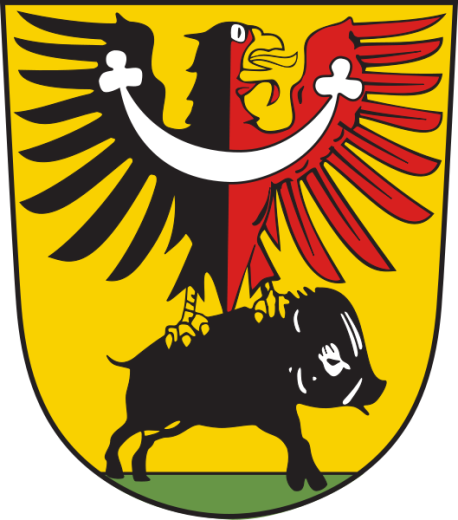 KRIZOVÝ PLÁNOBCE S ROZŠÍŘENOU PůsobnostíŽAMBERK„VÝPIS“OBSAH 1	Úvod	82	Přehled složení jednotlivých částí	9A. ZÁKLADNÍ ČÁST	9B. OPERATIVNÍ ČÁST	9C. POMOCNÁ ČÁST	93	Seznam zkratek použitých v krizovém plánu	10ÚvodKrizový plán ORP Žamberk (dále jen „KP ORP ZA“) je dokument představující souhrn opatření k provádění záchranných a likvidačních prací a odstranění následků způsobených krizovou situací ve správním obvodu ORP Žamberk.KP ORP ZA je základním dokumentem ORP Žamberk pro řešení možných krizových situací stanovených v části A2 - Přehled možných zdrojů rizik a analýzy ohrožení.  KP ORP ZA je určen k plánování a řízení postupu pro zvládnutí krizového stavu a je závazným dokumentem pro území ORP. Obsahem KP ZA jsou dokumenty nezbytné ke zvládnutí krizové situace.Veškeré právní předpisy, uváděné v KP ZA jsou vždy ve znění pozdějších předpisů vztaženy ke stavu legislativy k 30. 11. 2012.KP ORP ZA je zpracován v souladu  s Metodikou zpracování krizových plánů, vydanou podle §  § 16 nařízení vlády č. 462/2000 Sb., k provedení § 27 odst.  § 28 odst. 5 zákona č. 240/2000 Sb., o krizovém řízení a o změně některých zákonů (krizový zákon), ve znění pozdějších předpisů, dne 12. 7. 2011 pod č. j. MV-76085-1/PO-OKR-2011.KP ORP ZA je zpracován ve 2 písemných vyhotoveních, z nichž vyhotovení č. 1 je uloženo v kanceláři odboru obrany a krizového řízení města Žamberk a vyhotovení č. 2 u Hasičského záchranného sboru Pardubického kraje. Zároveň je KP ORP ZA uložen i v kompletní elektronické verzi na 1 DVD, které je nedílnou součástí schváleného dokumentu.Přehled složení jednotlivých částí A. ZÁKLADNÍ ČÁST B. OPERATIVNÍ ČÁSTC. POMOCNÁ ČÁSTPočty stran platí pro plný dokument. Ve výpise se počty stran liší a rovněž nejsou uvedeny všechny dokumenty.Seznam zkratek použitých v krizovém plánu Část A1Charakteristika organizace krizového řízeníOBSAH 1	Popis krizového řízení v ORP Žamberk	21.1	Vymezení všech orgánů krizového řízení s působností na území ORP Žamberk	21.1.1	Starosta ORP Žamberk	21.1.2	Obecní úřad ORP Žamberk	31.2	Vymezení ostatních orgánů s územní působností a dalších subjektů, které se podílejí na zajištění připravenosti ORP Žamberk na krizové situace a jejich řešení	31.2.1	Bezpečnostní rada ORP Žamberk	31.2.2	Krizový štáb ORP Žamberk	31.2.3	Další subjekty, které se podílejí na zajištění připravenosti na krizové situace	32	Popis vzájemných vazeb v rámci krizového řízení	62.1	Vazby mezi krizovým štábem ORP a dalšími orgány města	72.1.1	Krizový štáb ORP a městský úřad města	72.1.2	Krizový štáb ORP a povodňová komise ORP	72.2	Vazby mezi krizovým štábem ORP a ostatními krizovými štáby	73	Způsob komunikace a předávání informací v rámci krizového řízení	83.1	Způsob komunikace mezi krizovými štáby	83.1.1	Telefonní spojení	83.1.2	Komunikace elektronickou poštou (emailem)	83.1.3	Komunikace prostřednictvím informačního systému datových schránek	93.1.4	Další způsoby komunikace	93.2	Předávání informací mezi krizovými štáby	93.2.1	Předávání informací mezi KŠ ORP a KŠ kraje	93.2.2	Předávání informací mezi KŠ ORP a KŠ obcí	93.3	Předávání zvláštních skutečností a utajovaných informací	10Popis krizového řízení v ORP ŽamberkKrizové řízení je ve smyslu zákona č. 240/2000 Sb., o krizovém řízení a změně některých zákonů, ve znění pozdějších předpisů (dále jen „krizový zákon“), souhrn řídících činností věcně příslušných orgánů zaměřených na analýzu a vyhodnocení bezpečnostních rizik, plánování, organizování, realizaci a kontrolu činností prováděných v souvislosti s řešením krizové situace, krizovou situací mimořádná událost, při níž je vyhlášen stav nebezpečí nebo nouzový stav nebo stav ohrožení státu (dále jen "krizové stavy").Orgány krizového řízení představují zákonem jmenované orgány veřejné správy (státní správy a samosprávy), předurčené k řešení krizových situací, které mohou vzniknout na území České republiky. Dle krizového zákona, hlavy II, dílu 1 – 6 se za orgány krizového řízení považují: vláda ČR, ministerstva a jiné správní úřady, Česká národní banka, orgány kraje a další orgány s působností na území kraje, orgány obce s rozšířenou působností a orgány obce.Vymezení všech orgánů krizového řízení s působností na území ORP ŽamberkOrgány krizového řízení s působností na území ORP Žamberk jsou:Starosta ORP, kterým je starosta města ŽamberkObecní úřad ORP, kterým je městský úřad města ŽamberkOrgány krizového řízení s působností na území obce jsou:Starosta obceObecní úřadVe správním území ORP Žamberk je 27 obcí, z toho 3 s pověřeným obecním úřadem, a to města Žamberk, Letohrad a Jablonné nad Orlicí.Starosta ORP ŽamberkPravomoci a povinnosti starosty jsou obsaženy v § 18 krizového zákona. Dle tohoto ustanovení starosta:zajišťuje připravenost správního obvodu obce s rozšířenou působností na řešení krizových situací; ostatní orgány obce s rozšířenou působností se na této připravenosti podílejí.řídí a kontroluje přípravná opatření, činnosti k řešení krizových situací a činnosti ke zmírnění jejich následků prováděná územními správními úřady s působností ve správním obvodu obce s rozšířenou působností, orgány obcí, právnickými osobami a fyzickými osobami ve správním obvodu obce s rozšířenou působností. Za tímto účelem: zřizuje a řídí bezpečnostní radu obce s rozšířenou působností pro území správního obvodu obce s rozšířenou působností,organizuje přípravu správního obvodu obce s rozšířenou působností na krizové situace a podílí se na jejich řešení,schvaluje po projednání v bezpečnostní radě obce s rozšířenou působností krizový plán obce s rozšířenou působností,vyžaduje od hasičského záchranného sboru kraje údaje podle § 15 odst. 3 krizového zákona. Obecní úřad ORP ŽamberkPravomoci a povinnosti městského úřadu města jsou obsaženy v § 19 krizového zákona. Dle tohoto ustanovení městský úřad města za účelem zajištění připravenosti správního obvodu obce s rozšířenou působností na řešení krizových situací:poskytuje součinnost hasičskému záchrannému sboru kraje při zpracování krizového plánu kraje a při zpracování krizového plánu obce s rozšířenou působností,plní úkoly podle krizového plánu obce s rozšířenou působností,za krizového stavu vede evidenci údajů o přechodných změnách pobytu osob a předává údaje v ní vedené hasičskému záchrannému sboru kraje,vede přehled možných zdrojů rizik a v rámci prevence podle zvláštních právních předpisů odstraňuje nedostatky, které by mohly vést ke vzniku krizové situace.za účelem plnění úkolů podle krizového zákona zřizuje pracoviště krizového řízení, které je organizačně začleněno do oddělení krizového řízení.Dle § 39a krizového zákona, ve znění pozdějších předpisů, je krizové řízení výkonem státní správy v přenesené působnosti. Vymezení ostatních orgánů s územní působností a dalších subjektů, které se podílejí na zajištění připravenosti ORP Žamberk na krizové situace a jejich řešeníOstatními orgány s působností na území ORP Žamberk jsou:Bezpečnostní rada ORP, kterou je Bezpečnostní rada ORP Žamberk (dále jen „BR ORP“)Krizový štáb ORP, kterým je Krizový štáb ORP Žamberk (dále jen „KŠ ORP“)Ostatními orgány s působností na území obce jsou:Krizový štáb obce, je-li zřízen (dále jen „KŠ obce“)Bezpečnostní rada ORP ŽamberkBR ORP je poradním orgánem starosty ORP pro přípravu na krizové situace. Její působnost je vymezena správním obvodem ORP Žamberk.BR ORP svolává a řídí starosta ORP, který je současně jejím předsedou. Další podrobnosti, včetně složení BR ORP jsou uvedeny ve Statutu BR ORP a Jednacím řádu BR ORP, který je v příloze C4_1 tohoto plánu.Krizový štáb ORP ŽamberkKrizový štáb ORP Žamberk je pracovním orgánem starosty ORP, který je jeho předsedou, pro řešení krizových situací. Složení a úkoly jsou řešeny ve Statutu KŠ ORP a Jednacím řádu KŠ ORP, který je v příloze C4_1 tohoto plánu.Další subjekty, které se podílejí na zajištění připravenosti na krizové situaceHasičský záchranný sbor Pardubického kraje (dále jen „HZS Pk“)Ve správním obvodu ORP Žamberk se nachází požární stanice HZS Pk, Vrbí 257, 564 01 Žamberk, která je podřízena územnímu odboru Ústí nad Orlicí se sídlem Hylváty 5, 562 03 Ústí nad Orlicí a Krajskému ředitelství HZS Pardubického kraje, které se nachází na ulici Teplého 1526, 530 02 Pardubice. Jednotlivé úkoly HZS Pk na území ORP Žamberk plní požární stanice HZS Pk Žamberk, Územní odbor HZS Pk Ústí nad Orlicí, který zajišťuje úkoly také pro ORP Ústí nad Orlicí, ORP Vysoké Mýto, ORP Králíky, ORP Lanškroun, ORP Česká Třebová a dále zajišťuje KOPIS a Krajské ředitelství HZS Pardubického kraje.K zajištění úkolů HZS Pk je zřízen krizový štáb ředitele HZS Pk. Tento krizový štáb je využíván při:řešení mimořádných událostí, které se dotýkají úkolů krajského ředitelství HZS Pk, operačním řízení jednotek požární ochrany, operačním řízení sil a prostředků základních a ostatních složek integrovaného záchranného systému zařazených do poplachového plánu IZS, zabezpečování úkolů pracovních skupin a sekretariátu krizového štábu krajského ředitelství HZS Pk, cvičení a přípravě na řešení mimořádných událostí.Jednotky požární ochranyVe správním obvodu ORP Žamberk se nachází jednotky požární ochrany kategorie JPO II až JPO V, které jsou zařazené v Požárním poplachovém plánu Pk, resp. Poplachovém plánu IZS Pk.Policie ČR Pardubického kraje (dále jen „PČR Pk“)Ve správním obvodu ORP Žamberk se nachází Obvodní oddělení policie ČR se sídlem Husovo nábřeží 314, 564 01 Žamberk, které je podřízeno Územnímu odboru Policie České republiky Ústí nad Orlicí se sídlem Dělnická 1188, 562 27 Ústí nad Orlicí a  Krajskému ředitelství policie Pardubického kraje, které se nachází Na Spravedlnosti 2516, 530 47 Pardubice. Jednotlivé úkoly PČR Pk na území ORP Žamberk plní Obvodní oddělení policie ČR Žamberk, Územní odbor Policie České republiky Ústí nad Orlicí, který zajišťuje úkoly také pro ORP Ústí nad Orlicí, ORP Vysoké Mýto, ORP Česká Třebová, ORP Lanškroun a ORP Králíky. V souladu s pokynem MV č. 7/2010, rozkazu policejního prezidenta č. 27/2008 a rozkazu ředitele PČR Pk č. 7/2010 je zřízen krizový štáb ředitele PČR Pk. Tento štáb je využíván k realizaci vlastních opatření, operativního řízení a koordinace činností útvarů PČR Pk při: hrozbě vzniku krizového stavupo vyhlášení krizového stavu Zdravotnická záchranná služba Pardubického kraje (dále jen „ZZS Pk“)ZZS Pk sídlí v Pardubicích na adrese Průmyslová 450, 530 03 Pardubice. Na této adrese sídlí také Krajské zdravotnické operační středisko (dále jen „KZOS“). Pro správní obvod ORP Žamberk činnost zajišťuje výjezdové středisko RLP ZZP Pk Žamberk, výjezdové středisko Zdravotnické záchranné služby Pardubického kraje územní odbor Ústí nad Orlicí, Hylváty 474, 562 03 Ústí nad Orlicí, které též zajišťuje ZZS pro ORP Ústí nad Orlicí, ORP Vysoké Mýto, ORP Česká Třebová, ORP Lanškroun a ORP Králíky.Ředitel ZZS Pk má zřízen krizový štáb, který sídlí v budově KZOS, kde jsou k dispozici počítače, přístup na internet, pevná telefonní linka, fax a mobilní telefony aj. dle vlastních možností. Ve prospěch krizového štábu pracuje potřebný počet operátorů KZOS.Ostatní orgány s územní působnostíJedná se o orgány, které se podílejí na zajištění připravenosti ORP Žamberk na krizové situace a jejich řešení:Úřad práce ČR - krajská pobočka v Pardubicích, včetně kontaktního pracoviště Žamberk,Krajská hygienická stanice Pardubického kraje se sídlem v Pardubicích, včetně územního pracoviště Ústí nad Orlicí,Krajská veterinární správa Státní veterinární správy pro Pardubický, včetně inspektorátu Ústí nad Orlicí,Okresní správa sociálního zabezpečení Ústí nad Orlicí,Celní ředitelství v Hradci KrálovéCelní úřad Ústí nad Orlicí,Finanční ředitelství v Hradci Králové,Finanční úřad Žamberk, Krajský soud v Hradci Králové - pobočka v Pardubicích,Okresní soud v Ústí nad Orlicí, Okresní státní zastupitelství Ústí nad Orlicí, Státní oblastní archiv v Zámrsku,Státní okresní archiv Ústí nad Orlicí,Katastrální úřad pro Pardubický kraj se sídlem v Pardubicích, včetně katastrálního pracoviště Ústí nad Orlicí,Zeměměřický a katastrální inspektorát v Pardubicích,Zdravotní ústav se sídlem v Ostravě, pracoviště Ústí nad Orlicí.Obvodní báňský úřad v Hradci Králové,Oblastní inspektorát České inspekce životního prostředí Hradec Králové.V této části je uveden pouze základní seznam, podrobnější informace se nacházejí v části   A3 – Přehled právnických osob a podnikajících fyzických osob, které zajišťují plnění opatření vyplývající z krizového plánu.Popis vzájemných vazeb v rámci krizového řízeníOrgány krizového řízení představují zákonem jmenované orgány veřejné správy. Popis jejich vazeb znázorňuje níže uvedené schéma.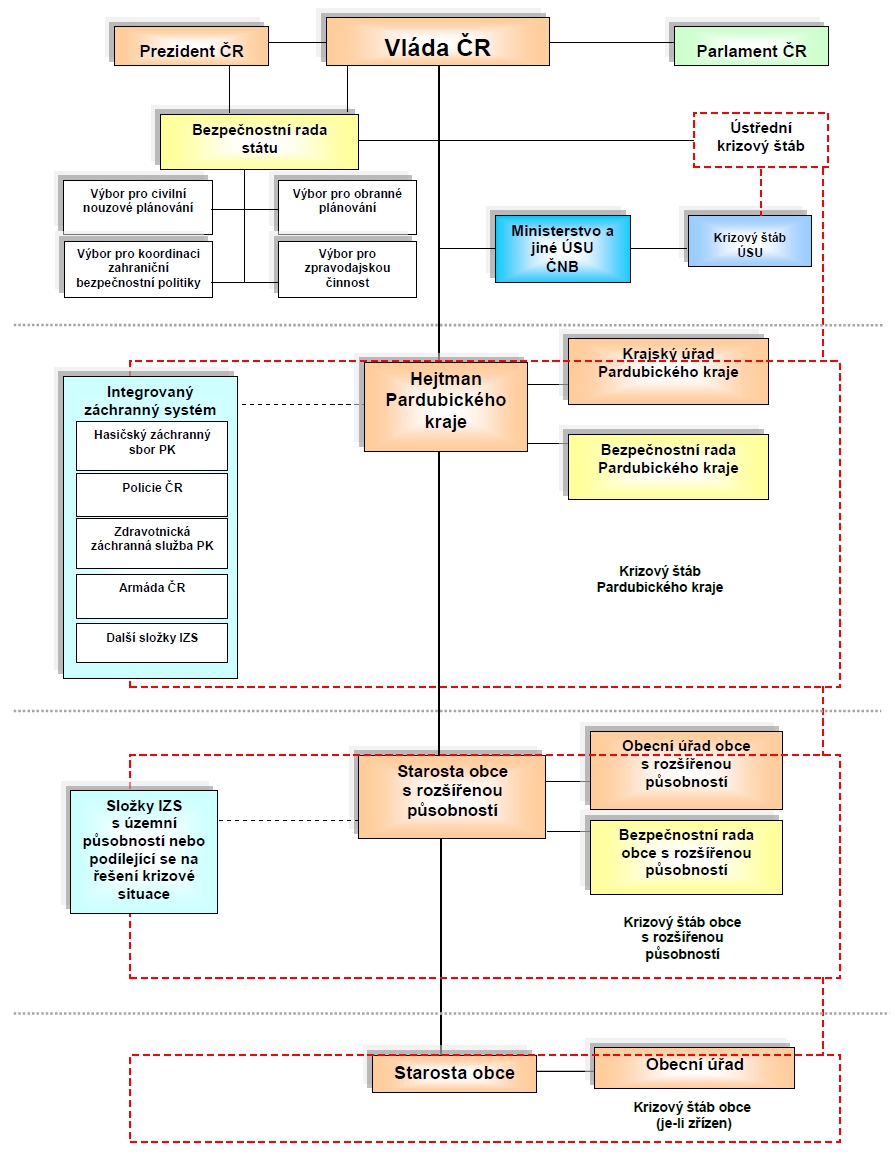 Obrázek  - popis vzájemných vazeb v krizovém řízeníVazby mezi krizovým štábem ORP a dalšími orgány města Krizový štáb ORP a městský úřad městaměstský úřad města v době řešení krizové situace plní své běžné úkoly, které mohou být operativně přizpůsobeny řešené krizové situaci; o rozsahu změn rozhoduje tajemník městského úřadu ve spolupráci s vedoucími jednotlivých odborů městského úřadu.úkoly z jednání KŠ ORP k řešení krizové situace jsou na městský úřad města přenášeny prostřednictvím tajemníka městského úřadu, tajemníka KŠ nebo vedoucích odborů, kteří jsou do řešení krizové situace zapojeni.Krizový štáb ORP a povodňová komise ORPv případě vyhlášení krizového stavu na území ORP z důvodu povodní, přejímá na celém území, pro který je krizový stav vyhlášen, řízení ochrany před povodněmi KŠ ORP a povodňová komise se stává jeho součástí,v době před vyhlášením krizového stavu činí opatření a vydává operativní příkazy k zabezpečení ochrany před povodněmi povodňová komise respektive její předseda; úkoly předává jednotlivým účastníkům ochrany před povodněmi tajemník povodňové komise.Vazby mezi krizovým štábem ORP a ostatními krizovými štáby KŠ ORP v rámci řešení krizové situace spolupracuje s KŠ kraje, KŠ ostatních ORP a KŠ obcí (jsou-li zřízeny),KŠ ORP plní úkoly k zajištění činností potřebných k řešení krizové situace, které stanovil starostovi ORP hejtman kraje dle ustanovení § 18 odst. 3 písm. c) krizového zákona,KŠ obce, je-li zřízen, plní úkoly k zajištění činností potřebných k řešení krizové situace, které stanovil starostovi obce starosta města Žamberk. Plnění těchto úkolů je považováno za plnění úkolů starosty obce dle § 21 odst. 2 písm. c) krizového zákona.Způsob komunikace a předávání informací v rámci krizového řízeníKomunikace v oblasti krizového řízení je uskutečňována dostupnými komunikačními prostředky. Způsob komunikace mezi krizovými štábyJednotlivé subjekty v rámci krizového řízení spolu navzájem komunikují prostřednictvím telefonů, elektronické pošty, informačního systému datových schránek, příp. dalšími způsoby. V rámci správního obvodu ORP Žamberk orgány krizového řízení k vzájemné komunikaci využívají kontaktů, které jsou uvedeny v části B4.KŠ ORP udržuje potřebnou komunikaci a trvalé spojení s Krajským operačním a informačním střediskem integrovaného záchranného systému (dále jen „KOPIS“), krizovým štábem kraje, krizovými štáby sousedících obcí s rozšířenou působností zasažených mimořádnou událostí nebo krizovou situací a s krizovými štáby obcí, pokud jsou zřízeny.Krizové štáby ostatních subjektů, pokud jsou zřízeny, vždy udržují potřebnou komunikaci a trvalé spojení s KOPIS, a pokud to charakter mimořádné události vyžaduje, udržují komunikaci také s krizovým štábem kraje, krizovými štáby obcí s rozšířenou působností zasažených mimořádnou událostí nebo krizovou situací, a s krizovými štáby obcí, pokud jsou zřízeny.Telefonní spojeníJednotlivé KŠ musí být vybaveny prostředky pro telefonní komunikaci. Pro spojení pomocí telefonu musí být pracoviště krizového štábu vybaveno minimálně jednou telefonní linkou z veřejné telefonní sítě (tzv. pevné sítě) a funkčním telefonním přístrojem. Nejen pro případ výpadku veřejné telefonní sítě, musí být zároveň na tomto pracovišti dostupný signál poskytovatele mobilního spojení s funkčním mobilním telefonem, příp. funkční GSM bránou.Pro případ výpadku elektronické komunikace (elektronická pošta a datové schránky) musí mít jednotlivé krizové štáby zajištěno spojení také pomoci faxu. Způsob zajištění tohoto druhu komunikace určí předseda krizového štábu.Kontaktní telefonní čísla na jednotlivé krizové štáby jsou uvedena v části B4.Komunikace elektronickou poštou (emailem)Jednotlivé KŠ musí mít zřízenu emailovou adresu, která bude nepřetržitě obsluhována členy krizového štábu, resp. stálé pracovní skupiny. Je doporučeno zřídit také záložní emailovou adresu, a to pro případ výpadku primární emailové adresy. Kontaktní emailové adresy na jednotlivé krizové štáby jsou uvedeny v části B4.Při zasílání elektronických zpráv v rámci spolupráce mezi krizovými štáby je potvrzován pouze příjem těch zpráv, u kterých si to odesílatel výslovně vyžádal.Komunikace prostřednictvím informačního systému datových schránekUmožňuje-li to povaha dokumentu, krizový štáb, který je zřízen orgánem veřejné moci, doručuje jinému krizovému štábu zřizovanému orgánem veřejné moci nebo jinému orgánu veřejné moci dokumenty prostřednictvím datové schránky, pokud se nedoručuje na místě. Umožňuje-li to povaha dokumentu a má-li fyzická osoba, podnikající fyzická osoba nebo právnická osoba zpřístupněnu svou datovou schránku, krizové štáby, které zřizují orgány veřejné moci, doručují této osobě dokument prostřednictvím datové schránky, pokud se nedoručuje veřejnou vyhláškou nebo na místě. Tato forma doručování je v souladu s příslušnými ustanoveními zákona č. 300/2008 Sb., o elektronických úkonech a autorizované konverzi dokumentů, ve znění pozdějších předpisů.Veškeré dokumenty odesílané touto formou musí mít veškeré náležitosti dle výše zmíněného zákona a jeho prováděcích předpisů. V případě nefunkčnosti systému se pro odesílání dokumentů použijí jiné způsoby.Pro rychlejší a efektivnější odesílání a přijímání dokumentů, se mimo tohoto povinného způsobu doručování mezi krizovými štáby použije také doručení dokumentů emailem, příp. jiným vhodným a dostupným způsobem.Další způsoby komunikaceDalším způsobem komunikace je možnost předávání informací kurýrem. Ta se využije v následujících případech:v případě výpadku všech forem elektronické a telefonní komunikace,v případě, že povaha dokumentu neumožňuje elektronickou formu předání,v případě, že není podle platných právních přepisů možno dokument elektronicky předat (např. dokument obsahující zvláštní skutečnost nebo utajovanou informaci).Tento kurýr musí mít k dispozici adekvátní vozidlo pro doručování informací. Předávání informací mezi krizovými štábyPři písemném předávání informací mezi krizovými štáby se využije formulář standardizovaného hlášení, jehož vzor je uveden v části C4.Předávání informací mezi KŠ ORP a KŠ krajeV případě aktivace KŠ ORP informuje tajemník KŠ ORP o tomto bez zbytečného odkladu tajemníka KŠ kraje a KOPIS. Informace o aktivaci KŠ ORP nebude na KOPIS zasílána pokud byl tento KŠ aktivován cestou KOPIS.KŠ ORP zasílá na KŠ kraje a KOPIS standardizované hlášení s informací o vývoji MU nebo KS vždy po úvodním zasedání KŠ a dále toto hlášení zasílá vždy nejpozději v 7:00 a 17:00 hodin, pokud nebude stanoveno jinak.KŠ ORP je povinen podávat neprodleně informace na KŠ kraje a KOPIS mimo výše uvedenou dobu v případě závažné změny situace při vývoji nebo řešení MU nebo KS.Předávání informací mezi KŠ ORP a KŠ obcíV případě zahájení činnosti KŠ obce je tento povinen skutečnost nahlásit na KŠ ORP. V případě, že nebyl KŠ ORP aktivován, oznámí zahájení činnosti na KOPIS. Zároveň zašle KŠ obce na KŠ ORP hlášení s informací o vývoji MU nebo KS a dále toto hlášení zasílá vždy nejpozději v 6:00 a 16:00 hodin, pokud nebude stanoveno jinak. KŠ obce je povinen podávat neprodleně informace na KŠ ORP mimo výše uvedenou dobu v případě závažné změny situace při vývoji nebo řešení MU nebo KS.Pokud není v obci zřízen KŠ obce, komunikuje s KŠ ORP starosta obce nebo jím pověřený člen zastupitelstva obce nebo zaměstnanec úřadu obce, který má znalosti o vývoji a řešení MU nebo KS. Předávání informací potom probíhá na základě dané situace po předchozí dohodě mezi starostou obce a KŠ ORP.Předávání zvláštních skutečností a utajovaných informacíZpůsob komunikace a předávání informací v rámci krizového řízení při předávání dokumentů obsahujících zvláštní skutečnosti nebo utajované informace, se provede v souladu s platnými právními předpisy.Část A2PŘEHLED MOŽNÝCH ZDROJŮ RIZIK A ANALÝZY OHROŽENÍOBSAH1	Úvod	22	Přehled možných zdrojů rizik a analýza ohrožení	33	Souhrnný přehled možných rizik dle jednotlivých obcí	7ÚvodTato část krizového plánu ORP obsahuje přehled možných rizik a analýzu ohrožení. V přehledu možných rizik je v tabulkové podobě identifikováno všech 24 krizových situací včetně stručného popisu, a to s ohledem na typy krizových situací, pro které příslušná ministerstva nebo jiné ústřední správní úřady zpracovávají typový plán.U každé krizové situace je uvedena lokalita (katastrální území obce), která by mohla být příslušnou MU zasažena. Dále je v této části zanalyzováno, zda se zdroj dané MU nachází na území ORP a zda bude v důsledku mimořádné události vyhlášen krizový stav s ohledem na hrozby, které mohou ohrozit bezpečnost obyvatel, zabezpečení jejich základních životních potřeb, životy a zdraví osob, majetek nebo životní prostředí.V případě, že je identifikován možný přesah následků působení hrozeb z nebo na území jiného ORP, je tato skutečnost v této části krizového plánu ORP také uvedena.Přílohy 2,3 jsou zvláštním souborem.Příloha A3_1 – Přehled územních správních úřadůSpecifikace opatření vyplývajících z KP ORP ZA platná pro všechny územní správní úřady: zajištění činností územního správního úřadu za KS.Příloha A3_2 – Přehled právnických a podnikajících fyzických osobSpecifikace opatření vyplývajících z KP ORP ZA je uvedena v částí B5 a v přílohách B5_1 až B5_5 KP ORP ZA Část B1Přehled krizových opatření a způsob zajištění jejich provedeníOBSAH 1	Zásady a postupy realizace krizových opatření	22	Přehled krizových opatření	32.1	Vláda ČR	32.2	Ministerstvo zdravotnictví	62.3	Ministerstvo dopravy	62.4	Ministerstvo průmyslu a obchodu	62.5	Hejtman kraje	72.6	Starosta obce s rozšířenou působností	72.7	Obecní úřad obce s rozšířenou působností	83	Způsob provedení krizových opatření	93.1	Nařízení pracovní povinnosti	93.2	Nařízení pracovní výpomoci	93.3	Nařízení poskytnutí věcného prostředku	93.4	Nařízení bezodkladného provedení stavby, stavebních prací, terénních úprav a odstranění stavby	103.5	Nařízení vykonání péče o děti a mládež	103.6	Nařízení přednostního zásobování dětských, zdravotnických a sociálních zařízení, ozbrojených sil, bezpečnostních sborů nebo složek integrovaného záchranného systému a v nezbytném případě také prvků kritické infrastruktury v kraji	113.7	Nařízení zabezpečení náhradního způsobu rozhodování o dávkách	113.8	Nařízení hlášení přechodné změny pobytu	113.9	Nařízení evakuace obyvatelstva	113.10	Nařízení zákazu vstupu, pobytu a pohybu osob na vymezeném místě nebo území	  123.11	Nařízení regulačních opatření podle § 21 zákona č. 241/2000 Sb.	12Zásady a postupy realizace krizových opatřeníKrizovým opatřením se rozumí organizační nebo technické opatření určené k řešení krizové situace a odstranění jejích následků včetně opatření, jimiž se zasahuje do práv a povinností osob.Krizové opatření a jeho rozsah musí být součástí „Rozhodnutí hejtmana Pardubického kraje, kterým se vyhlašuje stav nebezpečí“. Tato opatření se využijí jen v tom rozsahu, který je nezbytný pro překonání krizové situace. Dle ustanovení § 3 odst. 2 zákona č. 240/2000 Sb., o krizovém řízení, musí být rovněž změna krizových opatření vyhlášena. Hejtman v době nouzového stavu a stavu ohrožení státu dle ustanovení § 14 odst. 6 zákona č. 240/2000 Sb., o krizovém řízení zajišťuje provedení stanovených krizových opatření v podmínkách kraje. Starosta obce s rozšířenou působností zajišťuje za krizové situace dle ustanovení § 18 odst. 3 písm. b) zákona č. 240/2000 Sb., o krizovém řízení provedení stanovených krizových opatření v podmínkách správního obvodu obce s rozšířenou působností.Starosta obce zajišťuje za krizové situace dle ustanovení § 21 odst. 2 písm. b) zákona č. 240/2000 Sb., o krizovém řízení, provedení stanovených krizových opatření v podmínkách správního obvodu obce.Finanční zabezpečení krizových opatření, dle ustanovení § 25 zákona č. 240/2000 Sb., o krizovém řízení, je prováděno podle zákona č. 218/2000 Sb., o rozpočtových pravidlech, ve znění pozdějších předpisů. Náklady vynaložené na provedení krizových opatření stanovených obcí uhrazuje, dle ustanovení § 22 odst. 2 zákona č. 240/2000 Sb., o krizovém řízení, obec z obecního rozpočtu. Orgán krizového řízení je oprávněn požadovat, dle ustanovení § 35 odst.  § 36 odst. 7 zákona č. 240/2000 Sb., o krizovém řízení, uhrazení nákladů, které vynaložil jako náhradu za poskytnutí věcných prostředků, vykonání pracovní povinnosti, pracovní výpomoci nebo dobrovolné pomoci nebo jako náhradu škody, po původci havárie nebo jiné události, v jejímž důsledku vznikla krizová situace a musela být nařízena krizová opatření.Přehled krizových opatřeníV uvedených kapitolách jsou vyjmenována krizová opatření, která jsou níže uvedené orgány krizového řízení přijmout za krizového stavu.Vláda ČRZa nouzového stavu a stavu ohrožení státu může vláda na nezbytně nutnou dobu a v nezbytně nutném rozsahu dle ustanovení § 5 zákona č. 240/2000 Sb., o krizovém řízení:omezit právo na nedotknutelnost osoby a nedotknutelnost obydlí při evakuaci osoby z místa, na kterém je bezprostředně ohrožena na životě nebo zdraví,omezit vlastnické a užívací právo právnických a fyzických osob k majetku, pokud jde o nucené omezení práva vlastníka nebo uživatele z důvodu ochrany života, zdraví, majetku nebo životního prostředí, které jsou ohroženy krizovou situací, přičemž je za toto omezení poskytnuta přiměřená náhrada,omezit svobodu pohybu a pobytu ve vymezeném prostoru území ohroženého nebo postiženého krizovou situací,omezit právo pokojně se shromažďovat ve vymezeném prostoru území ohroženého nebo postiženého krizovou situací,omezit právo provozovat podnikatelskou činnost, která by ohrožovala prováděná krizová opatření nebo narušovala, popřípadě znemožňovala jejich provádění,omezit právo na stávku, pokud by tato stávka vedla k narušení, případně znemožnění záchranných a likvidačních prací.Vláda je za nouzového stavu a stavu ohrožení státu oprávněna dle ustanovení § 6 odst. 1 zákona č. 240/2000 Sb., o krizovém řízení:nařídit evakuaci osob a majetku z vymezeného území,zakázat vstup, pobyt a pohyb osob na vymezených místech nebo území,ukládat pracovní povinnosti, pracovní výpomoci nebo povinnosti poskytnout věcné prostředky,nařídit bezodkladně provádět stavby, stavební práce, terénní úpravy nebo odstraňovat stavby anebo porosty za účelem zmírnění nebo odvrácení ohrožení vyplývajícího z krizové situace.Vláda je za nouzového stavu a stavu ohrožení státu oprávněna dle ustanovení § 6 odst. 2 zákona č. 240/2000 Sb., o krizovém řízení:nařídit povinné hlášení přechodné změny pobytu osob, kterou se rozumí opuštění místa trvalého pobytu osoby, k němuž je hlášena v místě, ze kterého byla organizovaně evakuována nebo které o své vůli opustila z důvodu ohrožení svého života nebo zdraví, pokud tato změna pobytu bude delší než 3 dny,přijmout opatření k ochraně státních hranic, k pobytu cizinců nebo osob bez státní příslušnosti, v oblasti zbraní, výbušnin, nebezpečných chemických látek a přípravků, jaderných zařízení a zdrojů ionizujícího záření,nařídit přemístění osob ve vazbě nebo ve výkonu trestu odnětí svobody do jiné věznice nebo vyloučit volný pohyb těchto osob mimo věznici,nařídit nasazení vojáků v činné službě a jednotek požární ochrany k provádění krizových opatření,nařídit vykonávat péči o děti a mládež, pokud tuto péči nemohou v krizové situaci vykonávat rodiče nebo jiný zákonný zástupce,nařídit přednostní zásobovánídětských, zdravotnických nebo sociálních zařízení,ozbrojených sil, bezpečnostních sborů a složek integrovaného záchranného systému, pokud se podílejí na plnění krizových opatření,prvku kritické infrastruktury, a to v nezbytném rozsahu,zabezpečit náhradní způsob rozhodování o dávkách sociálního zabezpečení (péče), kterými se rozumí dávky nemocenského pojištění, důchodového pojištění, důchodového zabezpečení, státní sociální podpory, dávky pomoci v hmotné nouzi a dávky sociální péče, a o jejich výplatě.Vláda je za stavu ohrožení státu oprávněna dle ustanovení § 7 zákona č. 240/2000 Sb., o krizovém řízení:omezit vstup na území České republiky osobám, které nejsou občany České republiky,omezit držení a nošení střelných zbraní a střeliva,nařídit zvýšenou kontrolní činnost na úseku zabezpečení skladovaných střelných zbraní, střeliva, munice, výbušnin, jaderných materiálů a zdrojů ionizujícího záření, nebezpečných chemických látek, biologických agens a geneticky modifikovaných organismů.Vláda je za nouzového stavu dle ustanovení § 22 odst.  za stavu ohrožení státu a válečného stavu dle ustanovení § 23 odst. 2 zákona č. 241/2000 Sb., o hospodářských opatřeních pro krizové stavy (dále jen“ o HOPKS“), oprávněna nařízením:uložit právnickým a podnikajícím fyzickým osobám povinnost ve stanoveném termínu oznámit vládou určeným správním úřadům aktuální objem zásob ve stanovených druzích materiálu či věcných prostředcích, aktuální údaje o výrobní či provozní kapacitě a disponibilních zdrojích pracovních sil,přijmout opatření, která mohou omezit nebo zakázat obchodování s veřejně obchodovatelnými cennými papíry,přijmout opatření, která mohou omezit nebo zakázat provoz v oblasti silniční dopravy, drážní dopravy, letecké činnosti provozované v České republice civilními letadly, provoz na dopravně významné vodní cestě a užívání pozemních komunikací, a stanovit zvláštní podmínky pro provádění ochrany, údržby a obnovy na pozemních komunikacích a celostátní dráze,rozšíření, omezení nebo zákaz distribuce zdravotnického materiálu a léčiv,rozšíření nebo omezení distribuce pitné vody a potravin a stanovit podmínky, za nichž lze změnit organizaci a řízení této distribuce. Vláda je za nouzového stavu dle ustanovení § 22 odst.  za stavu ohrožení státu a válečného stavu dle ustanovení § 23 odst. 2 zákona č. 241/2000 Sb., o HOPKS oprávněna nařízením přijímat opatření k:uložení právnickým a podnikajícím fyzickým osobám povinnosti dodávat výrobky, práce nebo služby, uložení právnickým a podnikajícím fyzickým osobám povinnosti skladovat ve svých prostorách materiál určený pro překonání krizového stavu a odstranění jeho následků nebo toto skladování strpět,uložení právnickým a podnikajícím fyzickým osobám povinnosti přemístit dopravní a mechanizační prostředky, jakož i výrobní nebo provozní prostředky movité povahy a zásoby na určené místo,nařízení regulace prodávaného zboží v obchodní síti a stanovenízpůsobu, jakým bude regulováno množství zboží prodávané spotřebiteli,maximálního množství zboží, na něž vznikne spotřebiteli nárok,okruhu spotřebitelů, kterým budou vybrané položky zboží dodávány přednostně,nařízení regulační opatření, kterými se mění způsob řízení a organizace dopravy.Vláda je za stavu ohrožení státu a válečného stavu oprávněna dle ustanovení § 23 odst. 1 zákona o HOPKS nařízením:omezit, zakázat či přikázat vývoz a dovoz vybraných druhů zboží,upravit na stavbách, které určí, průběh stavebních prací včetně jejich přerušení, omezit u vybraných staveb jejich zahajování,na návrh guvernéra České národní banky omezit nebo zakázat nakládání s prostředky v českých korunách na účtech u bank.Vláda může za válečného stavu na nezbytně nutnou dobu a v nezbytně nutném rozsahu dle ustanovení § 53 odst. 2 zákona č. 222/1999 Sb., o obraně, ve znění pozdějších předpisů:zakázat vstup do vyznačených prostor,přikázat zdržovat se v místě trvalého pobytu nebo pobývat v přikázaném místě,zakázat vycházení z budov nebo staveb určených k ochraně obyvatel.Vláda může za válečného stavu na nezbytně nutnou dobu a v nezbytně nutném rozsahu dle ustanovení § 21 odst. 1 zákona č. 222/1999 Sb., o obraně, ve znění pozdějších předpisů, nařídit pracovní povinnost, pracovní výpomoc nebo poskytnutí věcného prostředku pro řešení krizové situace.Vláda může za válečného stavu na nezbytně nutnou dobu a v nezbytně nutném rozsahu dle ustanovení § 45 odst.  2 zákona č. 222/1999 Sb., o obraně, ve znění pozdějších předpisů, vyvlastnit za náhradu ve zkráceném řízení nezbytné nemovité a movité věci a práva k nim pro účely zajišťování obrany státu, nelze-li je získat jinak.Vláda může za stavu ohrožení státu a válečného stavu dle ustanovení § 39a zákona č. 586/1992 Sb., o daních z příjmů nařízením vlády v nezbytném rozsahu pro zajištění nouzového nebo válečného státního rozpočtu: provést úpravy sazeb daně, osvobodit od daně příjmy ze služebního poměru příslušníků ozbrojených sil a ozbrojených bezpečnostních sborů a příjmy zaměstnanců hasičských záchranných sborů a havarijních služeb za činnost v těchto složkách, osvobodit od daně z příjmů právnických osob ozbrojené síly, ozbrojené bezpečnostní sbory a havarijní služby. Vláda může za stavu ohrožení státu a válečného stavu dle ustanovení § 12 zákona č. 634/2004 Sb., o správních poplatcích, nařízením vlády v nezbytném rozsahu pro zajištění nouzového nebo válečného státního rozpočtu: provést úpravu předmětů a sazeb poplatků stanovených v sazebníku, osvobodit od poplatků ozbrojené síly, ozbrojené bezpečnostní sbory, hasičské záchranné sbory a havarijní službu. Vláda může za stavu ohrožení státu a válečného stavu dle ustanovení § 16 odst. 2 zákona č. 549/1991 Sb., o soudních poplatcích nařízením vlády v nezbytném rozsahu pro zajištění nouzového nebo válečného státního rozpočtu: provést úpravu předmětů a sazeb poplatků stanovených v sazebníku, osvobodit od poplatků ozbrojené síly, ozbrojené bezpečnostní sbory, hasičské záchranné sbory a havarijní službu. Vláda může za stavu ohrožení státu a válečného stavu dle ustanovení § 17 odst. 3 zákona č. 16/1993 Sb., o dani silniční nařízením vlády v nezbytném rozsahu pro zajištění nouzového nebo válečného státního rozpočtu: provést úpravu sazeb daně, zcela nebo částečně osvobodit od daně vozidla používaná k zajištění akcí v rámci vyhlášeného stavu ohrožení státu nebo válečného Ministerstvo zdravotnictvíMinisterstvo zdravotnictví je za stavu nebezpečí, za nouzového stavu, stavu ohrožení státu a válečného stavu oprávněno dle ustanovení § 11 zákona č. 240/2000 Sb., o krizovém řízení:zajistit nákup a distribuci potřebných léčivých přípravků, a to i neregistrovaných podle zvláštního právního předpisu; v tomto případě neplatí povinnost oznámení a zveřejnění výjimky podle tohoto zvláštního právního předpisu, koordinovat na vyžádání kraje činnost poskytovatelů zdravotnické záchranné služby a poskytovatelů akutní lůžkové péče, kteří mají zřízen urgentní příjem anebo statut specializovaného centra, při poskytování neodkladné péče, rozhodnout o rozsahu poskytovaných zdravotních služeb poskytovateli akutní lůžkové péče v případě zavádění regulačních opatření podle zákona o hospodářských opatřeních pro krizové stavy. Ministerstvo dopravyMinisterstvo dopravy je za stavu nebezpečí, za nouzového stavu, stavu ohrožení státu a válečného stavu oprávněno dle ustanovení § 12 zákona č. 240/2000 Sb., o krizovém řízení:uložit provozovateli dráhy, drážní dopravy, silniční dopravy, letadel, letišť, vnitrozemské vodní dopravy a veřejných přístavů, jakož i vlastníku a provozovateli ostatních objektů, zařízení a dopravních cest sloužících dopravě povinnosti k zabezpečování dopravních potřeb. Ministerstvo průmyslu a obchoduMinisterstvo průmyslu a obchodu je za stavu nebezpečí, za nouzového stavu, stavu ohrožení státu a válečného stavu oprávněno dle ustanovení § 12a zákona č. 240/2000 Sb., o krizovém řízení přijímat opatření k zachování celistvosti energetických soustav s cílem urychleného obnovení všech důležitých funkcí kritické infrastruktury v energetice, uložit provozovateli přepravní soustavy, přenosové soustavy a distribučních soustav plynu, ropy, elektřiny a rozvodu tepelné energie, výrobci elektrické energie a tepla, výrobci primárních energetických zdrojů, jakož i vlastníku a provozovateli ostatních objektů a zařízení sloužících k zajištění energetických potřeb státu povinnosti k zabezpečování těchto energetických potřeb; jsou-li subjektem kritické infrastruktury, ukládá jim úkoly k ochraně a k neodkladné obnově kritické infrastruktury v energetice. Hejtman krajeHejtman kraje je za stavu nebezpečí dle ustanovení § 14 odst.  za nouzového stavu a stavu ohrožení státu dle ustanovení § 14 odst. 6 zákona č. 240/2000 Sb., o krizovém řízení, pokud obdobná opatření nebyla nařízená vládou, oprávněn:nařídit pracovní povinnost, pracovní výpomoc nebo povinnost poskytnut věcné prostředky pro řešení krizové situace,nařídit bezodkladně provádět stavby, stavební práce, terénní úpravy nebo odstraňovat stavby anebo porosty za účelem zmírnění nebo odvrácení ohrožení vyplývajícího z krizové situace,nařídit vykonávat péči o děti a mládež, pokud tuto péči nemohou za krizové situace vykonávat rodiče nebo jiný zákonný zástupce,nařídit přednostní zásobování dětských, zdravotnických a sociálních zařízení a ozbrojených sil, bezpečnostních sborů nebo složek integrovaného záchranného systému, podílejících se na plnění krizových opatření, a v nezbytném rozsahu také prvků kritické infrastruktury,nařídit zabezpečení náhradního způsobu rozhodování o dávkách sociální péče a jejich výplatě,nařídit hlášení přechodné změny pobytu osob,nařídit evakuaci obyvatelstva,zakázat vstup, pobyt a pohyb osob na vymezeném místě nebo území.Hejtman kraje je za stavu nebezpečí dle ustanovení § 21 odst.  za nouzového stavu, stavu ohrožení státu a válečného stavu dle ustanovení § 21 odst. 5 zákona č. 241/2000 Sb., o HOPKS oprávněn uložit právnickým a podnikajícím fyzickým osobám povinnost:dodávat výrobky, práce nebo služby,skladovat ve svých prostorách materiál určený pro překonání stavu nebezpečí a odstranění jeho následků nebo toto skladování strpět,přemístit dopravní a mechanizační prostředky, jakož i výrobní nebo provozní prostředky movité povahy a zásoby na určené místo.Hejtman kraje je za stavu nebezpečí dle ustanovení § 21 odst.  za nouzového stavu, stavu ohrožení státu a válečného stavu dle ustanovení § 21 odst. 5 zákona č. 241/2000 Sb., o HOPKS oprávněn:nařídit regulaci prodávaného zboží v obchodní síti a stanovitzpůsob, jakým bude regulováno množství zboží prodávané spotřebiteli,maximální množství zboží, na něž vznikne spotřebiteli nárok,okruh spotřebitelů, kterým budou vybrané položky zboží dodávány přednostně,nařídit regulační opatření, kterými se mění způsob řízení a organizace dopravy.Starosta obce s rozšířenou působnostíStarosta obce s rozšířenou působností (dále jen „starosta ORP“) je za stavu nebezpečí dle ustanovení § 21 odst.  za nouzového stavu, stavu ohrožení státu a válečného stavu dle ustanovení § 21 odst. 5 zákona č. 241/2000 Sb., o HOPKS oprávněn uložit právnickým a podnikajícím fyzickým osobám povinnost:dodávat výrobky, práce nebo služby,skladovat ve svých prostorách materiál určený pro překonání stavu nebezpečí a odstranění jeho následků nebo toto skladování strpět,přemístit dopravní a mechanizační prostředky, jakož i výrobní nebo provozní prostředky movité povahy a zásoby na určené místo.Starosta ORP je za nouzového stavu, stavu ohrožení státu a válečného stavu dle ustanovení § 21 odst. 5 zákona č. 241/2000 Sb., o HOPKS oprávněn:nařídit regulaci prodávaného zboží v obchodní síti a stanovitzpůsob, jakým bude regulováno množství zboží prodávané spotřebiteli,maximální množství zboží, na něž vznikne spotřebiteli nárok,okruh spotřebitelů, kterým budou vybrané položky zboží dodávány přednostně,nařídit regulační opatření, kterými se mění způsob řízení a organizace dopravy.Obecní úřad obce s rozšířenou působnostíObecní úřad ORP může za stavu ohrožení státu a válečného stavu, dle ustanovení§ 14 odst. 1 zákona č. 222/1999 Sb., o obraně, uložit povinnost právnické nebo fyzické osobě, která má věcné prostředky potřebné k zajišťování obrany státu, tyto prostředky pro obranu státu poskytnout.Obecní úřad ORP může za stavu ohrožení státu a válečného stavu, dle ustanovení § 21 odst.  §  23 zákona č. 222/1999 Sb., o obraně, uložit pracovní povinnost všem fyzickým osobám, nebyly-li od ní osvobozeny nebo nebyly-li povolány k mimořádné službě.Obecní úřad ORP může za stavu ohrožení státu a válečného stavu, dle ustanovení§ 25 odst.  odst. 3 zákona č. 222/1999 Sb., o obraně, povolat fyzické osoby k pracovní výpomoci ve prospěch ozbrojených sil, nebyly-li od ní osvobozeny nebo nebyla-li jim uložena pracovní povinnost anebo nebyly-li povolány k mimořádné službě osvobozeny nebo nebyly-li povolány k mimořádné služběObecní úřad ORP může za stavu ohrožení státu a válečného stavu, dle ustanovení§ 45 odst.   § 48 zákona č. 222/1999 Sb., o obraně, vyvlastnit za náhradu ve zkráceném řízení nezbytné nemovité a movité věci a práva k nim pro účely zajišťování obrany státu, nelze-li je získat jinak.Způsob provedení krizových opatřeníZpůsob provedení krizových opatření je rozpracován pro krizová opatření nařizovaná hejtmanem kraje za stavu nebezpečí dle ustanovení § 14 odst. 4 zákona č. 240/2000 Sb., o krizovém řízení a dle ustanovení § 21 odst.  2 zákona č. 241/2000 Sb., o HOPKS a dále pro krizová opatření nařizovaná hejtmanem kraje za nouzového stavu a stavu ohrožení státu dle ustanovení § 14 odst. 6 zákona č. 240/2000 Sb., o krizovém řízení a dle ustanovení § 21 odst. 5 zákona o HOPKS. Toto rozpracování zejména:popisuje postupy při realizaci daného krizového opatřenívymezuje odpovědnost za realizaci krizového opatření subjektům, které se na jeho realizaci podílejíKrizová opatření se budou využívat jen v tom rozsahu, který je nezbytný pro překonání krizové situace a pokud nebude možno uvedené činnosti a věci zajistit smluvně, subjekt plnění bude klást zjevně finančně a časově nevýhodné podmínky nebo plnění bude odmítat a přitom bude hrozit nebezpečí z prodlení.Rozsah jednotlivých krizových opatření bude, dle ustanovení § 3 odst. 2 zákona č. 240/2000 Sb., o krizovém řízení, uveden v Rozhodnutí hejtmana Pardubického kraje, kterým se vyhlašuje stav nebezpečí (dále jen „Rozhodnutí hejtmana“).Starosta obce s rozšířenou působností zajišťuje za krizové situace dle ustanovení § 18 odst. 3 písm. b) provedení stanovených krizových opatření v podmínkách správního obvodu ORP Žamberk; správní úřady se sídlem na území správního obvodu ORP Žamberk a právnické a podnikající fyzické osoby jsou povinny stanovená krizová opatření splnit.Nařízení pracovní povinnostiPracovní povinnost bude nařízena určeným fyzickým osobám. Tyto osoby obdrží hejtmanem vystavený pracovní příkaz obsahující den a místo nástupu, druh práce a předpokládanou délku plnění povinností.Nařízení pracovní výpomoci Pracovní výpomoc bude nařízena fyzickým osobám, které se budou zdržovat ve správním obvodu obcí vymezených článkem 2 v Rozhodnutí hejtmana.Rozsah nařízení se může týkat všech osob, které se budou zdržovat ve výše uvedených obcích, případně může být omezen např. a osoby, které jsou vedeny v evidenci úřadů práce jako uchazeči o zaměstnání, nebo mužů ve věku 18 – 60 let apod. Rozsah omezení bude vždy posuzován dle konkrétní situace.Fyzické osoby budou mít povinnost dostavit se neprodleně k zapsání do evidence na obecní úřad v obci, kde mají hlášeno místo trvalého pobytu nebo v níž jsou hlášeny k přechodné změně pobytu v případě náhradního ubytování. Konkrétní druh práce, vykonávané jako pracovní výpomoc, přidělí fyzické osobě starosta obce, na jejímž území byl vyhlášen stav nebezpečí, který následně vystaví i písemné potvrzení o vykonání pracovní výpomoci.Nařízení poskytnutí věcného prostředkuNa základě hejtmanem vydaného příkazu o povinnosti poskytnout věcné prostředky, nebo věcné prostředky s obsluhou, k řešení krizové situace v souladu s ustanovením § 29 odstavce 5, § 31 odstavce  § 32 krizového zákona, bude poskytnutí věcného prostředku nařízeno právnickým osobám, podnikajícím fyzickým osobám a fyzickým osobám.. V případě nebezpečí z prodlení je oprávněn toto nařízení učinit v souladu s ustanovením § 29 odst. 5 krizového zákona starosta obce, který o uložení povinnosti následně informuje hejtmana. Ten kdo uložil povinnost poskytnout věcný prostředek, zabezpečí jeho vrácení tomu, jenž věcný prostředek poskytl, a současně mu vydá potvrzení o využití tohoto prostředku. Potvrzení obsahuje zejména údaje o uživateli, popřípadě vlastníkovi věcného prostředku, nezbytné identifikační údaje věcného prostředku, datum a hodinu poskytnutí a vrácení věcného prostředku, stav opotřebení a poškození, poučení o náhradě a označení orgánu, který potvrzení vydal.Právnické osoby, podnikající fyzické osoby a ostatní fyzické osoby jsou povinny poskytnout požadované věcné prostředky potřebné k řešení krizové situace na výzvu oprávněných orgánů krizového řízení, pokud zvláštní zákon nestanoví jinak. Fyzická osoba bude poučena o možnosti odmítnout poskytnutí požadovaného věcného prostředku, pokud by tím ohrozila život nebo zdraví vlastní, nebo jiných osob, anebo pokud jsou povinnosti jí ukládané v rozporu se zákonem.Uložení povinnosti poskytnout věcný prostředek se využije pouze za předpokladu, že nebylo možno věcný prostředek získat běžnými ekonomickými nástroji.Nařízení bezodkladného provedení stavby, stavebních prací, terénních úprav a odstranění stavbyOpatření, vyplývající z §14, odst. 4, písm. b) zákona č. 240/2000 Sb. - o krizovém řízení a o změně některých zákonů,  bude využito pouze za podmínky, kdy nebude možné postupovat v souladu s ustanovením § 177 zákona č. 183/2006 Sb., o územním plánování a stavebním řádu. Bude nezbytné získat vyjádření místně příslušného stavebního úřadu a písemný souhlas hejtmana.Nařízení vykonání péče o děti a mládežKrizové opatření bude nařízeno hejtmanem v situaci, kdy péči o vybranou skupinu dětí, žáků a mládeže z důvodu krizové situace nemohou vykonávat rodiče nebo jiní zákonní zástupci (např. příbuzní, známí atd.).Při stanovení tohoto opatření hejtman určí, v souladu s vyhláškou Ministerstva školství, mládeže a tělovýchovy č. 281/2001 Sb., Ministerstva školství, mládeže a tělovýchovy, kterou se provádí § 9 odst. 3 písm. a) zákona č. 240/2000 Sb., o krizovém řízení a o změně některých zákonů, vzdělávací zařízení, které vykonání péče o děti a mládež zajistí. Nařízení přednostního zásobování dětských, zdravotnických a sociálních zařízení, ozbrojených sil, bezpečnostních sborů nebo složek integrovaného záchranného systému a v nezbytném případě také prvků kritické infrastruktury v kraji Vyhlášeným krizovým opatřením bude hejtman na základě vydaného písemného příkazu nařizovat právnickým osobám a podnikajícím fyzickým osobám v Pardubickém kraji v rámci jejich předmětu podnikání realizaci tohoto opatření a podle požadavků vedoucích dětských, zdravotnických a sociálních zařízení a ředitelů, resp. velitelů ozbrojených sil, bezpečnostních sborů a složek integrovaného záchranného systému nebo prvků kritické infrastruktury v Pardubickém kraji.Nařízení zabezpečení náhradního způsobu rozhodování o dávkách  Bude-li v průběhu krizové situace nereálné vyplácet osobám postiženým krizovou situací výplaty dávek sociální péče běžným způsobem, může hejtman dotčeným úřadům státní správy, které dávky běžně vyplácejí, nařídit povinnost spolupracovat s OÚORP Žamberk a obcemi, na jejichž území byl vyhlášen stav nebezpečí, při potřebě zajištění náhradního způsobu výplaty dávek sociální péče.Způsob provedení tohoto krizového opatření rozpracují dotčené úřady státní správy v rámci svých krizových příprav.Nařízení hlášení přechodné změny pobytuHejtman může nařídit povinnost hlášení přechodné změny pobytu neprodleně na obecním úřadě obce, v níž přechodně pobývají, a to konkrétně těm fyzickým osobám, které na dobu delší než 3 dny z důvodu ohrožení svého života nebo zdraví opustily místo trvalého pobytu organizovanou evakuací nebo samovolně.Obce jsou povinny vést evidenci údajů o přechodných změnách pobytu osob na území svého správního obvodu a předat ji dále na OÚ ORP ŽamberkOÚ ORP Žamberk vede evidenci údajů o přechodných změnách pobytu osob ve svém správním obvodu a předává ji dále Hasičskému záchrannému sboru Pardubického kraje.Evidenci údajů o přechodných změnách pobytu osob na území Pardubického kraje vede Hasičský záchranný sbor Pardubického kraje. Na základě nařízeného krizového opatření se v evidencích údajů o přechodných změnách pobytu osob zpracovávají tyto konkrétní údaje: jméno, popř. jména, příjmení, datum narození, místo trvalého pobytu a místo přechodné změny pobytu.Nařízení evakuace obyvatelstvaMezi možnosti hejtmana v rámci krizových opatření spadá i uložení povinnosti starostům postižených obcí o nařízení evakuace, s přihlédnutím ke skutečné situaci v postiženém nebo ohroženém území, a o její organizaci.Dále hejtman kraje nařídí: řediteli Hasičského záchranného sboru Pardubického kraje, s přihlédnutím ke skutečné situaci v postiženém nebo ohroženém území a ve spolupráci s místně příslušnými starosty obcí zabezpečit evakuaci obyvatelstva.řediteli Krajského ředitelství policie Pardubického kraje, ve spolupráci s místně příslušnými starosty obcí zabezpečit ochranu majetku v místech provedené evakuace.V rozsahu ustanovení §21, odst. 3, písm. b) zákona č. 240/2000 Sb. - o krizovém řízení a o změně některých zákonů, je starosta obce také oprávněn nařídit a organizovat evakuaci osob z ohroženého území.Popis postupu a vymezení odpovědnosti při realizaci nařízení evakuace osob je blíže specifikován ve Výpisu z Havarijního plánu Pardubického kraje pro správní obvod obce s rozšířenou působností, v části C_6 – plán evakuace obyvatelstva, který je nedílnou součástí tohoto krizového plánu.Nařízení zákazu vstupu, pobytu a pohybu osob na vymezeném místě nebo územíToto nařízení se bude týkat zpravidla území, které bylo postiženo mimořádnou událostí, nachází se v předpokládaném místě šíření účinků mimořádné události, nebo bylo z důvodu ohrožení zdraví a životů obyvatelstva plošně evakuováno. Rozsah území, pro které je zakázán vstup, pohyb a pobyt osob bude popsán  v Rozhodnutí hejtmana.Zákaz se nevztahuje na příslušníky ozbrojených sil, bezpečnostních sborů, složek integrovaného záchranného systému a pracovníky orgánů krizového řízení, kteří se budou podílet na řešení krizové situace.Hejtman dále nařídí řediteli Krajského ředitelství policie Pardubického kraje, ve spolupráci s místně příslušnými starosty obcí zabezpečit kontrolu a dodržování tohoto krizového opatření.Na samotném zabezpečení se může společně s Policií ČR dále podílet obecní policie, pokud je na území postižené obce zřízena, příp. Armáda ČR plnící na základě příslušného nařízení vlády úkoly Policie ČR a ostatní bezpečnostní sbory. Nařízení regulačních opatření podle § 21 zákona č. 241/2000 Sb.Regulační opatření slouží ke snížení spotřeby nedostatkových surovin a výrobků a dodávek služeb nebo k usměrnění spotřeby a dodávek v souladu s krizovými plány v případech, kdy krizová situace nabývá takového rozsahu, že běžné ekonomické nástroje nejsou při zajišťování nezbytných dodávek dostatečně účinné.K překonání dané krizové situace, v souladu s ustanovením § 21, odst.  2  zákona                 č. 241/2000 Sb., o hospodářských opatřeních pro krizové stavy, může hejtman nebo starosta obce s rozšířenou působností nařídit na základě vydaného písemného příkazu povinnost dodávat konkrétní výrobky, práce nebo služby,povinnost skladovat ve svých prostorách materiál určený k překonání krizové situace a odstranění jejích následků, nebo toto skladování strpět,povinnost přemístit dopravní a mechanizační prostředky, jakož i výrobní či provozní prostředky movité povahy a zásoby.Dále může dle ustanovení výše citovaného zákona hejtman na základě jím vydaného písemného příkazu:nařídit zavedení regulace prodávaného zboží v obchodní síti, kde rozsah opatření je popsán v Rozhodnutí hejtmana a jeho součástí bude určený způsob, jakým bude regulováno množství zboží prodávaného spotřebiteli, maximální množství zboží, na něž vznikne spotřebiteli nárok, okruh spotřebitelů, kterým bude vybrané zboží dodáváno přednostně a území, na kterém toto regulační opatření platí,nařídit provedení změny způsobu řízení a organizace dopravy v Pardubickém kraji, rozsah opatření je popsán v Rozhodnutí hejtmana a jeho součástí bude konkrétní způsob organizace dopravy a území, na kterém toto regulační opatření platí.Dále pak v souladu s ustanovením § 21, odst. 5 zákona č. 241/2000 Sb., o hospodářských opatřeních pro krizové stavy – může hejtman nebo starosta obce s rozšířenou působností za nouzového stavu, stavu ohrožení státu a válečného stavu nařídit opatření dle § 21, odst.  2 v území, pro které byl vyhlášen krizový stav, pokud již taková opatření nenařídila vláda.B3_způsob plnění regulačních opatřeníMETODIKA  ČINNOSTIPRO ŘEŠENÍ REGULAČNÍCH OPATŘENÍORP  ŽAMBERKOBSAH:  1. Úvod      Hlavní úkoly   2. Uložení povinnosti právnické osobě nebo podnikající fyzické osobě   3. Regulace prodávaného zboží v obchodní síti   4. Regulační opatření, kterými se mění způsob řízení a organizace dopravy   5. Zavedení regulace prodávaného zboží - přídělové lístky a jejich výdej        obyvatelstvu     5.1 Hlavní zásady prodeje regulovaného zboží      5.2 Výchozí úkoly pro přípravu příjmu a výdeje přídělových lístků      5.3 Spotřebitelské skupiny      5.4 Přídělové lístky      5.5 Výdej přídělových lístků obyvatelstvu      5.6 Distribuce přídělových lístků      5.7 Evidence při rozdělování a výdeji přídělových lístků     5.8 Zúčtování ústřižků a zboží u prodejen     5.9 Zúčtování ústřižků a zboží u jednotek společného stravování      5.10 Zúčtování ústřižků a zboží v nemocnicích a v léčebných ústavech      5.11 Zúčtování zboží u dodavatelů      5.12 Zúčtování ústřižků a zboží u Komise přídělového hospodářství obce      5.13 Rekapitulace zúčtování dokladů přídělového hospodářství      5.15 Místa uskladnění výdejních lístků   6. Regulační opatření při narušení dodávek pitné vody   7. Regulační opatření při narušení dodávek služeb elektronických komunikací      a poštovních služeb  8. Regulace výdeje pohonných hmot   9. Náklady a výdaje, spojené s použitím některého regulačního opatření 10. Kontrola plnění regulačních opatření a sankce související s regulačními       opatřeními a uložením povinnosti právnické nebo podnikající fyzické osobě 11. PřílohyZpracoval: Ing. Vladimír Fikejs1. ÚVOD Regulační opatření  (RO)= slouží ke snížení spotřeby nedostatkových surovin, výrobků a dodávek služeb nebo k usměrnění spotřeby a dodávek v souladu s krizovými plány v případech, kdy krizová situace nabývá takového rozsahu, že běžné ekonomické nástroje nejsou při zajišťování nezbytných dodávek dostatečně účinné.Vyhlašují se jen výjimečně za krizové situace na nezbytně nutnou dobu, pokud jsou běžné dodávky a nezbytné dodávky neúčinné a hrozí vznik vysokých ekonomických ztrát nebo nenapravitelných škod.Podle zákona č. 241/2000 Sb., (o HOPKS), § 21, odst. 1) – může hejtman kraje nebo starosta ORP ve svém územním obvodu (nebo části) uložit právnické nebo podnikající fyzické osobě (dále „PO a PFO“) (mající bydliště, sídlo, místo podnikání nebo sídlo organizační složky podniku v daném územním obvodu) povinnost: a) dodávat výrobky, práce nebo služby, které jsou předmětem jejich činnosti      nebo podnikání a to v přiměřeném množství, b) skladovat ve svých prostorách materiál určený pro překonání stavu nebezpečí      a odstranění jeho následků nebo toto skladování strpět, c) přemístit dopravní a mechanizační prostředky, jakož i výrobní a nevýrobní      prostředky movité povahy a zásoby na určené místo.    V souladu s § 21, odst. 2) může starosta ORP za stavu nebezpečí  požádat hejtmana o nařízení regulačních opatření na:regulaci prodávaného zboží v obchodní síti a stanovit způsob regulace množství zboží prodávané spotřebitelimaximální množství prodávaného zboží, které lze spotřebiteli prodat  -  okruh přednostních spotřebitelů, b) změnu způsobu řízení a organizace dopravy.     V souladu s § 21, odst. 5) může starosta ORP za nouzového stavu, stavu ohrožení státu nebo za válečného stavu vyhlásit opatření dle § 21, odst. 2), pokud již tato opatření nevyhlásila vláda (za stavu nebezpečí toto může vyhlásit pouze hejtman kraje).   V souladu s § 24, odst. 1) zákona, ORP kontroluje ve své působnosti po vyhlášení krizového stavu plnění a účinnost regulačních opatření.Za nesplnění regulačních opatření ukládá pokuty obecní úřad ORP ve svém správním obvodu v případech regulačních opatření, které nařídil starosta ORP.Pokud regulační opatření nařídil hejtman ORP mu předkládá žádost k udělení pokuty dané PO a PFO.Za vyšších krizových stavů stanovuje regulační opatření vláda svým nařízením a obce se podílejí na jejich zabezpečení a kontrole.Náklady na provedení regulačních opatření nese zpravidla úřad, který je vyhlásil.HLAVNÍ  ÚKOLY:Při přípravě a vyhlášení regulačních opatření plnit tyto základní úkoly:1. Uložit povinnost PO a PFO na základě z. 241/2000Sb., §21, od.1 – písemně rozhodnutím.2. Zajistit zveřejnění rozhodnutí nebo vyhlášky kraje popř. vlády na určených    místech a oznámení tisku a dalším sdělovacím prostředkům vydání rozhodnutí.3. Určit dodavatele konkrétních druhů výrobků, prací a služeb a dodavatelská místa.4. Stanovit okruh spotřebitelů – příjemců výrobků, prací a služeb.5. Obyvatelstvo, v součinnosti s krajem, rozdělit v přídělovém prodeji (prodej na     lístky) do spotřebitelských skupin s odstupňovanými příděly.6. Jmenovat komisi (komise) pro výdej přídělových lístků a kontrolní komisi pro     kontrolu plnění vyhlášených RO.   Rozdělit město na obvody pro výdej     přídělových lístků a zabezpečení organizace výdeje a evidence.7. Projednávat správní delikty a přestupky a udělovat pokuty dle § 26, odst. 5),     a) popř. žádat krajský úřad o udělení pokuty za nedodržování RO.8. Jmenovat komisi pro výdej a příjem čipových karet a výdejových lístků při stavu ropné nouze.2. Uložení povinnosti PO a PFO Při uložení povinnosti splnit RO postupovat:1. Přípravné období:  - svolat členy KŠ ORP                                - vydat příslušnou dokumentaci (studium, příprava)                                - ujasnit si druh dodávaných výrobků, služby nebo práce;                                   skladovacích potřeb a dopravních a mechanizačních prostředků                                - připravit přehled odpovídajících PO a PFO (i z IS ARGIS)                                - připravit dané tiskopisy (rozhodnutí, žádosti, přehledy,…)                                - ustanovit kontrolní komisi ke kontrole plnění RO (odbor ŽIVN 2x + zástupce dané obce)2. Stanovení konkrétních dodavatelů:                                - určit podle potřeb dodavatele jednotlivých komodit,                                   místa a rozsah dodání, skladovací prostory a prostředky3. Vydání a distribuce rozhodnutí:                                - vydat samostatné rozhodnutí starosty ORP (viz. př.1)                                   k uložení povinnosti PO a PFO (není správním rozhodnutím)                                - předání písemného rozhodnutí dané PO a PFO (oproti podpisu)                                - zveřejnění rozhodnutí na úřední desce ORP a dané obce                                - při vydání rozhodnutí hejtmanem kraje (vládou) toto rozhodnutí rovněž zveřejnit                                - oznámit vydání rozhodnutí (zveřejnění) a požádat o zveřejnění tisk a sdělovací prostředky (viz. př. 8)4. Oznámení uložení RO hejtmanovi kraje:                                - zaslání rozhodnutí3. Regulace prodávaného zboží v obchodní síti    V případě kritického nedostatku určitého druhu zboží v obchodní síti na území spr. obvodu ORP požádat hejtmana kraje o zabezpečení nezbytných dodávek a pokud tyto nelze zabezpečit, požádat o vyhlášení RO na regulaci dodávaného zboží v obchodní síti a navrhnout druh zboží, způsob regulace, maximální množství zboží dané kategorii pro spotřebitele a okruh přednostních spotřebitelů.Ve svém správním obvodu zajistit vyhlášení a distribuci daného rozhodnutí a provádět kontrolu dodržování RO.ZÁSADY:- přednostní skupiny odběratelů lze stanovit podle §14, odst.4), pís.d) zákona 240/2000 Sb. (může se měnit podle druhu komodity) *- přednostní odběratelé konkrétních potřeb a položek: bere se v úvahu nasazení   osoby při odstraňování následků KS a činnost v orgánech kriz. řízení- v přídělovém prodeji (na lístky) se obyvatelstvo dělí na spotřebitelské skupiny   s odstupňovanými příděly:     a) děti do 6 let     b) děti do 15 let     c) osoby starší 15 let- při přídělovém prodeji na lístky určit a připravit komisi pro výdej a evidenci přídělových lístků a kontrolu vedené evidence dodavateli.* - dětská a zdravotnická zařízení, ozbrojené bezpečnostní sbory a HZS4. Regulační opatření, kterými se mění způsob řízení a organizace     dopravy Požadavky na RO v oblasti způsobu řízení, organizaci dopravy a omezení provozu případných druhů motorových vozidel předat hejtmanovi kraje, který tento druh RO vyhlašuje. V případě vyhlášení těchto RO zabezpečit jejich vyhlášení a zveřejnění ve správním obvodě ORP.5. Zavedení regulace prodávaného zboží - přídělové lístky a jejich výdej        obyvatelstvu 5.1 Hlavní zásady prodeje regulovaného zboží    Zboží uvedené ve zvláštním seznamu se může prodávat spotřebitelům jen na přídělové lístky, které vydává Ministerstvo průmyslu a obchodu prostřednictvím územních orgánů státní správy (včetně OÚ). Obyvatelstvo se rozděluji do 3 spotřebitelských skupin s odstupňovanými příděly (viz. přídělový lístek).    Pro řízení, evidenci a kontrolu oběhu regulovaného zboží a odběrních oprávnění se vytváří v územních orgánech státní správy podle odpovídajících stupňů stálé krajské a obecní komise přídělového hospodářství (KKPH, KPHORP a KPHO) a dočasné výdejny lístků. V ostatních obcích se podle potřeby vytváří pobočné výdejny. Obecní úřady rozhodují o zařazení spotřebitelů do spotřebitelských skupin. 5.2 Výchozí úkoly pro přípravu příjmu a výdeje přídělových lístků  1. Zřídit komise přídělového hospodářství ORP a obce. Pro převzetí a výdej lístků v Žamberku vytvořit jednu komisi obce a 2 pobočné výdejny lístků (do komisí využít členy volebních komisí (zabezpečí Odbor právní). S členy komisí je vhodné uzavřít dohodu o hmotné odpovědnosti.     Rozdělení města na výdejní části (obvody):    a) Část ohraničená zámeckým parkem, železniční tratí, ulicí Revoluční, vrchní částí nám. Gen. Knopa, ul. Smetanovou a silnicí č. 312 (na Hejnice) –        jmenovaná ulice je vždy rozdělena na 2 strany a přísluší ke 2 výdejním částem  (obvodům)   b) Část města na pravém břehu Divoké Orlice    c) Část města na levém břehu Divoké Orlice po danou hranici v bodě a) –  celá centrální část města.   Výdej příděl. lístků v části ad c) provádí hlavní komise (ZŠ 28. října) a v částech ad a), b) provádějí pobočné výdejny v prostorách dle určení ( ad a) – ZŠ Nádražní, ad b) – Centrum soc. péče).2. Zabezpečit vyzvednutí a převoz lístků k úřadu (zpravidla od KrÚ Pk)       - určit odpovědné osoby (min. 2 – 1 z nich předseda /zást./ hlavní komise)       - vybavit je potřebnými dokumenty (plná moc, razítko,…)       - zabezpečit přepravu (služební vozidlo)       - dodržení mlčenlivosti (ochrana informací)       - požádat Policii ČR o spolupráci při převozu (popř. zabezpečit Měst. policii)3. Stanovit způsob výdeje lístků v rámci ORP       - přehled výdejních míst       - připravit potřebné dokumenty pro převzetí       - předat informace o způsobu výdeje a rozvozu lístků v rámci ORP       - ochranu výdejních míst4. Zřídit obecní komise přídělového hospodářství, popř. pobočné výdejny       - poučení komisí, sepsání dohod o hmotné odpovědnosti       - příprava prostor a dokumentace pro výdej5. Zabezpečit výdej lístků      - informace občanům o způsobu výdeje – místo, čas, rozdělení do měst. částí, potřebné doklady k převzetí,…5.3 Spotřebitelské skupiny        Podle výše nároků na nákup regulovaného zboží jsou dané 3 spotřebitelské skupiny s odstupňovanými příděly:a) děti do 6 letb) děti do 15 letc) osoby nad 15 letLístková hodnota zboží a týdenní dávky jsou uvedeny v příl. 3,4 Metodických pokynů SSHR pro RO z 1.10.2007.5.4 Přídělové lístky   Jsou chráněny proti padělání a umožňují jednorázový nákup 12 druhů zboží a taktéž opakovaný prodej 12 druhů zboží. Jsou určeny předem pro konkrétní druh regulovaného zboží.5.5 Výdej přídělových lístků Řídí se Metodickými pokyny SSHR pro RO (1.10.2007/2012) str. 95.6 Distribuce přídělových lístkůŘídí se Metodickými pokyny SSHR pro RO (1.10.2007) str. 105.7 Evidence při rozdělování a výdeji lístkůŘídí se Metodickými pokyny SSHR pro RO (1.10.2007) str. 115.8 Zaúčtování ústřižků a zboží u prodejenŘídí se Metodickými pokyny SSHR pro RO (1.10.2007) str. 115.9 zaúčtování ústřižků a zboží u jednotek společného stravováníŘídí se Metodickými pokyny SSHR pro RO (1.10.2007) str. 125.10 Zaúčtování ústřižků a zboží v nemocnicích a léčebných ústavechŘídí se Metodickými pokyny SSHR pro RO (1.10.2007) str. 135.11 Zaúčtování zboží u dodavatelůŘídí se Metodickými pokyny SSHR pro RO (1.10.2007) str. 135.12 Zúčtování ústřižků u komise přídělového hospodářství obceŘídí se Metodickými pokyny SSHR pro RO (1.10.2007) str. 135.13 rekapitulace zúčtování dokladů přídělového hospodářstvíŘídí se Metodickými pokyny SSHR pro RO (1.10.2007) str. 145.14 Místa uskladnění přídělových lístků   Je nutné co nejdříve distribuovat lístky na nižší orgán.Není-li toto možné je nutné lístky ukládat v zabezpečených místnostech s elektronickou signalizací, v pevných obalech (kovové skříně, bedny, trezory).Lístky pro město Žamberk ukládat na Městském úřadě Žamberk (čp. 833) kancelář OBR. Odpovědnou osobou za zabezpečení místnosti je ved. OBR.6. Regulační opatření při narušení dodávek pitné vodyTuto oblast RO řeší Rozpracování krizového plánu Pk pro ORP Žamberk (2008) část B.4.5 „Operační plán pro-MU 16“ a příloha číslo 3 k bodu B.4.5.Rámcový postup při řešení krizové situace:   a) svolat Krizový štáb ORP a příp. zástupce dotčených obcí   b) aktivace systému nouzového zásobování vodou (zabezpečovatelé: VAK Jablonné n.O.,a.s. a Vencl – Servis, s.r.o. Žamberk); vydat příslušná rozhodnutí. NZV zahájí službu do 5-ti hodin od vzniku kriz. situace; zabezpečit obce, které za běžné situace zabezpečují dodávky vody sami (viz. Kriz. plán, př.3)   c) zahájení činnosti NZV   d) využití pohotovostních zásob – při nedostatku prostředků pro NZV žádat dodání cestou Pard. kraje (popř. SSHR).7. Regulační opatření při narušení dodávek služeb elektronických     komunikací a poštovních služeb   Zabezpečení dodávek elektronických komunikací řešit s oddělením IT a zabezpečovatelem – Alberon Letohrad a AGCom Smiřice. Základem je zajištění služeb pro složky IZS, orgány krizového řízení a pro zachování zákl. funkcí na teritoriu ORP.    Dodávky poštovních služeb řešit s vedoucí pošty Žamberk a Pard. krajem.Přijmout náhradní opatření při dlouhodobém výpadku těchto služeb.8. Regulační opatření při výdeji pohonných hmot Tuto oblast RO řeší Rozpracování krizového plánu Pk pro ORP Žamberk (2008) část B.4.3 „Operační plán pro MU 13“ a Metodické pokyny SSHR pro přípravu a realizaci RO (k 1.10.2007/2012) str. 32 – 38.*Výdej přídělových lístků na PHM provádí odbor správní a dopravy – registr silničních MV.* Vyzvednutí karet a lístků u KrÚ Pk. Zabezpečit bezpečný převoz karet a lístků a jejich bezpečné uložení u úřadu.* Poučení výdejců PHM, zabezpečení kontroly a příp. pořádku při výdeji PHM.* Evidence výdeje karet a lístků.* Výdej PHM bude realizován na třech vybraných ČS PHM v ORP (Žamberk, Letohrad, Jablonné n.O.)Příloha č. 1„VZOR“Starosta obce s rozšířenou působností ŽamberkJiří DYTRTČ.j.:                                                                                                                                                V Žamberk dne:                                                                                                                                                       Výtisk č.:                                                                                                                                                       Počet listů:                                                                                                                                                       Přílohy: stvrzenka	ROZHODNUTÍO ULOŽENÍ  POVINNOSTI  K ZABEZPEČENÍREGULAČNÍHO  OPATŘENÍDne ………….. bylo pod čj……………………. vydáno rozhodnutí hejtmana Pardubického kraje o vyhlášení stavu nebezpečí pro území ……………………………………………………… .V souvislosti s tímto vyhlášeným krizovým stavem a v souladu s ustanovením §21, odst. 1) zákona č. 241/2000 Sb. o hospodářských opatřeních pro krizové stavy a o změně některých zákonů, ve znění pozdějších předpisů   u k l á d á m……………………………………………………………………………………………………………………………………(obchodní firma, IČ, sídlo právnické osoby, zastoupené, jméno a příjmení osoby oprávněné jednat za právnickou osobu, datum narození trvalý pobyt )tyto povinnosti:a) dodávat výrobky, práce nebo služby, které jsou předmětem činnosti jmenovaného subjektu nebo podnikání a to v přiměřeném množství,b) skladovat ve svých prostorách materiál určený pro překonání stavu nebezpečí a odstranění jeho následků nebo toto skladování strpět,c) přemístit dopravní a mechanizační prostředky, jakož i výrobní nebo provozní prostředky movité povahy a zásoby na určené místo.Uložení výše uvedených povinností nabývá účinnosti doručením.Příloha č. 2TÝDENNÍ DÁVKY REGULOVANÉHO ZBOŽÍpro období od .……….… do ……………….Druh regulovaného zboží     Děti do 6 let    Děti do 15 let    Osoby starší 15 letMaso a masné výrobky1)                                        Mléko2)                                                                                      Cukr                                                                        Jedlé tuky                                                                 Chléb                                                                  1) Čerstvé uzeniny nepodléhají regulovanému prodeji zboží. 2) Ostatní mléčné výrobky nepodléhají regulovanému prodeji zboží.--------------------------------Dne: 30.5.2012REGULAČNÍ OPATŘENÍORPŽAMBERK-PŘEHLED PLNĚNÝCH ÚKOLŮ-2012-OBSAH:ÚvodSeznam zkratekLegislativaHlavní úkoly obce s rozšířenou působnostíPříprava regulačních opatřeníRegulační opatřeníÚvodRO mají legislativní základ především v zákoně č. 241/2000 Sb., ve znění pozdějších předpisů (dále jen „zákona“) a dalších speciálních zákonech a vyhláškách upravujících regulaci v určité oblasti.Co jsou RO? Jsou to opatření, která slouží ke snížení spotřeby nedostatkových surovin, výrobků a energií nebo usměrnění spotřeby těchto komodit v souladu s krizovými plány v případech, kdy krizová situace nabývá rozsahu, že běžné ekonomické nástroje nejsou při zajišťování nezbytných dodávek dostatečně účinné. RO jsou výjimečná opatření, kdy účinku s nimi spojeného nelze dosáhnout jinak. Vyhlášení RO je vždy podmíněno vyhlášením KS a vyhlašují se jen v nezbytném rozsahu a na nezbytně dlouhou dobu. RO se ruší nejpozději při zrušení KS. Regulační opatření tvoří jednu z oblastí hospodářských opatření, jejichž cílem je překonat krizové situace a jsou posledním a zároveň nejvyšším stupněm ekonomických opatření k řešení krizové situace.Co je to krizová situace. Je mimořádná událost, v jejímž důsledku se vyhlašují KS  - stav nebezpečí, nouzový stav, stav ohrožení státu nebo válečný stav. Jsou při ní ohroženy důležité hodnoty, zájmy či statky státu a jeho občanů a hrozící nebezpečí nelze odvrátit a způsobené škody odstranit běžnou činností orgánů veřejné moci, ozbrojených sil a ozbrojených bezpečnostních sborů, záchranných sborů, havarijních a jiných služeb a právnických a fyzických osob.	Z toho vyplývá, že každá krizová situace se ať chceme, či nechceme, promítne do života společnosti i soukromého života občanů. To však neznamená, že vždy při vyhlášení KS musí být vyhlášena HOPKS, tyto se vyhlašují dle konkrétní situace a rozsahu krizové situace. K tomuto kroku zmocněný orgán přistoupí teprve za situace, kdy již prostřednictvím standardních ekonomických nástrojů nelze řešit krizovou situaci a hrozí nebezpečí vzniku vysokých ekonomických ztrát nebo nenapravitelných škod.RO vyplývá z charakteru a všeobecných zásad pro přípravu a realizaci regulačních opatření, že k reálnému přijetí regulačních opatření bude docházet jen ve zcela výjimečných případech. Proto je nezbytné se připravit na řešení těch regulačních opatření, která mohou být vyhlášena starostou města při vyhlášení stavu nebezpečí a nebo těch, která mohou být vyhlášena hejtmanem, resp. vládou ČR. Některá regulační opatření vyhlášená hejtmanem a následně vládou mohou být obdobná, případně totožná, viz § 22 odstavec  § 23 odstavec 2 zákona. Pro realizaci některých regulačních opatření nařízených vládou dle §  § 23 zákona, bude nutné z úrovně obce vytvořit podmínky teprve až po jejich vyhlášení vládou.Výjimečnost regulačních opatření vyžaduje dosažení určité míry provázanosti přípravných prací a následně i srozumitelný a obecně odsouhlasený a koordinovaný postup při jejich realizaci.Pro přípravu regulačních opatření je proto nezbytně nutná úzká spolupráce mezi pracovníky oddělení krizového řízení města a pracovníky OKŘ kraje.Tato metodika činnosti respektuje současný stav platné legislativy. V metodice jsou řešena regulační opatření přijímaná rozhodnutím starosty a dále regulační opatření, která jsou vyhlášena rozhodnutím hejtmana a distribuce PHM za stavu ropné nouze. MěÚ Žamberk jako OÚ ORP, připravuje v systému HOPKS RO, která vyhlašuje starosta města a plní úkoly uložené KrÚ při vyhlášení regulačních opatření hejtmanem, resp. vládou ČR.Při samotném vyhlášení RO, vzhledem k závažnosti situace, je velmi pravděpodobné, že starosta města svolá KŠ města, pokud již nebyl předtím svolán. Proto tato metodika předpokládá, že zadané úkoly budou plnit jednotlivé odborné skupiny a pracoviště nebo jednotlivé osoby zařazené v KŠ. Pokud KŠ nebude svolán, budou plnit jednotlivé úkoly příslušné odbory a oddělení MěÚ nebo vedoucím odboru určení jednotliví pracovníci, a to v souladu s organizační řádem města.2.  SEZNAM ZKRATEKČS – benzinová čerpací staniceFO – fyzická osobaHOPKS – hospodářská opatření pro krizové stavyHZS – hasičský záchranný sborIZS – integrovaný záchranný systémKrÚ – krajský úřadKS –krizový stavKŠ – krizový štábMěÚ – městský úřadOKŘ – oddělení krizového řízeníORP – obec s rozšířenou působnostíOS – odborná skupinaPHM – pohonné hmoty a mazadlaPFO – podnikající fyzická osobaPk – Pardubický krajPO – právnická osobaRO – regulační opatřeníLegislativaPostup pro řešení regulačních opatření je zpracován na základě:zákona č. 241/2000 Sb., o hospodářských opatřeních pro krizové stavy (ve znění pozdějších předpisů),zákona č. 240/2000 Sb., o krizovém řízení a o změně některých zákonů (ve znění pozdějších předpisů)zákona č. 189/1999 Sb., o nouzových zásobách ropy (ve znění pozdějších předpisů),vyhlášky Správy státních hmotných rezerv č. 498/2000 Sb., o plánování a provádění hospodářských opatření pro krizové stavy (ve znění pozdějších předpisů),metodiky činnosti při plánování a zajišťování nezbytných dodávek v systému hospodářských opatření pro krizové stavy, vydanou Správou státních hmotných rezerv v roce 2012,metodických pokynů pro přípravu a realizaci regulačních opatření v systému hospodářských opatření pro krizové stavy, vydanou Správou státních hmotných rezerv v roce 2006.hlavní Úkoly ORP starosta města ukládá povinnosti PO a PFO v souladu s ustanovením § 21 odst. 1 zákona, stanoveným způsobem zajišťuje zveřejnění rozhodnutí hejtmana o vyhlášení stavu nebezpečí a zavedení RO (vydané dokumenty je nutno vyzvednout na krajském úřadu),pokud RO vyhlašuje starosta města, MÚ zajistí v souladu s ustanoveními § 8 zákona  doručení rozhodnutí dodavatelským subjektům a jeho zveřejnění stanoveným způsobem. určuje dodavatele konkrétních druhů zboží a služeb, upřesňuje prodejní místa (podle potřeb při řešení jednotlivých krizových situací),stanovuje okruh spotřebitelů, kterým budou vybrané položky zboží dodávány přednostně (školská zařízení, zdravotnická a obdobná zařízení, domy s pečovatelskou službou apod.), stanovuje maximální množství zboží, na něž vznikne spotřebiteli nárok,rozděluje obyvatelstvo do spotřebitelských skupin s odstupňovanými příděly (podle výše nároků na nákup regulovaného zboží),jmenuje kontrolní komisi pro kontrolu plnění vyhlášených RO,jmenuje odpovědné osoby pro převzetí, příjem a výdej čipových nebo obdobných karet (dále jen „karet“) pro výdej PHM za stavu ropné nouze,předává informace o způsobu výdeje karet FO, PO a  PFO.5.  Příprava regulačních opatřeníNa základě aktuální mimořádné situace se provede:analýza možných ohrožení a jejich dopadů na území správního obvodu ORP  z hlediska potřeby použití RO (v rámci zpracování /aktualizace/ krizového plánu),analýza potřeby dodávek výrobků, prací a služeb, bez nichž nelze překonat krizovou situaci (obecní úřad ORP ),analýza dostupnosti a možností využití disponibilních věcných zdrojů k překonání krizové situace na území správního obvodu ORP ,využití databáze PO a PFO, kterým bude možné, v rámci  RO, uložit povinnost dodávat výrobky, práce a služby (při zpracování respektive aktualizaci PND kraje), zpracování přehledu o využitelných dopravních a mechanizačních prostředcích, jakož i výrobních nebo provozních prostředcích a zásobách ve vlastnictví PO a PFO využitelných pro překonání krizové situace,příprava opatření k regulaci prodeje zboží v obchodní síti,vytipování vhodné sítě prodejních míst,stanovení způsobu regulace prodeje zboží,vytipování okruhu osob, jímž budou vybrané položky zboží dodávány přednostně,vytipování možných opatření k regulaci dopravy (odbor dopravy),určení způsobu koordinace RO vyhlašovaných hejtmanem kraje nebo starostou města,příprava rozhodnutí starosty o uložení povinností dle § 21 odst. 1 zákona,stanovení způsobu zveřejnění rozhodnutí hejtmana kraje o vyhlášení RO,stanovení postupu doručení rozhodnutí hejtmana kraje PO a PFO,stanovení způsobu a organizace provádění kontroly plnění RO (ORP ).6. REGULAČNÍ OPATŘENÍ6.1 Uložení povinnosti PO nebo PFONa základě ustanovení § 21 odst. 1 zákona č. 241/2000 Sb., může hejtman, starosta ORP  v území, pro které byl vyhlášen stav nebezpečí, uložit PO a PFO, mající místo podnikání nebo sídlo podniku nebo organizační složky v příslušném územním obvodu, povinnost:a) dodávat výrobky, práce nebo služby, které jsou předmětem jejich činnosti nebo podnikání, a to v přiměřeném množství,b) skladovat ve svých prostorách materiál určený pro překonání stavu nebezpečí a odstranění jeho následků nebo toto skladování strpět,c) přemístit dopravní a mechanizační prostředky, jakož i výrobní nebo provozní prostředky movité povahy a zásoby na určené místo.Postup uložení povinnosti právnické nebo podnikající fyzické osobě6.2 Regulace prodávaného zboží v obchodní sítiPodle § 21 odst. 2 písm. a) může krajský hejtman za stavu nebezpečí zavést regulaci prodávaného zboží v obchodní síti a stanovit:1. způsob, jakým bude regulováno množství zboží prodávané spotřebiteli,2. maximální množství zboží, na něž vznikne spotřebiteli nárok,3. okruh spotřebitelů, kterým budou vybrané položky zboží dodávány přednostněPodle § 21 odst. 5) za nouzového stavu, za stavu ohrožení státu nebo za válečného stavu může starosta ORP v území, pro které byl vyhlášen KS, nařídit opatření uvedená v odst.  2 (ad 1-3), pokud již toto neučinila vláda.KŠ ORP Žamberk rozpracuje regulační opatření vyhlášené hejtmanem Pk dle aktuální situace a na základě zadání KŠ, příp. OKŘ KrÚ. Při rozpracovávání daných úkolů bude nezbytná úzká spolupráce mezi zmiňovanými štáby (úřady).Předpokládaný postup při zavádění regulace u OPR na základě zadání úkolů KŠ Pk (OKŘ KrÚ)6.3 Regulační opatření, kterými se mění způsob řízení a organizace dopravyDle § 21 odst. 2, písm. b) může hejtman za stavu nebezpečí ve správním obvodu kraje nebo jeho části, přijmout regulační opatření, kterými se mění způsob řízení a organizace dopravy.Vydaná rozhodnutí o přijatých RO, kterými se mění způsob řízení a organizace dopravy mohou omezovat následující oblasti v závislosti na řízení vlády dle zákona č. 189/1999 Sb., o nouzových zásobách ropy.6.4 Regulace výdeje PHMŘešení krizové situace ,,Stav ropné nouze“ upravuje zvláštní zákon č. 189/1999 Sb., o nouzových zásobách ropy, o řešení stavů ropné nouze a o změně některých souvisejících zákonů (dále jen ,,zákon o nouzových zásobách ropy“).Ke zmírnění dopadů krizové situace může vláda dle § 4 odst. 1 ve svém nařízení vyhlásit ,,stav ropné nouze“. Tento stav může být vládou vyhlášen, jestliže průměrný měsíční dovoz ropy a ropných produktů do ČR je natolik snížen oproti průměrnému měsíčnímu dovozu v předcházejícím kalendářním roce nebo lze důvodně očekávat takové jeho snížení, že nepříznivé následky z toho plynoucí nelze odstranit nebo jim zamezit bez přijetí kalendářním roce nebo lze důvodně očekávat takové jeho snížení, že nepříznivé následky z toho plynoucí nelze odstranit nebo jim zametou bez přijetí opatření podle zákona o nouzových zásobách ropy. Stav ropné nouze může být vládou vyhlášen samostatně bez nutnosti vyhlášení krizových stavů podle příslušné platné legislativy. Řešení stavu ropné nouze může ale být současně podporováno i vyhlášením některého z krizových stavů, stav ropné nouze může být naopak vyhlášen v době, kdy již byl vyhlášen některý z krizových stavů.Systém výdeje čipových karet je v současné době v návrhu. Místem pro výdej karet bude Odbor SPDO MěÚ – oddělení evidence motorových vozidel. Karty budou vydávány po předložení technického průkazu vozidla. Karty budou přijímány pouze ČS, které jsou zařazené do systému ropné bezpečnosti.Postup při regulaci výdeje PHM6.5 Náklady a výdaje související s regulačními opatřeními6.6 Kontrola plnění regulačních opatření vyhlášených starostou - § 24, odst 1)Městský úřad kontroluje po vyhlášení krizových stavů plnění regulačních opatření, která vyhlásil starosta. K tomuto účelu jmenuje starosta kontrolní komisi. Úkoly související s kontrolou plnění regulačních opatření jsou v kompetenci jmenované kontrolní komise. Kontrolu plnění regulačních opatření na území správního obvodu ORP organizuje starosta města (vedoucí krizového štábu) cestou krizového štábu. Ukládání sankčních opatření se provádí v souladu s § 25, 25a  a § 26 zákona č. 241/2000 Sb., o hospodářských opatřeních pro krizové stavy.Postup provedení kontroly regulačních opatření vyhlášených starostou6.7 Kontrola plnění regulačních opatření vyhlášených hejtmanem nebo vládoupři vyhlášení RO hejtmanem či vládou se účastní kontroly prováděné tímto orgánem na území správního obvodu ORP starostou určený zástupce.B4 - Přehled spojení na subjekty podílející se na připravenosti na krizové situace a jejich řešeníZákladní kontakty Kontakty na orgány krizového řízení v krajiKontakty na další subjekty podílející se na zajištění připravenosti na krizové situaceDalší kontakty na výše uvedené subjekty jsou vedeny na Portále veřejné správy (https://portal.gov.cz), v Příručce krizového řízení pro obce s rozšířenou působností Kontakty na ostatní orgány s územní působnostíDalší kontakty na výše uvedené subjekty jsou vedeny na Portále veřejné správy (https://portal.gov.cz), v Příručce krizového řízení pro obce s rozšířenou působností Ostatní kontaktyDalší kontakty na výše uvedené subjekty jsou vedeny na Portále veřejné správy (https://portal.gov.cz), v Příručce krizového řízení pro obce s rozšířenou působností, v části B2 - Plán nezbytných dodávek Část B5ROZPRACOVÁNÍ TYPOVÝCH PLÁNŮ NA POSTUPY PRO ŘEŠENÍ KONKRÉTNÍCH DRUHŮ HROZÍCÍCH KRIZOVÝCH SITUACÍ IDENTIFIKOVANÝCH V ANALÝZE OHROŽENÍOBSAH 1	Úvod	22	Přehled rozpracovaných typových plánů	33	Seznam příloh	8ÚvodV této části krizového plánu ORP Žamberk jsou rozpracovány typové plány pro krizové situace, u kterých se předpokládá, že hejtman Pk vyhlásí stav nebezpečí. Jednotlivá rozpracování jsou uvedena v příslušné příloze.Rozpracování typových plánů na postupy pro řešení konkrétních druhů hrozících krizových situací identifikovaných v analýzách ohrožení obsahuje zejména:charakteristiku krizové situace,plánovanou činnost subjektů podílejících se na řešení krizové situace,opatření k řešení krizové situace, včetně stanovení odpovědností,síly a prostředky nezbytné pro řešení krizové situace.Tato rozpracování jsou vypracována jako základní zdroj informací. Mají proto podobu a funkci podpory krizového štábu, pomůcky pro jeho činnost při řešení krizové situace.Předkládaný druh informací může sloužit jako časová osa činností v přehledné, logické a systémové podobě. Na druhou stranu nemají být zde uvedené činnosti úplnou náhražkou rozhodovacího procesu řídících pracovníků krizových štábů. Jsou uvedeny v takovém rozsahu, který dává prostor k přiměřené vlastní reakci na danou situaci. Přehled rozpracovaných typových plánůSeznam přílohPříloha B5_1 - Rozpracování typového plánu MU2: Povodně velkého rozsahuCharakteristika krizové situacePovodněmi se rozumí přechodné výrazné zvýšení hladiny vodních toků nebo jiných povrchových vod, při kterém voda již zaplavuje území mimo koryto vodního toku a může způsobit škody.Povodní je stav, kdy voda může způsobit škody tím, že z určitého území nemůže dočasně přirozeným způsobem odtékat nebo její odtok je nedostatečný, případně dochází k zaplavení území při soustředěném odtoku srážkových vod. Povodně mohou být těchto typů:zimní a jarní povodně způsobené táním sněhové pokrývky, popřípadě v kombinaci s dešťovými srážkami; tyto povodně se vyskytují nejvíce na podhorských tocích a postupují dále i v nížinných úsecích velkých toků;letní povodně způsobené dlouhotrvajícími regionálními dešti, vyskytují se zpravidla na všech tocích v zasaženém území, obvykle s výraznými důsledky na středních a větších tocích;bouřkové povodně, dále jen bleskové povodně způsobené krátkodobými srážkami velké intenzity (i přes  za několik málo hodin) zasahujícími poměrně malá území; mohou se vyskytovat kdekoliv na malých tocích i mimo ně a nelze se proti nim prakticky bránit (extrémně rychlý průběh povodně);zimní povodně způsobené ledovými jevy na tocích i při relativně menších průtocích, vyskytují se v úsecích náchylných ke vzniku ledových nápěchů a zácp.Plánované, úkoly, činnosti a opatření k řešení krizové situaceJedná se o seznam předpokládaných úkolů, činností a opatření pro řešení této krizové situace. Jedná se formu tzv. „checklistu“, ve kterém je možno si provedenou činnost nebo opatření označit ve sloupci označeném symbolem „“ jako splněnou.Při hrozbě vzniku krizové situacePři vzniku krizové situacePři obnově území postiženého krizovou situacíÚkoly, činnosti a opatření dalších subjektůSíly a prostředkyVyužijí se síly a prostředky dle ustanovení § 21 zákona č. 239/2000 Sb., o integrovaném záchranném systému (plánovaná pomoc na vyžádání).  Tyto prostředky jsou evidovány v Poplachovém plánu IZS Pardubického kraje, který je součástí Havarijního plánu Pardubického kraje.Pro řešení krizové situace budou dále využity prostředky resp. odřady evidované v Ústředním poplachovém plánu IZS. Způsob povolání a nasazení daných odřadů je řešen cestou KOPIS.  Pro řešení krizové situace se mohou využít tyto odřady:Odřady pro nouzové ubytováníOdřady pro evakuaci a humanitární pomocOdřady pro pomoc technikouOdřady pro zabezpečování sjízdnostiOdřady pro terénní a zemní práceVeterinární odřadyLetecké síly a prostředky pro záchranné práceOdřady pro záchranné práce na vodě a pod vodní hladinouOdřady k provádění trhacích pracíJiné síly a prostředkyDále by byly využity k řešení této krizové situace tyto ostatní orgány s územní působností, právnické a podnikajících fyzické osoby:Povodí Labe, s. p.Krajská hygienická stanice Pardubického kraje se sídlem v Pardubicích, územní pracoviště Ústí nad OrlicíKrajská veterinární správa Státní veterinární správy pro Pardubický kraj, inspektorát Ústí nad OrlicíSpráva a údržba silnic Pardubického kraje, p. o. (cestmistrovství Ústí nad Orlicí, Běstovice, Lanškroun, Králíky, Žamberk)Ředitelství silnic a dálnic ČR, p. o.Správa železniční dopravní cesty, státní organizaceČEZ Distribuce a.s.VČP Net s. r. o.Česká pošta s. ptelekomunikační společnosti:Telefónica Czech Republic, a.s.T-Mobile a.s.Vodafone Czech Republic a. s.vodohospodářské společnosti:Vodovody a kanalizace Jablonné nad Orlicí, a. s.VENCL - SERVIS Vodovody a kanalizace s.r.o.ostatní společnostiAGRIS spol. s r. o, provozovna Žichlínek Pro řešení krizové situace se dále využijí věcné prostředky uvedené v části B2 - Plán nezbytných dodávek. Způsob vyžadování a nasazení těchto prostředků je uveden v Metodice pro vyžadování věcných zdrojů za krizové situace, kterou vydala Správa státních hmotných rezerv a je účinná od 1. 1. 2012. Lze přepokládat, že by se pro řešení této krizové situace využívaly zejména tyto věcné prostředky:základní potravinypitná vodaprostředky osobní hygienyprostory pro ubytovánístravovací službyhygienické a zdravotní službypísek, lomový kámenpovodňové pytle a plničkyzemní a stavební strojenákladní automobily, přívěsy a návěsytraktorylodě a člunynáhradní zdroje elektrické energiečerpadlavysoušeče zdídezinfekční strojestavební službyslužby statikůsvoz a ukládání nebezpečných odpadůasanační služby a likvidace uhynulých zvířatPříloha B5_2  - Rozpracování typového plánu MU 3: Jiné živelní pohromy velkého rozsahu – vichřiceCharakteristika krizové situaceJedná se o fyzikální vyrovnání tlaku v různých vrstvách atmosféry, kdy pohyb vrstev směřuje z oblasti vyššího tlaku do oblasti nižšího tlaku, v důsledku čehož dochází ke vzniku větru různé intenzity (rychlosti). Dosáhne-li tento vítr rychlosti 18,3 m/s (), hovoříme o vichřici a pokud dosahuje rychlosti nad 29 m/s (), hovoříme o orkánu. Při rychlostech vyšších lze hovořit o cyklonech. Zvláštním projevem proudění větru je tornádo, kdy rychlost rotujícího větru může být až 100 m/s ().Plánované, úkoly, činnosti a opatření k řešení krizové situaceJedná se o seznam předpokládaných úkolů, činností a opatření pro řešení této krizové situace. Jedná se formu tzv. „checklistu“, ve kterém je možno si provedenou činnost nebo opatření označit ve sloupci označeném symbolem „“ jako splněnou.Při hrozbě vzniku krizové situacePři vzniku krizové situacePři obnově území postiženého krizovou situacíÚkoly, činnosti a opatření jednotlivých subjektůSíly a prostředkyVyužijí se síly a prostředky dle ustanovení § 21 zákona č. 239/2000 Sb., o integrovaném záchranném systému a změně některých zákonů (plánovaná pomoc na vyžádání).  Tyto prostředky jsou evidovány v Poplachovém plánu IZS Pardubického kraje, který je součástí Havarijního plánu Pardubického kraje.Pro řešení krizové situace budou dále využity prostředky resp. odřady evidované v Ústředním poplachovém plánu IZS. Způsob povolání a nasazení daných odřadů je uveden v textové části tohoto plánu.  Pro řešení krizové situace se mohou využít tyto odřady:Odřady pro nouzové ubytováníOdřady pro evakuaci a humanitární pomocOdřady pro pomoc technikouOdřady pro zabezpečování sjízdnostiOdřady pro terénní a zemní práceOdřady k provádění trhacích pracíJiné síly a prostředkyDále by byly využity k řešení této krizové situace tyto ostatní orgány s územní působností, právnické a podnikajících fyzické osoby:Správa a údržba silnic Pardubického kraje, p. o.Ředitelství silnic a dálnic ČR, p. o.Správa železniční dopravní cesty, státní organizaceČEZ Distribuce a.s.VČP Net s. r. o.Česká pošta s. ptelekomunikační společnosti:Telefónica Czech Republic, a.s.T-Mobile a.s.Vodafone Czech Republic a. s.Pro řešení krizové situace se dále využijí věcné prostředky uvedené v části B2 - Plán nezbytných dodávek. Způsob vyžadování a nasazení těchto prostředků je uveden v Metodice pro vyžadování věcných zdrojů za krizové situace, kterou vydala Správa státních hmotných rezerv a je účinná od 1. 1. 2012. Lze přepokládat, že by se pro řešení této krizové situace využívaly zejména tyto věcné prostředky:gumové krytiny, ochranné plachtystavební dřevoklempířské a pokrývačské práceopravy střešních konstrukcí autojeřábysklenářské práceprostory pro ubytovánízdroje elektrické energie služby těžby dřevaPříloha B5_3 - Rozpracování typového plánu MU4: Epidemie – hromadné nákazy osobCharakteristika krizové situaceEpidemií se rozumí takový výskyt infekčního onemocnění, kdy se v místní a časové souvislosti (tj. ve stejné lokalitě a v přibližně stejném čase) zvýší nemocnost tímto onemocněním nad hranici obvyklou v dané lokalitě a v daném období. V České republice je stejně jako kdekoliv v evropské lokalitě možný výskyt epidemií infekcí, které se v Evropě vyskytují v populaci, která není proti takovéto infekci odolná (např. není proti ní proočkována) nebo v případě infekcí, jejichž výskyt je pro ČR neobvyklý, pokud by došlo k importu a úmyslnému nebo i neúmyslnému šířeníPlánované, úkoly, činnosti a opatření k řešení krizové situaceJedná se o seznam předpokládaných úkolů, činností a opatření pro řešení této krizové situace. Jedná se formu tzv. „checklistu“, ve kterém je možno si provedenou činnost nebo opatření označit ve sloupci označeném symbolem „“ jako splněnou.Při hrozbě vzniku krizové situacePři vzniku krizové situacePři obnově území postiženého krizovou situacíÚkoly, činnosti a opatření jednotlivých subjektůSíly a prostředkyVyužijí se síly a prostředky dle ustanovení § 21 zákona č. 239/2000 Sb., o integrovaném záchranném systému a změně některých zákonů (plánovaná pomoc na vyžádání).  Tyto prostředky jsou evidovány v Poplachovém plánu IZS Pardubického kraje, který je součástí Havarijního plánu Pardubického kraje.Pro řešení krizové situace budou dále využity prostředky resp. odřady evidované v Ústředním poplachovém plánu IZS. Způsob povolání a nasazení daných odřadů je uveden v textové části tohoto plánu.  Pro řešení krizové situace se mohou využít tyto odřady:Odřady pro nouzové ubytováníOdřady pro evakuaci a humanitární pomocOdřady pro dekontaminaci osobOdřady pro dekontaminaci technikyZdravotnické odřadyLetecké síly a prostředky pro záchranné práceDále by byly využity k řešení této krizové situace tyto ostatní orgány s územní působností, právnické a podnikajících fyzické osoby:Krajská hygienická stanice Pardubického kraje se sídlem v PardubicíchSpráva železniční dopravní cesty, státní organizaceČEZ Distribuce a.s.VČP Net s. r. o.Česká pošta s. ptelekomunikační společnosti:Telefónica Czech Republic, a.s.T-Mobile a.s.Vodafone Czech Republic a. s.vybraná zdravotnická zařízeníPardubická krajská nemocnice, a.s.Orlickoústecká nemocnice, a.s.Pro řešení krizové situace se dále využijí věcné prostředky uvedené v části B2 - Plán nezbytných dodávek. Způsob vyžadování a nasazení těchto prostředků je uveden v Metodice pro vyžadování věcných zdrojů za krizové situace, kterou vydala Správa státních hmotných rezerv a je účinná od 1. 1. 2012. Lze přepokládat, že by se pro řešení této krizové situace využívaly zejména tyto věcné prostředky:hygienické a zdravotní službyslužby dezinfekční a deratizačnípohřebnictví a kremační službyslužby psychosociální pomociPříloha B5_4  - Rozpracování typového plánu MU6: Epizootie – hromadné nákazy zvířatCharakteristika krizové situaceZa mimořádnou událost se považuje takový stav výskytu některé z nákaz dle ustanovení § 10, odst. 2 zákona č. 166/1999 Sb., veterinární zákon, (slintavka a kulhavka, mor skotu, plicní nákaza skotu, katarální horečka ovcí, vesikulární choroba prasat, africký mor prasat, klasický mor prasat, nakažlivá obrna prasat, aviární influenza, newcastelská choroba, mor koní, vesikulární stomatitida, mor malých přežvýkavců, horečka Údolí Rift, modulární dermatitida skotu, neštovice ovcí a koz, infekční nekróza krvetvorné tkáně a bovinní spongiformní encefalopatie  - BSE), kdy nelze mimořádná veterinární opatření realizovat silami a prostředky Krajské veterinární správy Státní veterinární správy pro Pardubický kraj, orgánů složek IZS a chovatelů a je nutné k jejímu řešení přijmout opatření, jejichž realizace vyžaduje vyhlásit krizový stav. Toto se týká především onemocnění zvířat slintavkou a kulhavkou.Plánované, úkoly, činnosti a opatření k řešení krizové situaceJedná se o seznam předpokládaných úkolů, činností a opatření pro řešení této krizové situace. Jedná se formu tzv. „checklistu“, ve kterém je možno si provedenou činnost nebo opatření označit ve sloupci označeném symbolem „“ jako splněnou.Při hrozbě vzniku krizové situacePři vzniku krizové situacePři obnově území postiženého krizovou situacíÚkoly, činnosti a opatření jednotlivých subjektůSíly a prostředkyVyužijí se síly a prostředky dle ustanovení § 21 zákona č. 239/2000 Sb., o integrovaném záchranném systému a změně některých zákonů (plánovaná pomoc na vyžádání).  Tyto prostředky jsou evidovány v Poplachovém plánu IZS Pardubického kraje, který je součástí Havarijního plánu Pardubického kraje.Pro řešení krizové situace budou dále využity prostředky resp. odřady evidované v Ústředním poplachovém plánu IZS. Způsob povolání a nasazení daných odřadů je uveden v textové části tohoto plánu.  Pro řešení krizové situace se mohou využít tyto odřady:Odřady pro nouzové ubytováníOdřady pro evakuaci a humanitární pomocOdřady pro terénní a zemní práceOdřady pro dekontaminaci technikyOdřady pro dekontaminaci osobVeterinární odřadyDále by byly využity k řešení této krizové situace tyto ostatní orgány s územní působností, právnické a podnikajících fyzické osoby:Krajská hygienická stanice Pardubického kraje se sídlem v PardubicíchKrajská veterinární správa Státní veterinární správy pro Pardubický krajSpráva a údržba silnic Pardubického kraje, p. o.Ředitelství silnic a dálnic ČR, p. o.Správa železniční dopravní cesty, státní organizaceasanační společnosti:AGRIS spol. s r. o, provozovna Žichlínek Pro řešení krizové situace se dále využijí věcné prostředky uvedené v části B2 - Plán nezbytných dodávek. Způsob vyžadování a nasazení těchto prostředků je uveden v Metodice pro vyžadování věcných zdrojů za krizové situace, kterou vydala Správa státních hmotných rezerv a je účinná od 1. 1. 2012. Lze přepokládat, že by se pro řešení této krizové situace využívaly zejména tyto věcné prostředky:základní potravinypitná vodadezinfekční a deratizační službydezinfekční prostředkynákladní automobily, přívěsy a návěsyzemní stroje a autojeřábypoužité pneumatiky, kulatina a palivové dřivísvoz a likvidace nebezpečných odpadůpsychosociální pomocgumové krytina a ochranné plachtyasanační služby a likvidace uhynulých zvířatPříloha B5_ 5 – Rozpracování typového plánu MU10: Narušení hrází významných vodohospodářských děl se vznikem zvláštní povodněCharakteristika krizové situaceZvláštní povodeň – povodeň způsobená poruchou či havárií (protržením hráze) vodního díla vzdouvajícího nebo akumulujícího vodu, nebo nouzovým řešením kritické situace na vodním díle vyvolávající vznik mimořádné události (krizové situace) na území pod vodním dílem.Rozeznávají se tři základní typy zvláštních povodní podle charakteru situace, která může nastat při stavbě nebo provozu vodního díla:a) zvláštní povodeň typu 1 – vzniká protržením hráze vodního dílab) zvláštní povodeň typu 2 – vzniká poruchou hradicí konstrukce bezpečnostních a výpustných zařízení vodního díla (neřízený odtok vody)c) zvláštní povodeň typu 3 – vzniká nouzovým řešením kritické situace ohrožující bezpečnost vodního díla prostřednictvím nezbytného mimořádného vypouštění vody z vodního díla, zejména při nebezpečí havárie uzávěrů a hrazení bezpečnostních a výpustných zařízení nebo při nebezpečí protržení hráze vodního díla. Zvláštní povodeň může vzniknout i jako důsledek teroristické nebo vojenské činnosti.Plánované, úkoly, činnosti a opatření k řešení krizové situaceJedná se o seznam předpokládaných úkolů, činností a opatření pro řešení této krizové situace. Jedná se formu tzv. „checklistu“, ve kterém je možno si provedenou činnost nebo opatření označit ve sloupci označeném symbolem „“ jako splněnou.Při hrozbě vzniku krizové situacePři vzniku krizové situacePři obnově území postiženého krizovou situacíÚkoly, činnosti a opatření dalších subjektůSíly a prostředkyVyužijí se síly a prostředky dle ustanovení § 21 zákona č. 239/2000 Sb., o integrovaném záchranném systému a změně některých zákonů (plánovaná pomoc na vyžádání).  Tyto prostředky jsou evidovány v Poplachovém plánu IZS Pardubického kraje, který je součástí Havarijního plánu Pardubického kraje.Pro řešení krizové situace budou dále využity prostředky resp. odřady evidované v Ústředním poplachovém plánu IZS. Způsob povolání a nasazení daných odřadů je uveden v textové části tohoto plánu.  Pro řešení krizové situace se mohou využít tyto odřady:Odřady pro nouzové ubytováníOdřady pro evakuaci a humanitární pomocOdřady pro pomoc technikouOdřady pro zabezpečování sjízdnostiOdřady pro terénní a zemní práceVeterinární odřadyLetecké síly a prostředky pro záchranné práceOdřady pro záchranné práce na vodě a pod vodní hladinouOdřady k provádění trhacích pracíJiné síly a prostředkyDále by byly využity k řešení této krizové situace tyto ostatní orgány s územní působností, právnické a podnikajících fyzické osoby:Povodí Labe, s.p.Krajská hygienická stanice Pardubického kraje se sídlem v Pardubicích, územní pracoviště Ústí nad OrlicíKrajská veterinární správa Státní veterinární správy pro Pardubický kraj, inspektorát Ústí nad OrlicíSpráva a údržba silnic Pardubického kraje, p. o. (cestmistrovství Ústí nad Orlicí, Běstovice, Lanškroun, Králíky, Žamberk)Ředitelství silnic a dálnic ČR, p. o.Správa železniční dopravní cesty, státní organizaceČEZ Distribuce a.s.VČP Net s. r. o.Česká pošta s. ptelekomunikační společnosti:Telefónica Czech Republic, a.s.T-Mobile a.s.Vodafone Czech Republic a. s.vodohospodářské společnosti:Vodovody a kanalizace Jablonné nad Orlicí, a. s.VENCL - SERVIS Vodovody a kanalizace s.r.o.ostatní společnostiAGRIS spol. s r. o, provozovna Žichlínek Pro řešení krizové situace se dále využijí věcné prostředky uvedené v části B2 - Plán nezbytných dodávek. Způsob vyžadování a nasazení těchto prostředků je uveden v Metodice pro vyžadování věcných zdrojů za krizové situace, kterou vydala Správa státních hmotných rezerv a je účinná od 1. 1. 2012. Lze přepokládat, že by se pro řešení této krizové situace využívaly zejména tyto věcné prostředky:základní potravinypitná vodaprostředky osobní hygienyprostory pro ubytovánístravovací službyhygienické a zdravotní službypísek, lomový kámenpovodňové pytle a plničkyzemní a stavební strojenákladní automobily, přívěsy a návěsytraktorylodě a člunynáhradní zdroje elektrické energiečerpadlavysoušeče zdídezinfekční strojestavební službyslužby statikůsvoz a ukládání nebezpečných odpadůasanační služby a likvidace uhynulých zvířatNázev dokumentu:Krizový plán ORP ŽamberkKrizový plán ORP ŽamberkKrizový plán ORP ŽamberkČ.j.HSPA – 298–12/KŘi - 2012HSPA – 298–12/KŘi - 2012HSPA – 298–12/KŘi - 2012podpisdatumPředkládá:plk. Mgr. Libor Novýředitel odboru krizového řízení a ochrany obyvatelstva HZS Pardubického krajeSchvaluje:Jiří Dytrtstarosta města14.12.2012Počátek platnosti dokumentu:1.1. 20131.1. 20131.1. 2013Konec platnosti dokumentu:---Výtisk číslo:111Počet stran:Počet příloh neutajovaných:Počet příloh utajovaných:Zpracovatel:Hasičský záchranný sbor Pardubického krajeHasičský záchranný sbor Pardubického krajeHasičský záchranný sbor Pardubického krajeGarant za správnost a úplnost:Hasičský záchranný sbor Pardubického krajepracoviště OO a KŘ, územní odbor Ústí nad OrlicíHasičský záchranný sbor Pardubického krajepracoviště OO a KŘ, územní odbor Ústí nad OrlicíHasičský záchranný sbor Pardubického krajepracoviště OO a KŘ, územní odbor Ústí nad OrlicíKrizový plán pro:IČ:Obec s rozšířenou působností Žamberk00279846Poštovní adresa:Městský úřad města ŽamberkMasarykovo nám. 166, Nádražní 833564 01 ŽamberkTelefonní spojení:+420 465 670 211Faxové spojení:ID datové schránky:ia9b3guE-mailová adresa:podatelna@muzbk.czInformační internetové stránky: www.zamberk.czNázev dokladuNázev dokladuPočet stranPočet stranPočet stranNázev dokladuNázev dokladutextpřílohycelkemA0Úvodní část 12012A1Charakteristika organizace krizového řízení10010A2Přehled možných zdrojů rizik a analýzy ohrožení808A3Přehled právnických osob a podnikajících fyzických osob, které zajišťují plnění opatření vyplývajících z krizového plánu12/56A4Přehled prvků kritické infrastruktury a evropské kritické infrastruktury11/1819Název dokladuNázev dokladuPočet stranPočet stranPočet stranNázev dokladuNázev dokladutextpřílohycelkemB1Přehled krizových opatření a způsob zajištění jejich provedení 13013B2Plán nezbytných dodávek 13/1920B3Způsob plnění regulačních opatření122/1224B4Přehled spojení na subjekty podílející se na připravenosti na krizové situace a jejich řešení 303B5Rozpracování typových plánů na postupy pro řešení konkrétních druhů hrozících krizových situací identifikovaných v analýze ohrožení85/6674B6Přehled plánů zpracovaných podle zvláštních právních předpisů využitelných při řešení krizové situace101Název dokladuNázev dokladuPočet stranPočet stranPočet stranNázev dokladuNázev dokladutextpřílohycelkemC1Přehled právních předpisů využitelných při přípravě na krizové situace a jejich řešení 404C2Zásady manipulace s krizovým plánem 404C3Geografické podklady101C4Další dokumenty související s připraveností na krizové situace a jejich řešením 321/4649C5Vzor rozhodnutí o vyhlášení stavu nebezpečí31/25CELKEM:85168253AČRArmáda České republikyBR ORP ZABezpečnostní rada obce s rozšířenou působností ŽamberkČHMÚČeský hydrometeorologický ústavČRČeská republikaČSÚČeský statistický úřadČTÚČeský telekomunikační úřadČÚZKČeský úřad zeměměřičský a katastrálníEKIEvropská kritická infrastrukturaEOPElektrárny Opatovice a.s.FOFyzická osobaGISGeografický informační systémHOPKSHospodářská opatření pro krizové stavyHZS PkHasičský záchranný sbor Pardubického krajeHMHospodářská mobilizaceICTInformační a komunikační technologie (z angl. Information and Communication Technologies)IOOLBInstitut ochrany obyvatelstva Lázně BohdanečIZSIntegrovaný záchranný systémJPO VJednotka požární ochrany kategorie VJSVVJednotný systém varování a vyrozuměníKHS PkKrajská hygienická stanice Pardubického kraje se sídlem v PardubicíchKIKritická infrastrukturaKOPISKrajské operační a infomační středisko HZS PkKP PkKrizový plán Pardubického krajeKP ORP ZAKrizový plán obce s rozšířenou působností ŽamberkKrÚ PkKrajský úřad Pardubického krajeKŘPKrajské ředitelství policie Pardubického krajeKSKrizová situaceKŠ ORP ZAKrizový štáb obce s rozšířenou působností ŽamberkKVS PkKrajská veterinární správa Státní veterinární správy pro Pardubický krajKVVKrajské vojenské velitelstvíKZOSKrajské zdravotnické operační středisko  ZZS PkMDMinisterstvo dopravy České republikyMJMěrná jednotkaMOMinisterstvo obrany České republikyMPOMinisterstvo průmyslu a obchodu České republikyMUMimořádná událostMÚMěstský úřadMVMinisterstvo vnitra České republikyMV - GŘ HZS ČRMinisterstvo vnitra - Generální ředitelství Hasičského záchranného sboru ČRMZdMinisterstvo zdravotnictví České republikyMZeMinisterstvo zemědělství České republikyMZVMinisterstvo zahraničních věcí České republikyMŽpMinisterstvo životního prostředí České republikyNDNezbytná dodávkaOKŘOddělení krizového řízeníORPObec s rozšířenou působnostíOS KŘP PkOperační středisko Krajského ředitelství Policie Pardubického krajeOÚ ORPObecní úřad obce s rozšířenou působnostíZAŽamberkPČRPolicie České republikyPFOPodnikající fyzický osobaPHMPohonné hmotyPkPardubický krajPKIPrvek kritické infrastrukturyPND ORPPlán nezbytných dodávek obce s rozšířenou působnostíPOPrávnická osobaRORegulační opatřeníŘSD ČRŘeditelství silnic a dálnic České republikySHMSubjekt hospodářské mobilizaceSLAKSlintavka a kulhavkaSOC MOSpolečné operační centrum Ministerstva obranySRSStátní rostlinolékařská správaSSHRSpráva státních hmotných rezerv České republikySÚJBStátní úřad pro jadernou bezpečnostSÚS PkSpráva a údržba silnic Pardubického krajeSZStatutární zástupceSŽDCSpráva železniční a dopravní cestyÚSÚÚstřední správní úřadVDVodní díloVÚVVýzkumný ústav vodohospodářský T. G. Masarykaz. č.Zákon č.ZZS PkZdravotnická záchranná služba Pardubického krajeNázevIČSídloVěcná působnost územního správního úřaduSubjekt EKISubjekt KIKrajská veterinární správa Státní veterinární správy pro Pardubický kraj65392264Husova 1747, 53003 Pardubicevýkon státní správy ve věcech veterinární péče, péče o potraviny a péče o ochranu zvířat proti týráníneneKrajská veterinární správa Státní veterinární správy pro Pardubický kraj - inspektorát Ústí nad Orlicí65392264Smetanova 1390, 56206 Ústí nad Orlicívýkon státní správy ve věcech veterinární péče, péče o potraviny a péče o ochranu zvířat proti týráníneneKrajská hygienická stanice Pardubického kraje se sídlem v Pardubicích71009264Klášterní 54, 53002 Pardubicevýkon státní správy ve věcech ochrany veřejného zdravíneneKrajská hygienická stanice Pardubického kraje se sídlem v Pardubicích - územní pracoviště Ústí nad Orlicí71009264Smetanova 1390, 56201 Ústí nad Orlicívýkon státní správy ve věcech ochrany veřejného zdravíneneFinanční ředitelství v Hradci Králové72080043Horova 17,50002 Hradec Královévýkon státní správy ve věcech správy daní a poplatkůneneFinanční úřad v Žamberku72080043Pionýrů 1360, 56401 Žamberkvýkon státní správy ve věcech správy daní a poplatkůneneCelní ředitelství v Hradci Králové00006947Bohuslava Martinů 1672/8a, 501 01 Hradec Královévýkon státní správy oblasti správy cel a některých daní, jakož i dalších svěřených nefiskálních činností ve prospěch státuneneCelní úřad Ústí nad Orlicí00006947T. G. Masaryka 897,56201 Ústí nad Orlicívýkon státní správy oblasti správy cel a některých daní, jakož i dalších svěřených nefiskálních činností ve prospěch státuneneKatastrální úřad pro Pardubický kraj se sídlem v Pardubicích00213721Čechovo nábřeží 1791,53086 Pardubicevýkon státní správy ve věcech zeměměřictví a katastru nemovitostí České republikyneneKatastrální úřad pro Pardubický kraj se sídlem v Pardubicích - Katastrální pracoviště Ústí nad Orlicí00213721Mírové nám. 1389,56201 Ústí nad Orlicívýkon státní správy ve věcech zeměměřictví a katastru nemovitostí České republikyneneZeměměřický a katastrální inspektorát v Pardubicích46494804Čechovo nábřeží 1791,53003 Pardubicekontrola výkonu státní správy katastru nemovitostí ČR katastrálními úřadyneneKrajský soud v Hradci Králové - pobočka v Pardubicích00215716Sukova třída 1556, 53002 Pardubicevýkon soudní moci v České republiceneneOkresní soud v Ústí nad Orlicí00025038Husova 975, 56201 Ústí nad Orlicívýkon soudní moci v České republiceneneOkresní státní zastupitelství Ústí nad Orlicí00026051M. R. Štefánika 980,56201 Ústí nad Orlicíplnění role orgánu veřejné žaloby v trestním řízení a dalších úkonů vyplývajících z trestního řáduneneOkresní správa sociálního zabezpečení Ústí nad Orlicí00006963Smetanova 43, 56301 Ústí nad Orlicívýkon státní správy v oblasti sociálního zabezpečení (důchodového pojištění a nemocenského pojištění) a lékařské posudkové službyneneÚřad práce ČR - krajská pobočka v Pardubicích72496991B. V. Kunětické 2011, 53002 Pardubicevýkon státní správy v oblastech zaměstnanosti, ochrany zaměstnanců při platební neschopnosti zaměstnavatele, státní sociální podporyneanoÚřad práce ČR - krajská pobočka v Pardubicích - kontaktní pracoviště Žamberk72496991Nádražní 833, 56401 Žamberkvýkon státní správy v oblastech zaměstnanosti, ochrany zaměstnanců při platební neschopnosti zaměstnavatele, státní sociální podporyneneÚřad práce ČR - krajská pobočka v Pardubicích - kontaktní pracoviště Žamberk (Jablonné n. O.)72496991Náměstí 5. května 4,56164 Jablonné nad Orlicívýkon státní správy v oblastech zaměstnanosti, ochrany zaměstnanců při platební neschopnosti zaměstnavatele, státní sociální podporyneneStátní oblastní archiv v Zámrsku70979201Zámek 1, 56543 Zámrskvýkon státní správy v oblastech archivnictví a spisové službyneneStátní okresní archiv Ústí nad Orlicí70979201Pivovarská 137/II,56203 Ústí nad Orlicívýkon státní správy v oblastech archivnictví a spisové službyneneZdravotní ústav  se sídlem v Ostravě, pracoviště Ústí nad Orlicí71009396J. a J. Kovářů 1412  562 06 Ústí nad OrlicíPostavení a působnost Zdravotního ústavu je upravena v ust. § 86 zákona č. 258/2000 Sb., o ochraně veřejného zdraví a o změně některých souvisejících zákonůneneObvodní báňský úřad se sídlem v Hradci Králové00025844Wonkova 1142500 02 Hradec Královévýkon státní báňské správyneneOblastní inspektorát České inspekce životního prostředí Hradec Králové41693205Resslova 1229,500 02 Hradec Královévýkon státní správy v oblasti ochrany životního prostředíneneNázevIČSídloPředmět činnostiSubjekt EKISubjekt KIVodovody a kanalizace Jablonné nad Orlicí a. s.48173398Slezská 350, 
56164 Jablonné nad OrlicíProvozování vodovodů a kanalizací a úprava a rozvod vodyneneVENCL - SERVIS, Vodovody a kanalizace s. r. o.49810278Albertova 1393, 
56401 ŽamberkProvozování vodovodů a kanalizací a úprava a rozvod vodynenePardubická krajská nemocnice, a.s.27520536Kyjevská 44, 53203 PardubiceNestátní zdravotnické zařízeníneneOrlickoústecká nemocnice, a.s.61234991Čs. armády 1076, 
56218 Ústí nad OrlicíNestátní zdravotnické zařízení nenePovodí Labe, s. p.70890005Víta Nejedlého 951, 
50003 Hradec KrálovéVýkon správy povodí významných vodních tokůnene AGRIS spol. s r.o., provozovna Žichlínek14800331Žichlínek 176, 
56301 ŽichlínekAsanační služby, likvidace kadavérůneneČEZ Distribuce a.s.24729035Teplická 874/8, 
40502 DěčínProvoz distribuční soustavy rozvodu elektřinyneanoVČP Net s r.o.27495949Pražská třída 485/3, 
50004 Hradec KrálovéProvoz distribuční soustavy rozvodu zemního plynuneneSpráva a údržba silnic Pardubického kraje00085031Doubravice 98, 
53353 PardubiceZajištění správy a údržby silnicneneŘeditelství silnic a dálnic ČR, správa Pardubice65993390Hlaváčova 902, 
53002 PardubiceZajištění správy a údržby dálnic a rychlostních komunikacíneneSpráva železniční dopravní cesty, státní organizace – oblastní ředitelství Hradec Králové70994234U Fotochemy 259, 
50101 Hradec KrálovéZajištění správy a údržby železniční dopravní cestyneanoČeská pošta s. p.47114983Olšanská 9, 13000 Praha 3Provoz poštovní službyneanoČeský hydrometeorologický ústav, pobočka Hradec králové00020699Dvorská 410, 
50311 Hradec Králové Hydrometeorologické a meteorologické činnostineneP.č.Úkol, opatřenízajišťujeSoučinnostPoznámka1.Ujasnění si jednotlivých úkolůPříprava tiskopisů dle vzorůTajemník KŠPracoviště Sk. 4Vzor rozhodnutí2.Stanovení konkrétních dodavatelů zboží s využitím databáze IS ARGIS a KRIZDATA. Kontaktovat PO, PFO (mající sídlo nebo organizační složku podniku na správním území), zjistit možnosti, změny odpovědné osoby, spojení atd.Pracoviště Sk. 4Odbor ŽIVN3.Vydání  ,,Rozhodnutí o uložení povinnosti k zabezpečení regulačního opatření“ PO nebo PFO-dodávat výrobky, práce nebo služby, které jsou předmětem jejich činnosti nebo podnikání a to v přiměřeném množství- skladovat ve svých prostorách materiál určený pro překonání stavu nebezpečí a odstranění jeho následků nebo toto skladování strpět- přemístit dopravní a mechanizační prostředky, jakož i výrobní nebo provozní prostředky movité povahy a zásoby na určené místoVedoucí KŠTajemník KŠ, pracoviště Sk. 4Vzor rozhodnutí4.Zveřejnění rozhodnutí o zavedení ROTajemník KŠTiskové pracoviště, rozhlas, TV, tisk, obce ORPZveřejnit na úřední desce úřadu, internetových stránkách, místními rozhlasy cestou obecních úřadů, prostřednictvím hromadných informačních prostředků,5.Doporučení rozhodnutí o uložení povinnosti PO nebo PFOPracoviště sk. 4Určené osobyPřevzetí rozhodnutí se písemně potvrzuje6.Předání informace obcím, na jejichž územní působnosti se PO nebo PFO nacházíPracoviště skup. 1Tiskové prac.Vzor RozhodnutíP.č.Úkol,opatřeníZajišťujeSoučinnostPoznámka1.Stanovení dodavatelů předmětných dodávekVedoucí KŠPracoviště sk. 4, obce ORP odbor PRAV-ZIV2.Výběr skladovacích kapacitPracoviště Sk.4Obce v ORP3.Určení okruhu spotřebitelů, kterým budou vybrané položky dodávány přednostně (stanovení pořadí spotřebitelů):a) zdravotnické zařízeníb) dětská zařízeníc) složky IZS (ozbrojené bezpečností sbory,HZS)d) vybrané správní úřadye) obyvatelstvoKrajský úřadPracoviště Sk. 4Vedoucí pracovníci jednotlivých složek IZS a vybraných zařízení§ 14, odst. 4, písm. d) z.č. 240/2000 Sb.4.Rozdělení do spotřebitelských skupin:V přídělovém prodeji se podle výše nároků na nákup regulovaného zboží obyvatelstvo rozděluje do spotřebitelských skupin s odstupňovanými příděly takto:a) děti do 6 letb)děti od 6 do 15 letc)osoby starší 15 letSkupina EVIDENCE OBYVATEL      (sk. 5)Pracoviště Sk. 4Stanovení se provede na základě údajů vedených v registru evidence obyvatel5.Určení maximálního množství zboží, na nějž vznikne spotřebiteli nárokKrÚPracoviště Sk. 4, obce v ORPDoporučení vlády, MZ, příp. kraje. Konzultace s odborem zdravotnictví KÚ6.Stanovení obchodů v prodejní síti na zajištění prodeje zbožíVedoucí KŠPracoviště Sk.4, obce v ORP7.Doporučení písemného sdělení přijetí regulačních opatření jednotlivým podnikatelům, jejichž se regulace bude dotýkat.Pracoviště Sk. 4Učené PO a PFOPřevzetí sdělení nechat písemně potvrditP.č.Úkol, opatřeníZajišťujeSoučinnostPoznámka1.Omezení dopravy:Zveřejnění rozhodnutí o zavedení regulačních opatření v oblasti organizace dopravyKrÚSkupina č. 4 KŠ,obce v ORPZveřejnit na úřední desce úřadu, internetových stránkách, místními rozhlasy cestou obecních úřadů2.Doručení rozhodnutí jednotlivým ekonomickým subjektům, jimž je rozhodnutí zavedení regulačních opatření určenoUrčené osoby KrÚ, ORP a obce v ORPPřevzetí rozhodnutí nechat písemně potvrditP.č.Úkol, opatřeníZajišťujeSoučinnostPoznámka1.Maximální rychlost jízdy motorových vozidel na pozemních komunikacíchOS dopravy KŠ PkKontroluje Policie ČR, městské a obecní policie na území zřizovatelských obcí2.Používání některých druhů resp. kategorií silničních motorových vozidel v určitých dnech nebo pro určitý druh přepravyOS dopravy KŠ PkKontroluje Policie ČR, městské a obecní policie na území zřizovatelských obcí3.Používání silničních motorových vozidel se sudými nebo lichými koncovými čísly registrační značky (státní poznávací značky) ve stanovených dnechOS dopravy KŠ PkKontroluje Policie ČR, městské a obecní policie na území zřizovatelských obcí4.Používání drážních motorových vozidelOS dopravy KŠ Pk5.Omezení obchodní letecké dopravy, leteckých prací a další letecké činnostiOS dopravy KŠ PkP.č.Úkol,opatřeníZajišťujeSoučinnostPoznámka1.Přípravné období1. aktualizace přehledu požadavků dodávky PHM od subjektů, zajišťujících výkon státní správy a samosprávy2. upřesnění počtu karet pro obyvatele3. zaslání požadavků na KrÚSkupina DOPRAVYPracoviště Sk. 4 jednotlivé subjekty a obce2.Rozpracování krizových opatření vydaných vládou, krajem:a)stanovit odpovědné osoby za převzetí, příjem a výdej karet.b)provést soupis oprávněných subjektů k odběru PHMc)stanovení výdejny (výdejen)karet a jejich personální obsazení Skupina DOPRAVYSkupina DOPRAVYDohody o hmotné odpovědnosti, pojištění3.Převzetí karet od KrÚ:a)požádat OŘ PČR o spolupráci při převozu karetb)zabezpečit vyzvednutí a převoz karet na odbor dopravy magistrátuc) určit odpovědné osobyd) určit členy výdejní komiseSkupina DOPRAVYPracoviště Sk. 4 Policie ČR, městská policie4.Místo uskladnění karet:Skupina DOPRAVY4.Karty uskladnit v prostoru odboru dopravy v zabezpečené místnosti v uzamčených a zapečetěných trezorechSkupina DOPRAVY5.Oznámení o výdeji karet:Oznámit oprávněným subjektům (FO, PO a PFO) místo a čas výdeje karetSkupina DOPRAVYObce ORP, rozhlas, TV, tiskZveřejnit na úřední desce úřadu, internetových stránkách, místními rozhlasy cestou obecních úřadů, prostřednictvím hromadných6.Výdej karet oprávněným subjektům:a) vydání směrnic pro činnost výdejní komise a poučení členů komiseb) provedení kontroly připravenosti k výdejic) kontrola průběhu výdejed) zabezpečení veřejného pořádku a bezpečnosti při výdejiVedoucí KŠSkupina DOPRAVYPolicie ČR, městské a obecní policieVeřejný pořádek a bezpečnost zajišťuje Policie ČR a městské a obecní policie Karty vydávat jen po předložení technického průkazu, kam provést i záznam o vydáníP.č.Úkol, opatřeníZajišťujeSoučinnostPoznámka1.Stanovení způsobu doložení nákladů a výdajů vzniklých v souvislosti s použitím některéhoOdbor FINTajemník KŠ,Pracoviště sk. 42.Návrh a určení komise na řešení a likvidaci vzniklých pohledávekVedoucí KŠ, Odbor FINPracoviště Sk. 43.Zaslání žádosti o pomoc při likvidaci pohledávek na krajský úřadVedoucí KŠOdbor FINTajemník KŠPracoviště Sk. 4P.čÚkol,opatřeníZajišťujeSoučinnostPoznámka1.Stanovení provádění kontroly plnění regulačních opatřeníVedoucí KŠKontrolní komise2.Určení kontrolovaných oblastíVedoucí KŠTajemník KŠ, pracoviště Sk.43.Vydání pověření členům kontrolní komise na zabezpečení provádění kontroly plnění regulačních opatřeníSložení komise:Pracovník pracoviště Sk. 4Pracovník skupiny EKONOMICKÉPracovník skupiny PRÁVNÍPříp. další osoby dle aktuální potřebyVedoucí KŠ4.Zpracování zápisu s výsledky kontroly a odeslání na KrÚKontrolní komiseKrÚNázevTelefonFaxMobilE-mailKOPIS HZS Pk150 / 112950 570 112950 570 113950 570 108725 090 510kopis@pak.izscr.czKZOS ZZS Pk155466 034 100466 034 111725 600 001-006kzos@zzspak.czOS KŘP Pk158974 566 101974 566 102974 561 108725 093 210725 093 211krppak.vs.sekr@mvcr.czKVV – stálá služba973 243 222973 243 220SOC MO973 212 070724 801 175973 212 076NázevTelefonFaxE-mailKrajský úřad Pardubického kraje 466 026 111466 611 220posta@pardubickykraj.czMÚ Králíky (OÚ ORP)465 670 701465 631 321 kraliky@orlicko.czMÚ Lanškroun (OÚ ORP)465 385 111 465 385 244podatelna@mulanskroun.cz MÚ Ústí nad Orlicí (OÚ ORP)465 514 111465 525 563podatelna@muuo.czMÚ Rychnov nad Kněžnou (OÚ ORP)494 509 111 494 509 112 494 535 519, 494 534 440podatelna@rychnov-city.cz                          e-podatelna@rychnov-city.cz MÚ Žamberk (OÚ ORP)465 670 211465 670 309podatelna@muzbk.czHejtman Pardubického krajeKontakty vedeny v Poplachovém plánu IZS Pardubického kraje a v Příručce krizového řízení pro obce s rozšířenou působnostíKontakty vedeny v Poplachovém plánu IZS Pardubického kraje a v Příručce krizového řízení pro obce s rozšířenou působnostíKontakty vedeny v Poplachovém plánu IZS Pardubického kraje a v Příručce krizového řízení pro obce s rozšířenou působnostíČlenové BR PkKontakty vedeny v Poplachovém plánu IZS Pardubického kraje a v Příručce krizového řízení pro obce s rozšířenou působnostíKontakty vedeny v Poplachovém plánu IZS Pardubického kraje a v Příručce krizového řízení pro obce s rozšířenou působnostíKontakty vedeny v Poplachovém plánu IZS Pardubického kraje a v Příručce krizového řízení pro obce s rozšířenou působnostíStarostové ORPKontakty vedeny v Poplachovém plánu IZS Pardubického kraje a v Příručce krizového řízení pro obce s rozšířenou působnostíKontakty vedeny v Poplachovém plánu IZS Pardubického kraje a v Příručce krizového řízení pro obce s rozšířenou působnostíKontakty vedeny v Poplachovém plánu IZS Pardubického kraje a v Příručce krizového řízení pro obce s rozšířenou působnostíČlenové BR ORPKontakty vedeny v Poplachovém plánu IZS Pardubického kraje a v Příručce krizového řízení pro obce s rozšířenou působnostíKontakty vedeny v Poplachovém plánu IZS Pardubického kraje a v Příručce krizového řízení pro obce s rozšířenou působnostíKontakty vedeny v Poplachovém plánu IZS Pardubického kraje a v Příručce krizového řízení pro obce s rozšířenou působnostíObecní úřady obcí v PkKontakty vedeny na Portále veřejné správy (https://portal.gov.cz)Kontakty vedeny na Portále veřejné správy (https://portal.gov.cz)Kontakty vedeny na Portále veřejné správy (https://portal.gov.cz)Starostové obcí v PkKontakty vedeny na Portále veřejné správy (https://portal.gov.cz)Kontakty vedeny na Portále veřejné správy (https://portal.gov.cz)Kontakty vedeny na Portále veřejné správy (https://portal.gov.cz)NázevTelefonFaxE-mailHasičský záchranný sbor Pardubického kraje950 570 111950 570 108epodatelna@pak.izscr.czPolicie ČR - Krajské ředitelství policie Pardubického kraje974 561 111974 561 228krp.pu@mvcr.czZdravotnická záchranná služba Pardubického kraje466 034 107466 034 109zzs@zzspak.czKrajské vojenské velitelství Pardubice973 243 222973 243 220kvv.pardubice@seznam.czNázevTelefonFaxE-mailKrajská hygienická stanice Pardubického kraje se sídlem v Pardubicích466 052 338466 052 347sekretariat@khspce.czKrajská hygienická stanice Pardubického kraje se sídlem v Pardubicích, územní pracoviště Ústí nad Orlicí465 525 419465 525 389Krajská veterinární správa Státní veterinární správy pro Pardubický kraj466 768 670466 263 101kvse@svscr.czKrajská veterinární správa Státní veterinární správy pro Pardubický kraj – inspektorát Ústí nad Orlicí465 521 196465 525 815insp.usti-nad-orlici.kvse@svscr.czÚřad práce ČR - krajská pobočka v Pardubicích950 144 111466 310 039uppa@pa.mpsv.czÚřad práce ČR - krajská pobočka v Pardubicích, kontaktní pracoviště Žamberk (vedoucí)950 172 503jirina.matejickova@uo.mpsv.czOkresní správa sociálního zabezpečení Ústí nad Orlicí465 563 111465 563 339posta.uo@cssz.czCelní ředitelství Hradec Králové495 756 111495 756 200 495 614 656podatelna060100@cs.mfcr.czCelní úřad Ústí nad Orlicí465 569 211466 569 200podatelna116100@cs.mfcr.czFinanční ředitelství v Hradci Králové495 851 111495 522 626podatelna@hk.ds.mfcr.czFinanční úřad v Žamberku465 678 111465 678 398podatelna@zam.hk.ds.mfcr.czKrajský soud v Hradci Králové - pobočka v Pardubicích467 000 111466 535 196podatelna@ksoud.pce.justice.czOkresní soud v Ústí nad Orlicí465 567 111465 523 269podatelna@osoud.uno.justice.czOkresní státní zastupitelství Ústí nad Orlicí465 521 178465 524 177podatelna@osz.uno.justice.czStátní oblastní archiv v Zámrsku465 503 101465 503 117podatelna@archivzamrsk.czStátní okresní archiv Ústí nad Orlicí465 519 870465 519 871465 519 888podatelna@sokauo.czKatastrální úřad pro Pardubický kraj se sídlem v Pardubicích466 023 111466 657 152ku.propardukraj@cuzk.czKatastrální úřad pro Pardubický kraj se sídlem v Pardubicích, Katastrální pracoviště Ústí n. Orlicí465 513 111465 526 854kp.ustino@cuzk.czZeměměřický a katastrální inspektorát v Pardubicích466 023 111466 657 152zki.pardubice@cuzk.czObvodní báňský úřad se sídlem v Hradci Králové499 815 700495 425 097499 817 857podatelna.hkralove@cbusbs.czOblastní inspektorát České inspekce životního prostředí Hradec Králové495 773 111731 405 205public_hk@cizp.czZdravotní ústav se sídlem v Ostravě, pracoviště Ústí n. Orlicí465 352 011NázevTelefonElektronická adresaPovodí Labe, s. p.495 088 111labe@pla.czPovodí Labe, s. p. – vodohospodářský dispečink495 088 720495 088 730 495 088 733 (fax)vhd@pla.czVodovody a kanalizace Jablonné nad Orlicí, a.s.465 323 347lochmanova@vak.czVENCL - SERVIS Vodovody a kanalizace s.r.o.465 612 010venclservis@orlicko.czAGRIS spol. s r.o., provozovna Žichlínek465 350 222info@asanace.czPardubická krajská nemocnice, a.s.466 011 111info@nemocnice-pardubice.czOrlickoústecká nemocnice, a.s.465 710 111posta@uo.hospital.czČEZ Distribuce a.s.840 840 840info@cezdistribuce.czVČP Net s r.o.495 060 110info@rwe-vcpnet.czSpráva a údržba silnic Pardubického kraje466 052 711info@suspk.czŘeditelství silnic a dálnic ČR, Pardubice466 046 516bohumil.vebr@rsd.czSpráva železniční dopravní cesty, státní organizace – oblastní ředitelství Hradec Králové972 341 606vodickap@szdc.czČeská pošta s. p.221 132 122vaclavikova.dita@cpost.czČHMÚ Hradec králové495 705 010siftar@chmi.czVlastníci kulturních památekkontakty vedeny ve Výpisu z Havarijního plánu Pardubického kraje za správní obvod obce s rozšířenou působností v části C -11 Plán ochrany kulturních památekkontakty vedeny ve Výpisu z Havarijního plánu Pardubického kraje za správní obvod obce s rozšířenou působností v části C -11 Plán ochrany kulturních památekSprávci vodních dělkontakty vedeny ve Výpisu z plánu ochrany území pod 
vodním dílem před zvláštní povodní pro ORP kontakty vedeny ve Výpisu z plánu ochrany území pod 
vodním dílem před zvláštní povodní pro ORP Hromadné informační prostředkykontakty vedeny ve Výpisu z Havarijního plánu Pardubického kraje za správní obvod obce s rozšířenou působností v části C -13 Plán komunikace s veřejností a hromadnými informačními prostředkykontakty vedeny ve Výpisu z Havarijního plánu Pardubického kraje za správní obvod obce s rozšířenou působností v části C -13 Plán komunikace s veřejností a hromadnými informačními prostředkyKS dle TPNázevRozpracování typového plánuPředpokládaná krizová opatření a opatření podle zvláštních právních předpisů2Povodně velkého rozsahuano, v příloze B5_1dle § 14 odst. ) b) c) d) e) f) g) h) z. č. 240/2000 Sb., které nařizuje hejtman krajedle § 21 odst. ) b) c) a odst. ) b) z. č. 241/2000 Sb., které nařizuje hejtman kraje za stavu nebezpečí, za nouzového stavu pouze pokud tak neučinila vláda(varování a evakuace ohroženého obyvatelstva, uzávěra ohrožených míst, zdravotnická pomoc zraněným, náhradní ubytování a stravování, odklízení trosek, obnova sítí, zprůjezdnění komunikací)3Jiné živelní pohromy velkého rozsahu – vichřiceano, v příloze B5_2dle § 14 odst. ) b) c) d) e) f) g) h) z. č. 240/2000 Sb., které nařizuje hejtman krajedle § 21 odst. ) b) c) a odst. ) b) z. č. 241/2000 Sb., které nařizuje hejtman kraje za stavu nebezpečí, za nouzového stavu pouze pokud tak neučinila vláda(varování a evakuace ohroženého obyvatelstva, uzávěra ohrožených míst, zdravotnická pomoc zraněným, náhradní ubytování a stravování, odklízení trosek, obnova sítí, zprůjezdnění komunikací)4Epidemie – hromadné nákazy osobano, v příloze B5_3dle § 14 odst. ) c) d) e) f) g) h) z. č. 240/2000 Sb., které nařizuje hejtman krajedle § 21 odst. ) b) c) a odst. ) b) z. č. 241/2000 Sb., které nařizuje hejtman kraje za stavu nebezpečí, za nouzového stavu pouze pokud tak neučinila vláda(léčba (hospitalizace) nemocných, vyhledávání nemocných, hromadné pohřbívání mrtvol, zavedení protiepidemických a karanténních opatření, likvidace závadných potravin, vyšetření a desinfekce zdrojů vody, zabezpečení nezávadné vody a potravin)6Epizootie – hromadné nákazy zvířatano, v příloze B5_4dle § 14 odst. ) b) c) d) e) f) g) h) z. č. 240/2000 Sb., které nařizuje hejtman krajedle § 21 odst. ) b) c) a odst. ) b) z. č. 241/2000 Sb., které nařizuje hejtman kraje za stavu nebezpečí, za nouzového stavu pouze pokud tak neučinila vládamimořádná veterinární opatření dle § 55 z. č. 166/1999 Sb. v oblasti o poloměru  od epicentra výskytu SLAKu
(klinické vyšetření, odběr laboratorních vzorků, laboratorní diagnostika, vyhlášení opatření, likvidace zvířat uhynulých, nemocných a podezřelých z nákazy, vyšetření a desinfekce zdrojů vody, zabezpečení nezávadné vody a potravin, zajištěné ubytování pro zasahující složky)7Radiační haváriene, řešeno na celorepublikové úrovni krizovými přípravami příslušných ministerstev a ÚSÚdle §  § 6 z. č. 240/2000 Sb., které nařizuje vláda a případná další opatření přijatá podle zvláštních právních předpisůregulační opatření dle z. č. 241/2000 Sb., které nařizuje vláda, nebo rozhodnutí vyhlášených formou sdělení ve Sbírce zákonů, které vyhlašuje guvernér České národní banky(regulace pohybu osob, neodkladná a následná ochranná opatření podle návrhů KŠ SÚJB, kterými jsou: varování obyvatelstva, individuální ochrana obyvatelstva, jodová profylaxe, evakuace, dekontaminace, regulace distribuce a používaní radionuklidy kontaminovaných potravin, vody a krmiv, dočasné nebo trvalé přesídlení)Orgány krizového řízení v kraji budou plnit opatření dle nařízení vlády, a dále úkoly a opatření vyplývající z příslušných právních předpisů, příp. úkoly uloženy ministerstvy, ostatními ÚSÚ a hejtmanem kraje, pokud jim to příslušný právní předpis ukládá.10Narušení hrází významných vodních děl se vznikem zvláštní povodněano, v příloze B5_5 a dále v jednotlivých plánech ochrany území pod vodními díly před zvláštní povodnídle § 14 odst. ) b) c) d) e) f) g) h) z. č. 240/2000 Sb., které nařizuje hejtman krajedle § 21 odst. ) b) c) a odst. ) b) z. č. 241/2000 Sb., které nařizuje hejtman kraje za stavu nebezpečí, za nouzového stavu pouze pokud tak neučinila vláda(evakuace ohroženého obyvatelstva, uzávěra ohrožených míst, likvidace požárů, zdravotnická pomoc zraněným, odsun zemřelých osob, náhradní ubytování a stravování, odklízení trosek, obnova sítí, zprůjezdnění komunikací)12Narušení finančního a devizového hospodářství státu velkého rozsahune, řešeno na celorepublikové úrovni krizovými přípravami příslušných ministerstev a ÚSÚdle §  § 6 z. č. 240/2000 Sb., které nařizuje vláda a případná další opatření přijatá podle zvláštních právních předpisůregulační opatření dle z. č. 241/2000 Sb., které nařizuje vláda, nebo rozhodnutí vyhlášených formou sdělení ve Sbírce zákonů, které vyhlašuje guvernér České národní bankyKrajský úřad Pardubického kraje může cestou příslušného odboru navrhnout Ministerstvu financí uplatnění cenové regulace v případě, že hrozí rozvrat cen a zásobování potravinami a jinými základními druhy zboží.13Narušení dodávek ropy a ropných produktů velkého rozsahune, řešeno na celorepublikové úrovni krizovými přípravami příslušných ministerstev a ÚSÚdle z. č. 189/1999 Sb., o nouzových zásobách ropydle §  § 6 z. č. 240/2000 Sb., které nařizuje vláda a případná další opatření přijatá podle zvláštních právních předpisůOrgány krizového řízení v kraji budou plnit opatření dle nařízení vlády, a dále úkoly a opatření vyplývající z příslušných právních předpisů, příp. úkoly uloženy ministerstvy, ostatními ÚSÚ a hejtmanem kraje, pokud jim to příslušný právní předpis ukládá.14Narušení dodávek elektrické energie velkého rozsahune, řešeno na celorepublikové úrovni krizovými přípravami příslušných ministerstev a ÚSÚ.dle § 54 z.č. 458/2000 Sb., energetický zákondle vyhlášky MPO č. 80/2010 Sb., o stavu nouze v elektroenergetice a o náležitostech havarijního plánu. příp. dle §  § 6 z. č. 240/2000 Sb., které nařizuje vláda regulační opatření dle z. č. 241/2000 Sb., které nařizuje vláda, nebo rozhodnutí vyhlášených formou sdělení ve Sbírce zákonů, které vyhlašuje guvernér České národní bankypřípadná další opatření přijatá podle zvláštních právních předpisůOrgány krizového řízení kraje budou plnit opatření dle nařízení vlády, a dále úkoly a opatření vyplývající z příslušných právních předpisů, příp. úkoly uloženy ministerstvy, ostatními ÚSÚ a hejtmanem kraje, pokud jim to příslušný právní předpis ukládá.14Narušení dodávek plynu velkého rozsahune, řešeno na celorepublikové úrovni krizovými přípravami příslušných ministerstev a ÚSÚdle § 73z.č. 458/2000 Sb., energetický zákondle vyhlášky MPO č. 334/2009 Sb., o stavu nouze v plynárenstvípříp. dle §  § 6 z. č. 240/2000 Sb., které nařizuje vláda a případná další opatření přijatá podle zvláštních právních předpisůregulační opatření dle z. č. 241/2000 Sb., které nařizuje vláda, nebo rozhodnutí vyhlášených formou sdělení ve Sbírce zákonů, které vyhlašuje guvernér České národní bankypřípadná další opatření přijatá podle zvláštních právních předpisůOrgány krizového řízení kraje budou plnit opatření dle nařízení vlády, a dále úkoly a opatření vyplývající z příslušných právních předpisů, příp. úkoly uloženy ministerstvy, ostatními ÚSÚ a hejtmanem kraje, pokud jim to příslušný právní předpis ukládá.15Narušení dodávek potravin velkého rozsahune, řešeno na celorepublikové úrovni krizovými přípravami příslušných ministerstev a ÚSÚpříp. dle §  § 6 z. č. 240/2000 Sb., které nařizuje vláda regulační opatření dle z. č. 241/2000 Sb., které nařizuje vláda, nebo rozhodnutí vyhlášených formou sdělení ve Sbírce zákonů, které vyhlašuje guvernér České národní bankypřípadná další opatření přijatá podle zvláštních právních předpisůOrgány krizového řízení kraje budou plnit opatření dle nařízení vlády, a dále úkoly a opatření vyplývající z příslušných právních předpisů, příp. úkoly uloženy ministerstvy, ostatními ÚSÚ a hejtmanem kraje, pokud jim to příslušný právní předpis ukládá.16Narušení dodávek pitné vody velkého rozsahune,řešeno v části B.  službou nouzového zásobování vodoudle § 14 odst. ) d) g) h) z. č. 240/2000 Sb., které nařizuje hejtman krajedle § 21 odst. ) b) c) a odst. ) b) z. č. 241/2000 Sb., které nařizuje hejtman kraje za stavu nebezpečípříp. dle §  § 6 z. č. 240/2000 Sb., které nařizuje vláda regulační opatření dle z. č. 241/2000 Sb., které nařizuje vláda, nebo rozhodnutí vyhlášených formou sdělení ve Sbírce zákonů, které vyhlašuje guvernér České národní bankypřípadná další opatření přijatá podle zvláštních právních předpisůOrgány krizového řízení kraje budou plnit opatření dle nařízení vlády, a dále úkoly a opatření vyplývající z příslušných právních předpisů, příp. úkoly uloženy ministerstvy, ostatními ÚSÚ a hejtmanem kraje, pokud jim to příslušný právní předpis ukládá.17Narušení dodávek léčiv a zdravotnického materiálu velkého rozsahune, řešeno na celorepublikové úrovni krizovými přípravami příslušných ministerstev a ÚSÚpříp. dle §  § 6 z. č. 240/2000 Sb., které nařizuje vláda regulační opatření dle z. č. 241/2000 Sb., které nařizuje vláda, nebo rozhodnutí vyhlášených formou sdělení ve Sbírce zákonů, které vyhlašuje guvernér České národní bankypřípadná další opatření přijatá podle zvláštních právních předpisůOrgány krizového řízení kraje budou plnit opatření dle nařízení vlády, a dále úkoly a opatření vyplývající z příslušných právních předpisů, příp. úkoly uloženy ministerstvy, ostatními ÚSÚ a hejtmanem kraje, pokud jim to příslušný právní předpis ukládá.18Narušení funkčnosti dopravní soustavy velkého rozsahune, řešeno na celorepublikové úrovni krizovými přípravami příslušných ministerstev a ÚSÚpříp. dle §  § 6 z. č. 240/2000 Sb., které nařizuje vláda regulační opatření dle z. č. 241/2000 Sb., které nařizuje vláda, nebo rozhodnutí vyhlášených formou sdělení ve Sbírce zákonů, které vyhlašuje guvernér České národní bankypřípadná další opatření přijatá podle zvláštních právních předpisůOrgány krizového řízení kraje budou plnit opatření dle nařízení vlády, a dále úkoly a opatření vyplývající z příslušných právních předpisů, příp. úkoly uloženy ministerstvy, ostatními ÚSÚ a hejtmanem kraje, pokud jim to příslušný právní předpis ukládá.19Narušení služeb elektronických komunikací velkého rozsahune, řešeno na celorepublikové úrovni krizovými přípravami příslušných ministerstev a ÚSÚdle zákona č. 127/2005 Sb., o elektronických komunikacíchdle vyhlášky č. 241/2012 Sb., o stanovení náležitostí technicko-organizačních pravidel k zabezpečení bezpečnosti a integrity veřejné komunikační sítě a interoperability veřejně dostupných služeb elektronických komunikací za krizových stavůdle vyhlášky č. 242/2012 Sb., stanovení rozsahu a formy předávané informace o narušení bezpečnosti a ztrátě integrity sítěpříp. dle §  § 6 z. č.240/2000 Sb., které nařizuje vláda případná další opatření přijatá podle zvláštních právních předpisůOrgány krizového řízení kraje budou plnit opatření dle nařízení vlády, a dále úkoly a opatření vyplývající z příslušných právních předpisů, příp. úkoly uloženy ministerstvy, ostatními ÚSÚ a hejtmanem kraje, pokud jim to příslušný právní předpis ukládá.20Narušení informačních vazeb velkého rozsahune, řešeno na celorepublikové úrovni krizovými přípravami příslušných ministerstev a ÚSÚdle §  § 6 z. č. 240/2000 Sb., které nařizuje vláda případná další opatření přijatá podle zvláštních právních předpisůOrgány krizového řízení kraje budou plnit opatření dle nařízení vlády, a dále úkoly a opatření vyplývající z příslušných právních předpisů, příp. úkoly uloženy ministerstvy, ostatními ÚSÚ a hejtmanem kraje, pokud jim to příslušný právní předpis ukládá.20aNarušení funkčnosti poštovních služeb velkého rozsahune, řešeno na celorepublikové úrovni krizovými přípravami 
České pošty s.p.dle §  § 6 z. č. 240/2000 Sb., které nařizuje vláda případná další opatření přijatá podle zvláštních právních předpisůOrgány krizového řízení kraje budou plnit opatření dle nařízení vlády, a dále úkoly a opatření vyplývající z příslušných právních předpisů, příp. úkoly uloženy ministerstvy, ostatními ÚSÚ a hejtmanem kraje, pokud jim to příslušný právní předpis ukládá.21Migrační vlny velkého rozsahune, řešeno na celorepublikové úrovni krizovými přípravami příslušných ministerstev a ÚSÚdle §  § 6 z. č. 240/2000 Sb., které nařizuje vláda případná další opatření přijatá podle zvláštních právních předpisůOrgány krizového řízení kraje budou plnit opatření dle nařízení vlády, a dále úkoly a opatření vyplývající z příslušných právních předpisů, příp. úkoly uloženy ministerstvy, ostatními ÚSÚ a hejtmanem kraje, pokud jim to příslušný právní předpis ukládá.23Narušení zákonnosti velkého rozsahune, řešeno na celorepublikové úrovni krizovými přípravami příslušných ministerstev a ÚSÚdle §  § 6 z. č. 240/2000 Sb., které nařizuje vláda případná další opatření přijatá podle zvláštních právních předpisůOrgány krizového řízení kraje budou plnit opatření dle nařízení vlády, a dále úkoly a opatření vyplývající z příslušných právních předpisů, příp. úkoly uloženy ministerstvy, ostatními ÚSÚ a hejtmanem kraje, pokud jim to příslušný právní předpis ukládá.24Hrozba teroristického útokune, řešeno na celorepublikové úrovni krizovými přípravami příslušných ministerstev a ÚSÚdle §  § 6 z. č. 240/2000 Sb., které nařizuje vláda případná další opatření přijatá podle zvláštních právních předpisůOrgány krizového řízení kraje budou plnit opatření dle nařízení vlády, a dále úkoly a opatření vyplývající z příslušných právních předpisů, příp. úkoly uloženy ministerstvy, ostatními ÚSÚ a hejtmanem kraje, pokud jim to příslušný právní předpis ukládá.B5_1Rozpracování typového plánu MU2: Povodně velkého rozsahuB5_2Rozpracování typového plánu MU 3: Jiné živelní pohromy velkého rozsahu – vichřiceB5_3Rozpracování typového plánu MU4: Epidemie – hromadné nákazy osobB5_4Rozpracování typového plánu MU5: Epizootie – hromadné nákazy zvířatB5_5Rozpracování typového plánu MU10: Narušení hrází významných vodohospodářských děl se vznikem zvláštní povodněÚkoly, činnosti, opatřeníProvádíSpolupracujePoznámkaSledování vývoje povodňové situace Povodňové komise obcíPovodí Labe, správci vodních dělŘešeno v Povodňovém plánu ORP Česká Třebová- Věcná část – Ohrožené lokality- Věcná část – Seznam vodních děl I. – III. kategorieZjištění informací o rozsahu povodně, ohrožení osob a majetkuPovodňová komise ORPPovodňové komise obcíPovodí Labe, správci vodních dělPředání informace o mimořádné události starostovi ORPPovodňové komise obcíPokyn ke svolání povodňové komise ORPStarosta ORPKOPISŘešeno v Povodňovém plánu ORP - Statut Povodňové komise ORP – kontaktyVyhlašování druhého a třetího stupně povodňové aktivityPovodňová komise ORPPři dosažení stanoveného průtoku nebo hladiny na hlásných profilechŘešeno v Povodňovém plánu ORP- Věcná část – Hlásné profily a srážkoměrné staniceNepřetržitá činnost předpovědní a hlásné povodňové službyPovodí Labe, ČHMÚPovodňová komise ORPInformování obyvatelstva v ohroženém územíobecní úřad OÚ ORP, hromadné informační prostředkyVyužití hromadných informačních prostředků, využití místních informačních systémů v zasažených a ohrožených obcích.Vyrozumění odpovědných orgánů státní správy, samosprávy, fyzických a právnických osob v ohroženém územíKOPIS HZS PkOÚ ORP, obecní úřad,hromadné informační prostředkyVyklízení záplavových územíObecní úřady,ohrožené obyvatelstvoSložky IZS odborné firmyEvakuace lidí, hospodářských zvířat ze záplavové zóny, odsun materiálních hodnot mimo ohrožená území Výstavba ochranných hrázíObecní úřady,odborné firmySložky IZS ohrožené obyvatelstvoUtěsňování vstupů do staveb (okna, šachty, dveře, apod.), ochrana významných stavebVlastníci ohrožených stavebSložky IZSOchrana vodních zdrojů a příprava na jejich obnovuVodohospodářské společnosti, ohrožené obyvatelstvo Složky IZSZvyšování odolnosti staveb a lehkých konstrukcí – dostavba hrází, kotvení plovoucích předmětů, šípové kryty pilířů mostůPovodí Labe, správci vodních děl,vlastníci ohrožených stavebSložky IZSŘešeno v Povodňovém plánu ORP- Věcná část – Ohrožené lokality- Věcná část – Seznam vodních děl I. – III. kategorieZajištění průchodnosti vodních toků (odstraňování trosek, předmětů a zátarasů z předmětů a ledových ker před zaplavením)Povodí Labe, Složky IZSSvolání mimořádného jednání BR ORPstarosta ORPviz. Část  C4_1 - Statut BR ORP Zabezpečení vyrozumění členů BR ORP o svolaném mimořádném jednání BR ORPTajemník BR ORPKOPISviz. Část  C4_1 - Statut BR ORPJednání BR ORP - předání informace o mimořádné události a zhodnocení potřebnosti vyhlášení krizového stavu Členové BR ORPviz. Část  C4_1 - Jednací řád BR ORPPlnění úkolů k vyhlášení krizového stavuBR ORPÚkoly, činnosti, opatřeníProvádíSpolupracujePoznámkaVyhlášení krizového stavu - STAV NEBEZPEČÍHejtman Pkviz. Část C5 - Vzor rozhodnutí o vyhlášení stavu nebezpečíVyhlášení krizového stavu - NOUZOVÝ STAVVláda ČRZajištění provedení krizových opatření nařízených hejtmanem starosta ORPstarostové obcíSprávní úřady, právnické a podnikající fyzické osobyviz. Část B1 - Přehled krizových opatření a způsob zajištění jejich provedeníRozpracování krizových opatření vydaných vládou při vyhlášení nouzového stavustarosta ORP starostové obcíSprávní úřady, právnické a podnikající fyzické osobyPokyn ke svolání  KŠ ORPstarosta ORPviz. Část  C4_1 - Statut KŠ ORP Vyrozumění členů KŠ ORPTajemník BR ORPKOPIS HZS Pkviz. Část  C4_1 - Statut KŠ ORPJednání KŠ ORPČlenové KŠ ORPviz. Část  C4_1 - Jednací řád KŠ ORPZaslání prvotního hlášení.Další hlášení dle Statutu KŠ ORPKŠ ORPviz. Část  C4_1 - Statut KŠ ORP – zasílání hlášení se provádí na formuláři standardizovaného hlášení, který je přílohou č. 3Statutu KŠ ORP Informace obyvatelstvu o vyhlášeném krizovém stavu a nařízených opatřeních a důsledcích z nich vyplývajícíchstarostové obcíZveřejnění na místech obvyklých, využití hromadných informačních prostředků, využití místních informačních systémů v zasažených a ohrožených obcích.Varování obyvatelstva v ohrožených lokalitách.KOPIS HZS Pkobecní úřadyŘešeno v Havarijním plánu Pk- Část C-3 Plán varování obyvatelstvaProvádění záchranných a likvidačních prací v zaplaveném územíSložky IZSobecní úřadyPrůběžné provádění povodňových zabezpečovacích prací (odstraňování překážek ve vodních tocích, opatření proti přelití a protržení hrází, instalace protipovodňových zábran, opatření k omezení znečištění vody)Povodí Labe, správci vodních děl,vlastníci ohrožených stavebSložky IZSŘízené ovlivňování odtokových poměrů Povodí Labe, správci vodních dělOchrana kulturních památekVlastníci kulturních památekSložky IZSŘešeno v Havarijním plánu Pk- Část C-11 Plán ochrany kulturních památekZabezpečení veřejného pořádkuPČR, obecní policieŘešeno v Havarijním plánu Pk- Část C-10 Plán veřejného pořádku a bezpečnostiNařízení a zabezpečení hygienických a veterinárních opatření v ohroženém území (pokud to situace vyžaduje)KHS Pk,KVS PkŘešeno v Havarijním plánu Pk- Část C-9 Pohotovostní plán veterinárních opatření- Část C-12 Plán hygienických a protiepidemickýchopatřeníŘešeno v Povodňovém plánu ORP- Organizační část – Organizace systému řízení ochrany před povodněmi ve správním obvodu ORP – Úkoly pro další složky protipovodňové ochrany – Úkoly pro KHSNouzové ubytování, nouzové zásobování pitnou vodou, potravinami a dalšími prostředky, zabezpečení obnovy vodních zdrojů (pokud to situace vyžaduje)Vodohospodářské společnosti, obce, JPO V předurčené k ochraně obyvatelstvaSložky IZSŘešeno v Havarijním plánu Pk- Část C-7 Plán nouzového přežitíNařízení regulačních opatření k zabezpečení života a služeb na zasaženém území dle zákona o HOPKS (pokud je to nutné)Hejtman Pk OU ORPviz. Část  B3 - Způsob plnění regulačních opatřeníKoordinace přijímání a rozdělování humanitární pomoci, zabezpečení adresnosti poskytované humanitární pomoci, organizace nabídnuté pomoci a zapojení obyvatelstva z nepostiženého územíKŠ ORP, HZS PkobcePoskytování psychologické a psychosociální pomociHZS Pk, PČRpsychosociální intervenční týmyZabezpečení funkčnosti kanalizačních sítí a ČOVVodohospodářské společnostiPrůběžné informování obyvatelstvaKŠ ORPobecní úřady,hromadné informační prostředkyZveřejnění na místech obvyklých, využit hromadných informačních prostředků, využití místních informačních systémů v zasažených obcíchPovolávání sil a prostředků dle Ústředního poplachového plánuKOPISPovolávání sil a prostředků dle Poplachového plánu IZSKOPISVyžadování věcných zdrojů dle Plánu nezbytných dodávekKrajský úřadHZS PkOÚ ORPZabezpečení dopravní obslužnosti k řešení krizové situaceSÚS Pk, ŘSD ČR,SŽDCsložky IZSUzavírání zaplavených a ohrožených úseků, stanovování objízdných trasOdvolání krizového stavuVláda,
Hejtman PkPo pominutí všech důvodů vyhlášeného krizového stavu, a pokud neuplyne doba, na kterou byl vyhlášenÚkoly, činnosti, opatřeníProvádíSpolupracujePoznámkaNařízení a zabezpečení hygienických a veterinárních opatření na postiženém území (pokud to situace vyžaduje)KHS Pk,KVS Pk,  Dokumentování údajů a skutečností za účelem zjištění a objasnění příčin vzniku mimořádné události obecní úřadysložky IZSVyčíslování škod na majetku, životním prostředí, ztrát na lidských životechOrgány kraje,obecní úřady,složky IZSSběr informací od obcí a předávání na krajský úřadobce s pověřeným obecním úřademobecní úřadydle ustanovení § 2 odst. 10 zákona 12/2002 Sb., ve znění pozdějších předpisůZprostředkování odborné pomoci postiženému území (pojišťovny, odborné firmy, řemeslníci…)OÚ ORPobecní úřady Koordinace pomoci při získávání státních dotací na obnovuPardubický krajsložky IZS,obecní úřadyZpracování celkového Přehledu o předběžném odhadu nákladů na obnovu majetku dle zákona č. 12/2000 Sb.Pardubický krajobecní úřady Zpracování závěrečné zprávy a předložení do BR ORPOU ORPsložky IZS, obecní úřady,Povodí Labe,SubjektObdobíÚkoly, činnosti, opatřeníObecní úřad ORPpři hrozbě vzniku krizové situacePodílí se na informování obyvatelstva, vyrozumění odpovědných orgánů státní správy, samosprávy, fyzických a právnických osob v ohroženém územíObecní úřad ORPpři vzniku krizové situacePodílí se na zajištění nouzového ubytování, nouzového zásobování pitnou vodou, potravinami a dalšími prostředky, zabezpečení obnovy vodních zdrojů Vyžaduje věcné zdroje dle Plánu nezbytných dodávekInformuje obyvatelstvo o vyhlášeném krizovém stavu a nařízených opatřeních a důsledcích z nich vyplývajících ve svém správním obvoduKoordinuje provádění záchranných prací v zaplaveném území – starosta ORPKoordinuje, ve spolupráci s HZS kraje a Krajským úřadem, přijímání a rozdělování humanitární pomoci, zabezpečení adresnosti poskytované humanitární pomoci, organizace nabídnuté pomoci a zapojení obyvatelstva z nepostiženého územíPrůběžné informuje obyvatelstvo o situaciObecní úřad ORPpři obnově území postiženého krizovou situacíMůže zprostředkovat odbornou pomoc obyvatelstvu v postiženém území (pojišťovny, odborné firmy, řemeslníci…) Obecní úřady s pověřeným obecním úřadempři obnově území postiženého krizovou situacíDokumentuje údaje a skutečností za účelem zjištění a objasnění příčin vzniku mimořádné událostiVyčísluje škody na majetku, životním prostředí, ztrátách na lidských životechProvádí sběr informací od obcí a předávání na krajský úřadObecní úřadpři hrozbě vzniku krizové situacePodílí se na informování obyvatelstva, vyrozumění odpovědných orgánů státní správy, samosprávy, fyzických a právnických osob v ohroženém území Zajišťuje vyklízení záplavových území v obciZajišťuje povodňové zabezpečovací práceObecní úřadpři vzniku krizové situaceZajišťuje nouzové ubytování, nouzové zásobování pitnou vodou, potravinami a dalšími prostředky, zabezpečení obnovy vodních zdrojů Informuje obyvatelstvo o vyhlášeném krizovém stavu a nařízených opatřeních a důsledcích z nich vyplývajících ve svém správním obvodu Provádí varování obyvatelstva v ohrožených lokalitáchPrůběžné informuje obyvatelstvo o situaciObecní úřadpři obnově území postiženého krizovou situacíDokumentuje údaje a skutečností za účelem zjištění a objasnění příčin vzniku mimořádné událostiVyčísluje škody na majetku, životním prostředí, ztrátách na lidských životechMůže zprostředkovat odbornou pomoc obyvatelstvu v postiženém území (pojišťovny, odborné firmy, řemeslníci…)KHS Pkpři hrozbě vzniku krizové situaceNařizuje a zabezpečuje hygienická opatření v ohroženém území(pokud to situace vyžaduje)KHS Pkpři vzniku krizové situaceNařizuje a zabezpečuje hygienická opatření v ohroženém území(pokud to situace vyžaduje)KHS Pkpři obnově území postiženého krizovou situacíNařizuje a zabezpečuje hygienická opatření na postiženém území (pokud to situace vyžaduje)Zajišťuje rozbory kvality vody u soukromých studní KVS Pkpři hrozbě vzniku krizové situaceNařizuje a zabezpečuje provedení veterinárních opatření v ohroženém území (pokud to situace vyžaduje)KVS Pkpři vzniku krizové situaceNařizuje a zabezpečuje provedení veterinárních opatření v ohroženém území (pokud to situace vyžaduje)KVS Pkpři obnově území postiženého krizovou situacíNařizuje a zabezpečuje veterinárních opatření na postiženém území (pokud to situace vyžaduje)Povodí Labe při hrozbě vzniku krizové situaceProvádí zvyšování odolnosti staveb a lehkých konstrukcí – dostavba hrází, kotvení plovoucích předmětů, šípové kryty pilířů mostůProvádí odstraňování trosek, předmětů a zátarasů z předmětů a ledových ker před zaplavenímSleduje vývoje povodňové situacePodílí se na nepřetržité činnosti předpovědní a hlásné povodňové službyPovodí Labe při vzniku krizové situacePrůběžně provádí povodňové zabezpečovací práce (odstraňování překážek ve vodních tocích, opatření proti přelití a protržení hrází, instalace protipovodňových zábran, opatření k omezení znečištění vody)Provádí řízené ovlivňování odtokových poměrůPovodí Labe při obnově území postiženého krizovou situacíObnovuje říční koryta, opravuje poškozené protipovodňové hrázePodílí se na zpracování závěrečné zprávy do BR PkVodohospodářské společnostipři hrozbě vzniku krizové situaceZabezpečují ochranu vodních zdrojů před kontaminací povodňovou vodouVodohospodářské společnostipři vzniku krizové situaceZabezpečují nouzové zásobování pitnou vodou pro obyvatelstvoZabezpečují funkčnost kanalizačních sítí a ČOVVodohospodářské společnostipři obnově území postiženého krizovou situacíZabezpečují obnovu funkčnosti kanalizačních sítí a ČOVZabezpečují obnovu poškozených vodních zdrojůSprávci vodních dělpři hrozbě vzniku krizové situaceProvádí zvyšování odolnosti staveb a lehkých konstrukcí – dostavba hrází, kotvení plovoucích předmětů, šípové kryty pilířů mostůSledují vývoj povodňové situaceSprávci vodních dělpři vzniku krizové situacePrůběžně provádí povodňové zabezpečovací práce (odstraňování překážek ve vodních tocích, opatření proti přelití a protržení hrází, instalace protipovodňových zábran, opatření k omezení znečištění vody)Provádí řízené ovlivňování odtokových poměrůSprávci vodních dělpři obnově území postiženého krizovou situacíObnovují poškozená vodní dílaVlastníci ohrožených stavebpři hrozbě vzniku krizové situaceProvádí utěsňování vstupů do budov (okna, šachty, dveře, apod.), ochrana významných stavebProvádí zvyšování odolnosti staveb a lehkých konstrukcí např. dostavba hrází, kotvení plovoucích předmětůVlastníci ohrožených stavebpři vzniku krizové situacePrůběžně provádí povodňové zabezpečovací práce (odstraňování překážek ve vodních tocích, opatření proti přelití a protržení hrází, instalace protipovodňových zábran, opatření k omezení znečištění vody)Vlastníci ohrožených stavebpři obnově území postiženého krizovou situacíProvádí obnovu poškozeného majetkuOdborné firmypři hrozbě vzniku krizové situaceDodávají věcné zdroje dle Plánu nezbytných dodávek na základě požadavků orgánů krizového řízeníOdborné firmypři vzniku krizové situaceDodávají věcné zdroje dle Plánu nezbytných dodávek na základě požadavků orgánů krizového řízeníOdborné firmypři obnově území postiženého krizovou situacíDodávají věcné zdroje dle Plánu nezbytných dodávek na základě požadavků orgánů krizového řízeníVlastníci kulturních památekpři hrozbě vzniku krizové situaceZabezpečují ochranu kulturních památekVlastníci kulturních památekpři vzniku krizové situaceZabezpečují ochranu kulturních památekVlastníci kulturních památekpři obnově území postiženého krizovou situacíProvádí obnovu poškozených kulturních památekSÚS Pkpři hrozbě vzniku krizové situaceProvádí uzavíraní zaplavených úseků, označování objízdných trasSÚS Pkpři vzniku krizové situaceZabezpečují dopravní obslužnost k řešení krizové situaceSÚS Pkpři obnově území postiženého krizovou situacíZabezpečují obnovu poškozených úseků silnicŘSD ČRpři hrozbě vzniku krizové situaceProvádí uzavíraní zaplavených úseků, označování objízdných trasŘSD ČRpři vzniku krizové situaceZabezpečují dopravní obslužnost k řešení krizové situaceŘSD ČRpři obnově území postiženého krizovou situacíZabezpečují obnovu poškozených úseků silnicSŽDC s. o.při hrozbě vzniku krizové situaceProvádí uzavíraní zaplavených úseků, ve spolupráci s dopravci zajišťují náhradní dopravuSŽDC s. o.při vzniku krizové situaceZabezpečují dopravní obslužnost k řešení krizové situaceSŽDC s. o.při obnově území postiženého krizovou situacíZabezpečují obnovu poškozených úseků železniceČEZ Distribuce a.s.při hrozbě vzniku krizové situaceZabezpečují ochranu jednotlivých klíčových prvků distribuční soustavy před ohrožením povodněmiČEZ Distribuce a.s.při vzniku krizové situaceZajišťují v maximální možné míře chod distribuční soustavy v ohroženém územíČEZ Distribuce a.s.při obnově území postiženého krizovou situacíObnovují v co nejkratším časovém úseku dodávky elektrické energie v postiženém územíVČP Net s. r.o.při hrozbě vzniku krizové situaceZabezpečují ochranu jednotlivých klíčových prvků distribuční soustavy před ohrožením povodněmiVČP Net s. r.o.při vzniku krizové situaceZajišťují v maximální možné míře chod distribuční soustavy v ohroženém územíVČP Net s. r.o.při obnově území postiženého krizovou situacíObnovují v co nejkratším časovém úseku dodávky zemního plynu v postiženém územíČeská pošta s. p.při hrozbě vzniku krizové situaceZabezpečují ochranu jednotlivých prvků důležitých pro zabezpečení klíčových služeb České pošty před ohrožením povodněmiČeská pošta s. p.při vzniku krizové situaceZajišťují v maximální možné míře chod klíčových služeb České pošty v ohroženém územíČeská pošta s. p.při obnově území postiženého krizovou situacíObnovují v co nejkratším časovém úseku všech služeb České pošty v postiženém územítelekomunikační společnostipři hrozbě vzniku krizové situaceZabezpečují ochranu jednotlivých klíčových prvků telekomunikační sítě před ohrožením povodněmitelekomunikační společnostipři vzniku krizové situaceZajišťují v maximální možné míře chod služeb elektronických komunikací pro potřeby orgánů krizového řízeníNa žádost Ministerstva vnitra poskytují přednostní připojení k veřejné komunikační síti a přístup k veřejně dostupné telefonní službě účastníkům krizové komunikaceInformují příslušné orgány krizového řízení přerušení o služeb elektronických komunikacítelekomunikační společnostipři obnově území postiženého krizovou situacíObnovují v co nejkratším časovém úseku činnost prvků kritické infrastruktury, pokud byly povodní poškozenyČHMÚpři hrozbě vzniku krizové situacePodílí se na nepřetržité činnosti předpovědní a hlásné povodňové službyČHMÚpři vzniku krizové situacePodílí se na nepřetržité činnosti předpovědní a hlásné povodňové službypsychosociální intervenční týmypři vzniku krizové situacePoskytují psychologickou a psychosociální pomocpsychosociální intervenční týmypři obnově území postiženého krizovou situacíPoskytují psychologickou a psychosociální pomochromadné informační prostředkypři hrozbě vzniku krizové situacePředávají informace obyvatelstvu o situacihromadné informační prostředkypři vzniku krizové situacePředávají informace obyvatelstvu o situacihromadné informační prostředkypři obnově území postiženého krizovou situacíPředávají informace obyvatelstvu o situacisubjekty kritické infrastrukturypři hrozbě vzniku krizové situaceZabezpečují ochranu prvků kritické infrastruktury před ohrožením povodněmisubjekty kritické infrastrukturypři vzniku krizové situaceZajišťují v maximální možné míře chod prvků kritické infrastrukturyInformují příslušné orgány krizového řízení o poškození a přerušení činnosti prvků kritické infrastrukturysubjekty kritické infrastrukturypři obnově území postiženého krizovou situacíObnovují v co nejkratším časovém úseku činnost prvků kritické infrastruktury, pokud byly povodní poškozenyÚkoly, činnosti, opatřeníProvádíSpolupracujePoznámkaPřevzetí informace o vzniku mimořádné události spojené s vichřicíKOPIS HZS Pkna základě přijetí výzvy na TCTV 112 Na základě situace vyhlášení zvláštního stupně poplachuvelitel zásahuKOPIS HZS PkSledování meteorologické situace a prognózy vývoje počasíČHMÚKOPIS HZS PkPředání informace o mimořádné události na obecní úřad ORPKOPIS HZS PkPředání informace o mimořádné události starostovi ORP tajemník BR ORPviz. Část  C4_1 - Statut BR ORP Informování obyvatelstva v ohroženém územíOU ORP,obecní úřadyhromadné informační prostředkyVyužití hromadných informačních prostředků, využití místních informačních systémů v zasažených a ohrožených obcích.Vyrozumění odpovědných orgánů státní správy, samosprávy, fyzických a právnických osob v ohroženém územíKOPIS HZS PkOÚ ORP, obecní úřadyZabezpečení vyrozumění členů BR ORP o svolaném mimořádném jednání BR ORPtajemník BR ORPviz. Část  C4_1 - Statut BR ORP Jednání BR ORP - předání informace o mimořádné události a zhodnocení potřebnosti vyhlášení krizového stavu Členové BR ORPviz. Část  C4_1 - Statut BR ORPPředložení žádosti o vyhlášení krizového stavu na KrÚStarosta 
ORPtajemník BR ORPBude provedeno dle rozhodnutí starosty ORPviz. Část C5 - Vzor žádosti o vyhlášení stavu nebezpečíÚkoly, činnosti, opatřeníProvádíSpolupracujePoznámkaVyhlášení krizového stavu - STAV NEBEZPEČÍHejtman Pkviz. Část C5 - Vzor rozhodnutí o vyhlášení stavu nebezpečíVyhlášení krizového stavu - NOUZOVÝ STAVVláda ČRZajištění provedení nařízených krizových opatřeníodbor obrany a krizového řízení ORP ZAobecní úřadviz. Část B1 - Přehled krizových opatření a způsob zajištění jejich provedeníRozpracování vydaných krizových opatření při vyhlášení krizového stavuodbor obrany a krizového řízení ORP ZAobecní úřadPokyn ke svolání  KŠ ORPStarosta ORPViz. část C4_1 - Statut KŠ ORP Vyrozumění členů KŠ ORPOU ORPKOPIS HZS PkViz. část  C4_1 - Statut KŠ ORP Zasedání KŠ ORPČlenové KŠ ORPViz. část  C4_1 - Jednací řád KŠ ORP Zaslání prvotního hlášení.Další hlášení dle Statutu KŠ ORPodbor obrany a krizového řízení ORP ZAviz. Část  C4_1 - Statut KŠ ORP zasílání hlášení se provádí na formuláři standardizovaného hlášení, který přílohou č. 3 Statutu KŠ ORP Informace obyvatelstvu o vyhlášeném krizovém stavu a nařízených opatřeních a důsledcích z nich vyplývajícíchOU ORPobecní úřadyZveřejnění na místech obvyklých, využití hromadných informačních prostředků, využití místních informačních systémů v zasažených obcích.Varování obyvatelstva v ohrožených lokalitách.KOPIS HZS PkOU ORP, obecní úřadyŘešeno v Havarijním plánu Pk- Část C-3 Plán varování obyvatelstvaPovolávání sil a prostředků dle Ústředního poplachového plánuKOPISPovolávání sil a prostředků dle Poplachového plánu IZSKOPISVyžadování věcných zdrojů dle Plánu nezbytných dodávekORPHZS Pk,obecní úřadyPrůběžné provádění zabezpečovacích a likvidačních prací složky IZS, vlastníci ohrožených stavebOU ORP, obecní úřadyOchrana kulturních památekVlastníci kulturních památekSložky IZSŘešeno v Havarijním plánu Pk- Část C-11 Plán ochrany kulturních památekZabezpečení dopravní obslužnosti k řešení krizové situaceSÚS Pk, ŘSD ČR,SŽDCPČR, OU ORP,obecní policieUzavírání postižených úseků, stanovování objízdných trasZajištění veřejného pořádku v ohrožených územích, zajištění dopravy.PČR, obecní policieŘešeno v Havarijním plánu Pk- Část C-10 Plán veřejného pořádku a bezpečnostiProvádění evakuace obyvatelstvaOU ORP, obecní úřadysložky IZSNouzové ubytování, nouzové zásobování pitnou vodou, potravinami a dalšími prostředkyOU ORP, obecní úřady, JPO V předurčenék ochraně obyvatelstvaSložky IZSŘešeno v Havarijním plánu Pk- Část C-7 Plán nouzového přežitíKoordinace přijímání a rozdělování humanitární pomoci, zabezpečení adresnosti poskytované humanitární pomoci, organizace nabídnuté pomoci a zapojení obyvatelstva z nepostiženého územíORPHZS Pk obecní úřadyPoskytování psychologické pomoci HZS Pk, PČRpsychosociální intervenční týmyPrůběžné informování obyvatelstvaOU ORPobecní úřady, hromadné informační prostředkyzveřejnění na místech obvyklých, využit hromadných informačních prostředků, využití místních informačních systémů v zasažených obcíchOdvolání krizového stavuVláda,
Hejtman PkPo pominutí všech důvodů vyhlášeného krizového stavu, a pokud neuplyne doba, na kterou byl vyhlášenÚkoly, činnosti, opatřeníProvádíSpolupracujePoznámkaDokumentování údajů a skutečností za účelem zjištění a objasnění příčin vzniku mimořádné události složky IZSobecní úřadyVyčíslování škod na majetku, životním prostředí, ztrát na lidských životechObec s rozšířenou působností,složky IZS,obecní úřadyLikvidátoři pojišťovenSběr informací od obcí a předávání na krajský úřadobce s pověřeným obecním úřademobecní úřady, dle ustanovení § 2 odst. 10 zákona 12/2002 SbZprostředkování odborné pomoci postiženému území (pojišťovny, odborné firmy, řemeslníci…)Obec s rozšířenou působnostíobecní úřady Zpracování celkového Přehledu o předběžném odhadu nákladů na obnovu majetku … dle zákona č. 12/2002 Sb.Pardubický kraj,obecní úřady Zpracování závěrečné zprávy a předložení do BR ORPOU ORPPardubický kraj,složky IZS,SubjektObdobíÚkoly, činnosti, opatřeníObecní úřad ORPpři hrozbě vzniku krizové situacePodílí se na informování obyvatelstva, vyrozumění odpovědných orgánů státní správy, samosprávy, fyzických a právnických osob v ohroženém územíObecní úřad ORPpři vzniku krizové situacePodílí se na zajištění nouzového ubytování, nouzového zásobování pitnou vodou, potravinami a dalšími prostředky, zabezpečení obnovy vodních zdrojů Vyžaduje věcné zdroje dle Plánu nezbytných dodávekInformuje obyvatelstvo o vyhlášeném krizovém stavu a nařízených opatřeních a důsledcích z nich vyplývajících ve svém správním obvoduKoordinace, ve spolupráci s HZS kraje a Krajským úřadem, přijímání a rozdělování humanitární pomoci, zabezpečení adresnosti poskytované humanitární pomoci, organizace nabídnuté pomoci a zapojení obyvatelstva z nepostiženého územíPrůběžné informuje obyvatelstvo o situaciObecní úřad ORPpři obnově území postiženého krizovou situacíMůže zprostředkovat odbornou pomoc obyvatelstvu v postiženém území (pojišťovny, odborné firmy, řemeslníci…) Obecní úřady s pověřeným obecním úřadempři obnově území postiženého krizovou situacíDokumentování údajů a skutečností za účelem zjištění a objasnění příčin vzniku mimořádné událostiVyčíslování škod na majetku, životním prostředí, ztrát na lidských životechSběr informací od obcí a předávání na krajský úřadObecní úřadpři hrozbě vzniku krizové situacePodílí se na informování obyvatelstva, vyrozumění odpovědných orgánů státní správy, samosprávy, fyzických a právnických osob v ohroženém území Obecní úřadpři vzniku krizové situaceZajišťuje nouzové ubytování, nouzové zásobování pitnou vodou, potravinami a dalšími prostředky, zabezpečení obnovy vodních zdrojů Informuje obyvatelstvo o vyhlášeném krizovém stavu a nařízených opatřeních a důsledcích z nich vyplývajících ve svém správním obvodu Provádí varování obyvatelstva v ohrožených lokalitáchProvádí evakuaci obyvatelstvaZasílá požadavky na věcné zdroje na ORPPrůběžné informuje obyvatelstvo o situaciObecní úřadpři obnově území postiženého krizovou situacíDokumentování údajů a skutečností za účelem zjištění a objasnění příčin vzniku mimořádné událostiVyčíslování škod na majetku, životním prostředí, ztrát na lidských životech Může zprostředkovat odbornou pomoc obyvatelstvu v postiženém území (pojišťovny, odborné firmy, řemeslníci…)ČHMÚpři hrozbě vzniku krizové situaceSledování meteorologické situace a prognózy vývoje a předávání informací na KOPIS HZS PkČHMÚpři vzniku krizové situaceSledování meteorologické situace a prognózy vývoje a předávání informací na KOPIS HZS Pkpsychosociální intervenční týmypři hrozbě vzniku krizové situacePoskytují psychologickou a psychosociální pomocpsychosociální intervenční týmypři vzniku krizové situacePoskytují psychologickou a psychosociální pomocpsychosociální intervenční týmypři obnově území postiženého krizovou situacíPoskytují psychologickou a psychosociální pomochromadné informační prostředkypři vzniku krizové situacePředávají informace obyvatelstvu o situacihromadné informační prostředkypři obnově území postiženého krizovou situacíPředávají informace obyvatelstvu o situacihromadné informační prostředkypři hrozbě vzniku krizové situacePředávají informace obyvatelstvu o situaciSÚS Pkpři hrozbě vzniku krizové situacePříprava SaP k nasazeníSÚS Pkpři vzniku krizové situaceZabezpečení dopravní obslužnosti k řešení krizové situace, uzavíraní zasažených úseků, označování objízdných trasSÚS Pkpři obnově území postiženého krizovou situacíZabezpečení obnovy poškozených úseků silnicŘSD ČRpři hrozbě vzniku krizové situaceProvádí uzavíraní neprůjezdných úseků, označování objízdných trasŘSD ČRpři vzniku krizové situaceZabezpečuje dopravní obslužnost k řešení krizové situaceŘSD ČRpři obnově území postiženého krizovou situacíZabezpečuje obnovu poškozených úseků silnicSŽDC s. o.při hrozbě vzniku krizové situaceProvádí uzavíraní neprůjezdných úseků, ve spolupráci s dopravci zajišťuje náhradní dopravuSŽDC s. o.při vzniku krizové situaceZabezpečuje dopravní obslužnost k řešení krizové situaceSŽDC s. o.při obnově území postiženého krizovou situacíZabezpečuje obnovu poškozených úseků železniceVlastníci kulturních památekpři hrozbě vzniku krizové situaceZabezpečují ochranu kulturních památekVlastníci kulturních památekpři vzniku krizové situaceZabezpečují ochranu kulturních památekVlastníci kulturních památekpři obnově území postiženého krizovou situacíProvádí obnovu poškozených kulturních památekČEZ Distribuce a.s.při hrozbě vzniku krizové situaceZabezpečují ochranu jednotlivých klíčových prvků distribuční soustavyČEZ Distribuce a.s.při vzniku krizové situaceZajišťují v maximální možné míře chod distribuční soustavy v ohroženém územíČEZ Distribuce a.s.při obnově území postiženého krizovou situacíObnovují v co nejkratším časovém úseku dodávky elektrické energie v postiženém územíVČP Net s. r.o.při hrozbě vzniku krizové situaceZabezpečují ochranu jednotlivých klíčových prvků distribuční soustavyVČP Net s. r.o.při vzniku krizové situaceZajišťují v maximální možné míře chod distribuční soustavy v ohroženém územíVČP Net s. r.o.při obnově území postiženého krizovou situacíObnovují v co nejkratším časovém úseku dodávky zemního plynu v postiženém územíČeská pošta s. p.při hrozbě vzniku krizové situaceZabezpečují ochranu jednotlivých prvků důležitých pro zabezpečení klíčových služeb České poštyČeská pošta s. p.při vzniku krizové situaceZajišťují v maximální možné míře chod klíčových služeb České pošty v ohroženém územíČeská pošta s. p.při obnově území postiženého krizovou situacíObnovují v co nejkratším časovém úseku všech služeb České pošty v postiženém územítelekomunikační společnostipři hrozbě vzniku krizové situaceZabezpečují ochranu jednotlivých klíčových prvků telekomunikační sítětelekomunikační společnostipři vzniku krizové situaceZajišťují v maximální možné míře chod služeb elektronických komunikací pro potřeby orgánů krizového řízeníNa žádost Ministerstva vnitra poskytují přednostní připojení k veřejné komunikační síti a přístup k veřejně dostupné telefonní službě účastníkům krizové komunikaceInformují příslušné orgány krizového řízení o přerušení služeb elektronických komunikacítelekomunikační společnostipři obnově území postiženého krizovou situacíObnovují v co nejkratším časovém úseku činnost prvků kritické infrastruktury, pokud byly vichřicí poškozenysubjekty kritické infrastrukturypři hrozbě vzniku krizové situaceZabezpečují ochranu prvků kritické infrastrukturysubjekty kritické infrastrukturypři vzniku krizové situaceZajišťují v maximální možné míře chod prvků kritické infrastrukturyInformují příslušné orgány krizového řízení o poškození a přerušení činnosti prvků kritické infrastrukturysubjekty kritické infrastrukturypři obnově území postiženého krizovou situacíObnovují v co nejkratším časovém úseku činnost prvků kritické infrastruktury, pokud byly vichřicí poškozenyÚkoly, činnosti, opatřeníProvádíSpolupracujePoznámkaMonitorování a analýza výskytu infekcí v rámci ORPKHS PkPardubický kraj, Krajská epidemiologická komiseSledování a vyhodnocování výsledků mezinárodních hlášeníKHS PkKrajská epidemiologická komiseOrganizace zdravotní výchovy, informování veřejnosti o prevenci před nákazou a o způsobech chování při epidemii KHS PkKrajská epidemiologická komise,hromadné informační prostředkyProvádění léčby osob postižených epidemiíZdravotnická zařízeníPředání informace o mimořádné události starostovi ORPtajemník BR ORPviz. Část  C4_1 - Statut BR ORP ZA Informování obyvatelstvaKHS Pkhromadné informační prostředkyVyrozumění odpovědných orgánů státní správy, samosprávy, fyzických a právnických osob v ohroženém územíKOPISKHS PkSvolání mimořádného jednání BR ORP Starosta 
ORP viz. Část  C4_1 - Statut BR ORPZabezpečení vyrozumění členů BR ORP o svolaném mimořádném jednání BR ORPtajemník BR ORPviz. Část  C4_1 - Statut BR ORP Jednání BR ORP – předání informace o mimořádné události a zhodnocení potřebnosti zaslání žádosti o vyhlášení krizového stavuČlenové BR ORPviz. Část  C4_1 - Jednací řád BR ORP Předložení žádosti o vyhlášení krizového stavu na KrÚStarosta 
ORP tajemník BR ORP Bude provedeno dle rozhodnutí starosty ORP viz. Část C5 - Vzor žádosti o vyhlášení stavu nebezpečíÚkoly, činnosti, opatřeníProvádíSpolupracujePoznámkaVyhlášení krizového stavu - STAV NEBEZPEČÍHejtman Pkviz. Část C5 - Vzor rozhodnutí o vyhlášení stavu nebezpečíVyhlášení krizového stavu - NOUZOVÝ STAVVláda ČRZajištění provedení krizových opatření nařízených hejtmanem odbor obrany a krizového řízení ORP ZAobecní úřadyviz. Část B1 - Přehled krizových opatření a způsob zajištění jejich provedeníRozpracování krizových opatření vydaných vládou při vyhlášení nouzového stavuodbor obrany a krizového řízení ORP ZAobecní úřadyPokyn ke svolání  KŠ ORP Starosta 
ORPviz. Část  C4_1 - Statut a jednací řád KŠ ORP Zabezpečení vyrozumění členů KŠ ORPOU ORPMěstské policieKOPIS HZS Pkviz. Část  C4_1 - Statut a jednací řád KŠ ORP Zasedání KŠ ORPČlenové KŠ ORPviz. Část  C4_1 - Statut a jednací řád KŠ ORP Zaslání prvotního hlášení.Další hlášení dle Statutu KŠ ORPodbor obrany a krizového řízení ORP ZAviz. Část  C4_1 - Statut a jednací řád KŠ ORP –zasílání hlášení se provádí na formuláři standardizovaného hlášení, který přílohou  C4_2_1 KP ORPInformace obyvatelstva o vyhlášeném krizovém stavu a nařízených opatřeních a důsledcích z nich vyplývajícíchOU ORPobecní úřadyZveřejnění na místech obvyklých, využití hromadných informačních prostředků, využití místních informačních systémů v zasažených obcích.Zabezpečení veřejného pořádkuPČR,obecní policieobecní úřadyŘešeno ve Výpisu z Havarijního plánu PK pro ORP - Část C-10 Plán veřejného pořádku a bezpečnostiProvádění léčby osob postižených epidemiízdravotnická zařízeníNařízení regulačních opatření k zabezpečení života a služeb na zasaženém území dle zákona o HOPKS (pokud je to nutné)Starosta
 ORP viz. Část  B3 - Způsob plnění regulačních opatřeníKoordinace přijímání a rozdělování humanitární pomoci, zabezpečení adresnosti poskytované humanitární pomoci, organizace nabídnuté pomoci a zapojení obyvatelstva z nepostiženého územíORP, HZS Pk obecní úřadyPoskytování psychologické pomoci HZS Pk, PČRpsychosociální intervenční týmyPrůběžné informování obyvatelstvaOU ORPobecní úřady, hromadné informační prostředkyzveřejnění na místech obvyklých, využit hromadných informačních prostředků, využití místních informačních systémů v zasažených obcíchPovolávání sil a prostředků dle Ústředního poplachového plánuKOPIS Povolávání sil a prostředků dle Poplachového plánu IZSKOPISVyžadování věcných zdrojů dle Plánu nezbytných dodávekOU ORPHZS PkOdvolání krizového stavuVláda,
Hejtman Pkpo pominutí všech důvodů vyhlášeného krizového stavu, a pokud neuplyne doba, na kterou byl vyhlášenÚkoly, činnosti, opatřeníProvádíSpolupracujePoznámkaDokumentování údajů a skutečností za účelem zjištění a objasnění příčin vzniku epidemie KHS Pkobecní úřadyVyčíslování škod na majetku, životním prostředí, ztrát na lidských životechPardubický kraj,KHS Pksložky IZS,obecní úřadySběr informací od obcí a předávání na krajský úřadobce s pověřeným obecním úřademobecní úřady, Pardubický krajdle ustanovení § 2 odst. 10 zákona č. 12/2002 Sb.Zpracování celkového Přehledu o předběžném odhadu nákladů na obnovu majetku … dle zákona č. 12/2000 Sb.Pardubický krajKHS Pk, obecní úřady Zpracování závěrečné zprávy a předložení do BR ORPKHS PkPardubický kraj, složky IZSSubjektObdobíÚkoly, činnosti, opatřeníObecní úřad ORPpři hrozbě vzniku krizové situacePodílí se na informování obyvatelstva, vyrozumění odpovědných orgánů státní správy, samosprávy, fyzických a právnických osob v ohroženém územíObecní úřad ORPpři vzniku krizové situacePodílí se na zajištění nouzového ubytování, nouzového zásobování pitnou vodou, potravinami a dalšími prostředky, zabezpečení obnovy vodních zdrojů Vyžaduje věcné zdroje dle Plánu nezbytných dodávekInformuje obyvatelstvo o vyhlášeném krizovém stavu a nařízených opatřeních a důsledcích z nich vyplývajících ve svém správním obvoduKoordinuje provádění záchranných prací v zaplaveném území – starosta ORPKoordinuje, ve spolupráci s HZS kraje a Krajským úřadem, přijímání a rozdělování humanitární pomoci, zabezpečení adresnosti poskytované humanitární pomoci, organizace nabídnuté pomoci a zapojení obyvatelstva z nepostiženého územíPrůběžné informuje obyvatelstvo o situaciObecní úřady s pověřeným obecním úřadempři obnově území postiženého krizovou situacíDokumentuje údaje a skutečností za účelem zjištění a objasnění příčin vzniku mimořádné událostiVyčísluje škody na majetku, životním prostředí, ztrátách na lidských životechProvádí sběr informací od obcí a předávání na krajský úřadObecní úřadpři hrozbě vzniku krizové situacePodílí se na informování obyvatelstva, vyrozumění odpovědných orgánů státní správy, samosprávy, fyzických a právnických osob v ohroženém území Obecní úřadpři vzniku krizové situaceZajišťuje nouzové ubytování, nouzové zásobování pitnou vodou, potravinami a dalšími prostředkyInformuje obyvatelstvo o vyhlášeném krizovém stavu a nařízených opatřeních a důsledcích z nich vyplývajících ve svém správním obvodu Provádí varování obyvatelstva v ohrožených lokalitáchPrůběžné informuje obyvatelstvo o situaciObecní úřadpři obnově území postiženého krizovou situacíDokumentuje údaje a skutečností za účelem zjištění a objasnění příčin vzniku mimořádné událostiVyčísluje škody na majetku, životním prostředí, ztrátách na lidských životechKHS Pkpři hrozbě vzniku krizové situaceZajišťuje svolání krajské epidemiologické komise PkProvádí monitorování a analýzu výskytu infekcí v rámci krajeProvádí sledování a vyhodnocování výsledků mezinárodních hlášeníOrganizuje zdravotní výchovu, informování veřejnosti o prevenci před nákazou a o způsobech chování při epidemii Provádí informování obyvatelstva, vyrozumění odpovědných orgánů státní správy, samosprávy, fyzických a právnických osob v ohroženém územíKHS Pkpři vzniku krizové situaceProvádí nadále úkoly činnosti a opatření jako při hrozbě vzniku krizové situaceObjasňuje cestu přenosu epidemieStanovuje další opatření k omezení šíření nákazySpolupracuje s Pardubickým krajem na zajištění léčivých přípravků postupem podle § 8 odst. 6 zákona č. 378/2007 Sb., o léčivech a o změnách některých souvisejících zákonů nebo podle §11 zákona č. 240/2000 Sb., o krizovém řízení, v případě nákupu imunobiologických přípravků dle rozhodnutí Ministerstva zdravotnictví ČRKHS Pkpři obnově území postiženého krizovou situacíProvádí dokumentování údajů a skutečností za účelem zjištění a objasnění příčin vzniku epidemie Provádí vyčíslování škod na majetku, životním prostředí, ztrát na lidských životechZpracovává závěrečnou zprávu a předkládá ji do BR PkOhrožené obyvatelstvopři hrozbě vzniku krizové situaceDodržuje preventivní doporučení a opatření k omezení šíření nákazyOhrožené obyvatelstvopři vzniku krizové situaceDodržuje preventivní doporučení a opatření k omezení šíření nákazy, plní nařízená krizová opatřeníOhrožené obyvatelstvopři obnově území postiženého krizovou situacíDodržuje preventivní doporučení a opatření k zamezení opětovného vzniku nákazyZdravotnická zařízenípři hrozbě vzniku krizové situaceZajišťují si dostupnost léků, očkovacích látek a prostředků profylaxeLéčí osoby postižené epidemiíZdravotnická zařízenípři vzniku krizové situaceLéčí osoby postižené epidemií Mohou využít věcných zdrojů pořízených z prostředků MZ pro řešení mimořádných událostí a pohotovostních zásob (ochranné prostředky, léčiva).Zdravotnická zařízenípři obnově území postiženého krizovou situacíDoléčují osoby postižených epidemiíDodavatelé nezbytných dodávekpři hrozbě vzniku krizové situaceDodávají věcné zdroje dle Plánu nezbytných dodávek na základě požadavků orgánů krizového řízeníDodavatelé nezbytných dodávekpři vzniku krizové situaceDodávají věcné zdroje dle Plánu nezbytných dodávek na základě požadavků orgánů krizového řízeníDodavatelé nezbytných dodávekpři obnově území postiženého krizovou situacíDodávají věcné zdroje dle Plánu nezbytných dodávek na základě požadavků orgánů krizového řízenípsychosociální intervenční týmypři vzniku krizové situacePoskytují psychologickou a psychosociální pomocpsychosociální intervenční týmypři obnově území postiženého krizovou situacíPoskytují psychologickou a psychosociální pomochromadné informační prostředkypři hrozbě vzniku krizové situacePředávají informace obyvatelstvu o situacihromadné informační prostředkypři vzniku krizové situacePředávají informace obyvatelstvu o situacihromadné informační prostředkypři obnově území postiženého krizovou situacíPředávají informace obyvatelstvu o situaciČEZ Distribuce a.s.při hrozbě vzniku krizové situaceVybírají zaměstnance důležité pro chod jednotlivých klíčových prvků distribuční soustavyČEZ Distribuce a.s.při vzniku krizové situaceZajišťují v maximální možné míře chod distribuční soustavy v ohroženém územíVČP Net s. r.o.při hrozbě vzniku krizové situaceVybírají zaměstnance důležité pro chod jednotlivých klíčových prvků distribuční soustavyVČP Net s. r.o.při vzniku krizové situaceZajišťují v maximální možné míře chod distribuční soustavy v ohroženém územíČeská pošta s. p.při hrozbě vzniku krizové situaceVybírají zaměstnance důležité pro chod jednotlivých prvků důležitých pro zabezpečení klíčových služeb České poštyČeská pošta s. p.při vzniku krizové situaceZajišťují v maximální možné míře chod klíčových služeb České pošty v ohroženém územítelekomunikační společnostipři hrozbě vzniku krizové situaceVybírají zaměstnance důležité pro chod jednotlivých klíčových prvků telekomunikační sítětelekomunikační společnostipři vzniku krizové situaceZajišťují v maximální možné míře chod služeb elektronických komunikací pro potřeby orgánů krizového řízeníNa žádost Ministerstva vnitra poskytují přednostní připojení k veřejné komunikační síti a přístup k veřejně dostupné telefonní službě účastníkům krizové komunikaceInformují příslušné orgány krizového řízení přerušení služeb elektronických komunikacísubjekty kritické infrastrukturypři hrozbě vzniku krizové situaceVybírají zaměstnance důležité pro chod prvků kritické infrastrukturysubjekty kritické infrastrukturypři vzniku krizové situaceZajišťují v maximální možné míře chod prvků kritické infrastrukturyInformují příslušné orgány krizového řízení o přerušení činnosti prvků kritické infrastrukturyÚkoly, činnosti, opatřeníProvádíSpolupracujePoznámkaMonitoring nákazové situace v území ORP KVS PK ChovateléVyslovení podezření na možnost výskytu nebezpečné nákazy KVS PKPotvrzení nebezpečné nákazyInformace o vzniklé situaci SVS ČR (Krizové centrum SVS ČR)KVS PKReferenční laboratoř SVS ČRZjištění informací o rozsahu nákazy, ohrožení osob a majetkutajemník BR ORPKVS PKPředání informace o mimořádné události starostovi ORPtajemník BR ORPviz. Část  C4_1 - Statut BR ORPInformování obyvatelstva, vyrozumění odpovědných orgánů státní správy, samosprávy, fyzických a právnických osob v ohroženém územíKVS PKOÚ ORP, obecní úřad,hromadné informační prostředkyKOPIS HZS ORP Zavedení stanovených mimořádných veterinárních opatření dle ustanovení § 55 zákona č. 166/1999 Sb. (veterinární zákon)KVS PKSložky IZS,chovatelé, Obecní úřady,odborné firmyLikvidace nakažených a uhynulých zvířatAsanační společnostichovatelé, Složky IZSLikvidace v asanačním zařízení, příp. spálením.Analýza situace se závěrem, že byly vyčerpány všechna možná opatření k šíření nebezpečné nákazyKVS PKSvolání mimořádného jednání BR ORPStarosta 
ORP viz. Část  C4_1 - Statut BR ORPZabezpečení vyrozumění členů BR ORP o svolaném mimořádném jednání BR ORPtajemník BR ORP viz. Část  C4_1 - Statut BR ORP Jednání BR ORP – předání informace o mimořádné události a zhodnocení potřebnosti zaslání žádosti o vyhlášení krizového stavuČlenové BR ORPviz. Část  C4_1 - Jednací řád BR ORP Předložení žádosti o vyhlášení krizového stavu na KrÚStarosta 
ORP tajemník BR ORP Bude provedeno dle rozhodnutí starosta ORP viz. Část C5 - Vzor žádosti o vyhlášení stavu nebezpečíÚkoly, činnosti, opatřeníProvádíSpolupracujePoznámkaVyhlášení krizového stavu - STAV NEBEZPEČÍHejtman PkVyhlášení krizového stavu - NOUZOVÝ STAVVláda ČRZajištění provedení krizových opatření nařízených hejtmanem odbor obrany a krizového řízení ORP ZAobecní úřadyviz. Část B1 - Přehled krizových opatření a způsob zajištění jejich provedeníRozpracování krizových opatření vydaných vládou při vyhlášení nouzového stavuodbor obrany a krizového řízení ORP ZAobecní úřadyPokyn ke svolání  KŠ ORPStarosta 
ORPviz. Část  C4_1 - Statut a jednací řád KŠ ORP Zabezpečení vyrozumění členů KŠ ORPOU ORP Městské policie KOPIS HZS Pkviz. Část  C4_1 - Statut a jednací řád KŠ ORP Zasedání KŠ ORPČlenové KŠ ORP viz. Část  C4_1 - Statut a jednací řád KŠ ORP Zaslání prvotního hlášení.Další hlášení dle Statutu KŠ ORPodbor obrany a krizového řízení ORP ZAviz. Část  C4_1 - Statut a jednací řád KŠ ORP - zasílání hlášení se provádí na formuláři standardizovaného hlášení, který přílohou  C4_2_1 KP ORP Informace obyvatelstva o vyhlášeném krizovém stavu a nařízených opatřeních a důsledcích z nich vyplývajícíchOÚ ORPobecní úřadyZveřejnění na místech obvyklých, využití hromadných informačních prostředků, využití místních informačních systémů v zasažených obcích.Varování obyvatelstva v ohrožených lokalitách.KOPIS HZS, ORPobecní úřadyŘešeno ve Výpisu z Havarijního plánu PK pro ORP- Část C-3 Plán varování obyvatelstvaZabezpečení základních funkcí státu v uzavřených obcích, včetně nezbytných služeb, zdravotnické péče, zajištění provozu škol.obecní úřadyPříprava a aktivace systému nouzového zásobování. Zabezpečení nouzového přežití obyvatelstva v uzavřených obcích.obecní úřadyŘešeno ve Výpisu z Havarijního plánu PK pro ORP- Část C-7 Plán nouzového přežitíZabezpečení veřejného pořádku, ostraha perimetru uzavřené zónyPČR, obecní policieobecní úřadyŘešeno ve Výpisu z Havarijního plánu PK pro ORP - Část C-10 Plán veřejného pořádku a bezpečnostiNařízení regulačních opatření k zabezpečení života a služeb na zasaženém území dle zákona o HOPKS (pokud je to nutné)Starosta
 ORPviz. Část  B3 - Způsob plnění regulačních opatřeníPrůběžné informování obyvatelstvaOÚ ORP obecní úřady, hromadné informační prostředkyzveřejnění na místech obvyklých, využit hromadných informačních prostředků, využití místních informačních systémů v zasažených obcíchPovolávání sil a prostředků dle Ústředního poplachového plánuKOPISPovolávání sil a prostředků dle Poplachového plánu IZSKOPISVyžadování věcných zdrojů dle Plánu nezbytných dodávekOÚ ORP HZS PkZabezpečení dopravní obslužnosti k řešení krizové situaceSÚS Pk, ŘSD ČR,SŽDCOdvolání krizového stavuVláda,
Hejtman Pkpo pominutí všech důvodů vyhlášeného krizového stavuÚkoly, činnosti, opatřeníProvádíSpolupracujePoznámkaZabezpečit veterinární opatření na postiženém územíKVS PK Dokumentování údajů a skutečností za účelem zjištění a objasnění příčin vzniku mimořádné události KVS PKobecní úřadysložky IZSChovateléVyčíslování škod na majetku, životním prostředí, nákladů na provedená opatření spojená s likvidací ohniska nákazyKVS PK, ChovateléPardubický kraj, složky IZS,obecní úřadyZpracování závěrečné zprávy a předložení do BR ORP KVS PKChovatelé,složky IZSSubjektObdobíÚkoly, činnosti, opatřeníObecní úřad ORP při hrozbě vzniku krizové situacePodílí se na informování obyvatelstva, vyrozumění odpovědných orgánů státní správy, samosprávy, fyzických a právnických osob v ohroženém územíObecní úřad ORP při vzniku krizové situaceVyžaduje věcné zdroje dle Plánu nezbytných dodávekInformuje obyvatelstvo o vyhlášeném krizovém stavu a nařízených opatřeních a důsledcích z nich vyplývajících ve svém správním obvoduKoordinuje provádění záchranných prací v území – starosta ORPKoordinuje, ve spolupráci s HZS kraje a Krajským úřadem, přijímání a rozdělování humanitární pomoci, zabezpečení adresnosti poskytované humanitární pomoci, organizace nabídnuté pomoci a zapojení obyvatelstva z nepostiženého územíPrůběžně informuje obyvatelstvo o situaciObecní úřadpři hrozbě vzniku krizové situacePodílí se na informování obyvatelstva, vyrozumění odpovědných orgánů státní správy, samosprávy, fyzických a právnických osob v ohroženém územíPodílí se ne provádění mimořádných veterinárních opatřeníObecní úřadpři vzniku krizové situaceZajišťuje nouzové přežití obyvatelstva v uzavřených obcíchZabezpečuje základní funkce státu v uzavřených obcích, včetně nezbytných služeb, zdravotnické péče, zajištění provozu škol.Podílí se ne provádění mimořádných veterinárních opatřeníInformuje obyvatelstvo o vyhlášeném krizovém stavu a nařízených opatřeních a důsledcích z nich vyplývajících ve svém správním obvodu Provádí varování obyvatelstva v ohrožených lokalitáchPrůběžné informuje obyvatelstvo o situaciObecní úřadpři obnově území postiženého krizovou situacíProvádí dokumentování údajů a skutečností za účelem zjištění a objasnění příčin vzniku mimořádné událostiPodílí se na vyčíslování škod na majetku, životním prostředí, ztrát na lidských životech KVS PKpři hrozbě vzniku krizové situaceProvádí monitoring nákazové situace v kraji Zabezpečuje svolání krajské nákazové komise  Vyslovuje podezření na možnost výskytu nebezpečné nákazy Potvrzuje vznik nebezpečné nákazyInformuje o vzniklé situaci SVS ČR (Krizové centrum SVS ČR)Zjišťuje informace o rozsahu nákazy, ohrožení osob a majetkuZajišťuje informování obyvatelstva, vyrozumění odpovědných orgánů státní správy, samosprávy, fyzických a právnických osob v ohroženém územíNařizuje zavedení stanovených mimořádných veterinárních opatření dle zákona č. 166/1999 Sb. (veterinární zákon)Průběžně analyzuje situaciKVS PKpři vzniku krizové situaceProvádí nadále úkoly činnosti a opatření jako při hrozbě vzniku krizové situaceKontroluje provádění stanovených mimořádných veterinárních opatřeníKoordinuje činnost při likvidaci ohnisek nákazyKVS PKpři obnově území postiženého krizovou situacíProvádí zpracování závěrečné zprávy a předložení do BR ORP PAProvádí společně s chovateli vyčíslování škod na majetku, životním prostředí a nákladů na provedená opatření spojená s likvidací ohniska nákazyNadále zabezpečuje veterinární opatření na postiženém územíProvádí dokumentování údajů a skutečností za účelem zjištění a objasnění příčin vzniku mimořádné události Chovatelé při hrozbě vzniku krizové situacePředávají informace v rámci monitoringu nákazové situace v kraji Dodržují stanovená mimořádná veterinární opatření dle zákona č. 166/1999 Sb. (veterinární zákon)Podílí se na likvidace nakažených a uhynulých zvířatChovatelé při vzniku krizové situaceDodržují stanovená mimořádná veterinární opatření dle zákona č. 166/1999 Sb. (veterinární zákon)Podílí se na likvidace nakažených a uhynulých zvířatChovatelé při obnově území postiženého krizovou situacíDodržují stanovená mimořádná veterinární opatření dle zákona č. 166/1999 Sb. (veterinární zákon)Provádí společně s KVS PK vyčíslování škod na majetku, životním prostředí a nákladů na provedená opatření spojená s likvidací ohniska nákazyProvádí dokumentování údajů a skutečností za účelem zjištění a objasnění příčin vzniku mimořádné událostOdborné firmypři hrozbě vzniku krizové situaceDodávají věcné zdroje dle Plánu nezbytných dodávek na základě požadavků orgánů krizového řízeníOdborné firmypři vzniku krizové situaceDodávají věcné zdroje dle Plánu nezbytných dodávek na základě požadavků orgánů krizového řízeníOdborné firmypři obnově území postiženého krizovou situacíDodávají věcné zdroje dle Plánu nezbytných dodávek na základě požadavků orgánů krizového řízeníSÚS Pkpři hrozbě vzniku krizové situaceProvádí uzavíraní příjezdových komunikací do ohnisek nákazy, označování objízdných trasSÚS Pkpři vzniku krizové situaceZabezpečují dopravní obslužnost k řešení krizové situaceŘSD ČRpři hrozbě vzniku krizové situaceProvádí uzavíraní příjezdových komunikací do ohnisek nákazy, označování objízdných trasŘSD ČRpři vzniku krizové situaceZabezpečují dopravní obslužnost k řešení krizové situaceSŽDCpři hrozbě vzniku krizové situacePřeruší železniční dopravu v uzavřených oblastech, ve spolupráci s dopravci zajišťují náhradní dopravuSŽDCpři vzniku krizové situaceVe spolupráci s dopravci zajišťují náhradní dopravuhromadné informační prostředkypři hrozbě vzniku krizové situacePředávají informace obyvatelstvu o situacihromadné informační prostředkypři vzniku krizové situacePředávají informace obyvatelstvu o situacihromadné informační prostředkypři obnově území postiženého krizovou situacíPředávají informace obyvatelstvu o situacisubjekty kritické infrastrukturypři hrozbě vzniku krizové situaceStanovují režimová opatření pro zajištění chodu prvků kritické infrastruktury v uzavřených zónáchsubjekty kritické infrastrukturypři vzniku krizové situaceNa základě stanovených režimových opatření zajišťují v maximální možné míře chod prvků kritické infrastruktury v uzavřených zónáchInformují příslušné orgány krizového řízení o přerušení činnosti prvků kritické infrastrukturyÚkoly, činnosti, opatřeníProvádíSpolupracujePoznámkaČinnost jednotlivých orgánů dle příslušného Plánu ochrany území pod vodním dílemviz. část B6 Krizového plánu ORPPředání informace o mimořádné události starostovi ORPSprávce VDPokyn ke svolání povodňové komise ORPstarosta ORPKOPISŘešeno v Povodňovém plánu ORP - Statut Povodňové komise ORP – kontaktyZjištění informací o rozsahu zvláštní povodně, ohrožení osob a majetkuPovodňová komise ORPPovodňové komise obcíPovodí Labe, a správce vodního dílaNepřetržitá činnost předpovědní a hlásné povodňové službyPovodňová komise ORP, Povodňové komise obcí,Povodí Labe, ČHMÚVarování obyvatelstva v ohrožených lokalitáchKOPIS HZS Pk,správci vodních dělobecní úřadŘešeno v Havarijním plánu Pk- Část C-3 Plán varování obyvatelstvaInformování obyvatelstva v ohroženém územíOÚ ORP, obecní úřadhromadné informační prostředkyVyužití hromadných informačních prostředků, využití místních informačních systémů v zasažených a ohrožených obcích.Vyrozumění odpovědných orgánů státní správy, samosprávy, fyzických a právnických osob v ohroženém územíKOPIS HZS PkOÚ ORP, obecní úřad,hromadné informační prostředkySvolání mimořádného jednání BR ORPstarosta ORPviz. Část  C4_1 - Statut BR ORP Zabezpečení vyrozumění členů BR ORP o svolaném mimořádném jednání BR ORPTajemník BR ORPviz. Část  C4_1 - Statut BR Pk Jednání BR ORP - předání informace o mimořádné události a zhodnocení potřebnosti vyhlášení krizového stavu Členové BR ORPviz. Část  C4_1 - Jednací řád BR ORP Plnění úkolů k vyhlášení krizového stavuBR ORPÚkoly, činnosti, opatřeníProvádíSpolupracujePoznámkaVyhlášení krizového stavu - STAV NEBEZPEČÍHejtman Pkviz. Část C5 - Vzor rozhodnutí o vyhlášení stavu nebezpečíVyhlášení krizového stavu - NOUZOVÝ STAVVláda ČRZajištění provedení krizových opatření nařízených hejtmanem starosta ORPstarostové obcíSprávní úřady, právnické a podnikající fyzické osobyviz. Část B1 - Přehled krizových opatření a způsob zajištění jejich provedeníRozpracování krizových opatření vydaných vládou při vyhlášení nouzového stavustarosta ORPstarostové obcíSprávní úřady, právnické a podnikající fyzické osobyPokyn ke svolání  KŠ ORPstarosta ORPviz. Část  C4_1 - Statut KŠ ORP Zabezpečení vyrozumění členů KŠ ORPTajemník BR ORPKOPIS HZS Pkviz. Část  C4_1 - Statut KŠ ORP Jednání KŠ ORPČlenové KŠ ORPviz. Část  C4_1 - Jednací řád KŠ ORPZaslání prvotního hlášení.Další hlášení dle Statutu KŠ ORPKŠ ORPviz. Část  C4_1 - Statut KŠ ORP – zasílání hlášení se provádí na formuláři standardizovaného hlášení, který přílohou č.3 Statutu KŠ ORPInformování obyvatelstva o vyhlášeném krizovém stavu a nařízených opatřeních a důsledcích z nich vyplývajícíchstarostové obcíZveřejnění na místech obvyklých, využití hromadných informačních prostředků, využití místních informačních systémů v zasažených obcích.Varování obyvatelstva v ohrožených lokalitách.KOPIS HZS Pkobecní úřadyŘešeno v Havarijním plánu Pk- Část C-3 Plán varování obyvatelstvaProvádění záchranných a likvidačních prací v zaplaveném územíSložky IZSobecní úřadyOchrana kulturních památekVlastníci kulturních památekSložky IZSŘešeno v Havarijním plánu Pk- Část C-11 Plán ochrany kulturních památekZabezpečení pořádkové služby, zabezpečení veřejného pořádkuPČR, obecní policieŘešeno v Havarijním plánu Pk- Část C-10 Plán veřejného pořádku a bezpečnostiNařízení a zabezpečení hygienických a veterinárních opatření v ohroženém území(pokud to situace vyžaduje)KHS Pk,KVS PkŘešeno v Havarijním plánu Pk- Část C-9 Pohotovostní plán veterinárních opatření- Část C-12 Plán hygienických a protiepidemických opatřeníŘešeno v Povodňovém plánu ORP- Organizační část – Organizace systému řízení ochrany před povodněmi ve správním obvodu ORP – Úkoly pro další složky protipovodňové ochrany – Úkoly pro KHSNouzové ubytování, nouzové zásobování pitnou vodou, potravinami a dalšími prostředky, zabezpečení obnovy vodních zdrojů (pokud to situace vyžaduje)Vodohospodářské společnosti, obce, JPO V předurčené k ochraně obyvatelstvaSložky IZSŘešeno v Havarijním plánu Pk- Část C-7 Plán nouzového přežitíNařízení regulačních opatření k zabezpečení života a služeb na zasaženém území dle zákona o HOPKS (pokud je to nutné)Hejtman Pk OÚ ORPviz. Část  B3 - Způsob plnění regulačních opatřeníKoordinace přijímání a rozdělování humanitární pomoci, zabezpečení adresnosti poskytované humanitární pomoci, organizace nabídnuté pomoci a zapojení obyvatelstva z nepostiženého územíKŠ ORP, HZS PkobcePoskytování psychologické pomoci HZS Pk, PČRpsychosociální intervenční týmyObnova funkčnosti poškozených vodních dělsprávci vodních dělObnova funkčnosti kanalizačních sítí a ČOVVodohospodářské společnostiPrůběžné informování obyvatelstvaKŠ ORPobecní úřady, hromadné informační prostředkyzveřejnění na místech obvyklých, využití hromadných informačních prostředků, využití místních informačních systémů v zasažených obcíchPovolávání sil a prostředků dle Ústředního poplachového plánuKOPISPovolávání sil a prostředků dle Poplachového plánu IZSKOPISVyžadování věcných zdrojů dle Plánu nezbytných dodávekKrajský úřadHZS PkOÚ ORPZabezpečení dopravní obslužnosti k řešení krizové situaceSÚS Pk, ŘSD ČR,SŽDCsložky IZSUzavírání zaplavených a ohrožených úseků, stanovování objízdných trasOdvolání krizového stavuVláda,
Hejtman Pkpo pominutí všech důvodů vyhlášeného krizového stavu, a pokud neuplyne doba, na kterou byl vyhlášenÚkoly, činnosti, opatřeníProvádíSpolupracujePoznámkaNařízení a zabezpečení hygienických a veterinárních opatření na postiženém území (pokud to situace vyžaduje)KHS Pk,KVS Pk,  Dokumentování údajů a skutečností za účelem zjištění a objasnění příčin vzniku mimořádné události obecní úřadysložky IZSVyčíslování škod na majetku, životním prostředí, ztrát na lidských životechOrgány kraje,složky IZS,obecní úřadySběr informací od obcí a předávání na krajský úřadobce s pověřeným obecním úřademobecní úřadydle ustanovení § 2 odst. 10 zákona 12/2002 Sb.Zprostředkování odborné pomoci postiženému území (pojišťovny, odborné firmy, řemeslníci…)OÚ ORPobecní úřady Koordinace pomoci při získávání státních dotací na obnovuPardubický krajsložky IZS,obecní úřadyZpracování celkového Přehledu o předběžném odhadu nákladů na obnovu majetku dle zákona č. 12/2000 Sb.Pardubický krajobecní úřady Zpracování závěrečné zprávy a předložení do BR ORPOÚ ORPsložky IZS, obecní úřady, Povodí Labe,správce vodního dílaSubjektObdobíÚkoly, činnosti, opatřeníObecní úřad ORPpři hrozbě vzniku krizové situacePodílí se na informování obyvatelstva, vyrozumění odpovědných orgánů státní správy, samosprávy, fyzických a právnických osob v ohroženém územíObecní úřad ORPpři vzniku krizové situacePodílí se na zajištění nouzového ubytování, nouzového zásobování pitnou vodou, potravinami a dalšími prostředky, zabezpečení obnovy vodních zdrojů Vyžaduje věcné zdroje dle Plánu nezbytných dodávekInformuje obyvatelstvo o vyhlášeném krizovém stavu a nařízených opatřeních a důsledcích z nich vyplývajících ve svém správním obvoduKoordinuje provádění záchranných prací v zaplaveném území – starosta ORPKoordinuje, ve spolupráci s HZS kraje a Krajským úřadem, přijímání a rozdělování humanitární pomoci, zabezpečení adresnosti poskytované humanitární pomoci, organizaci nabídnuté pomoci a zapojení obyvatelstva z nepostiženého územíPrůběžné informuje obyvatelstvo o situaciObecní úřad ORPpři obnově území postiženého krizovou situacíMůže zprostředkovat odbornou pomoc obyvatelstvu v postiženém území (pojišťovny, odborné firmy, řemeslníci…) Obecní úřady s pověřeným obecním úřadempři obnově území postiženého krizovou situacíDokumentuje údaje a skutečností za účelem zjištění a objasnění příčin vzniku mimořádné událostiVyčísluje škody na majetku, životním prostředí, ztrátách na lidských životechProvádí sběr informací od obcí a předávání na krajský úřadObecní úřadpři hrozbě vzniku krizové situacePodílí se na informování obyvatelstva, vyrozumění odpovědných orgánů státní správy, samosprávy, fyzických a právnických osob v ohroženém území Zajišťuje vyklízení záplavových území v obciZajišťuje výstavbu ochranných hrází v obciObecní úřadpři vzniku krizové situaceZajišťuje nouzové ubytování, nouzové zásobování pitnou vodou, potravinami a dalšími prostředky, zabezpečení obnovy vodních zdrojů Informuje obyvatelstvo o vyhlášeném krizovém stavu a nařízených opatřeních a důsledcích z nich vyplývajících ve svém správním obvodu Provádí varování obyvatelstva v ohrožených lokalitáchPrůběžně informuje obyvatelstvo o situaciObecní úřadpři obnově území postiženého krizovou situacíDokumentuje údaje a skutečností za účelem zjištění a objasnění příčin vzniku mimořádné událostiVyčísluje škody na majetku, životním prostředí, ztrátách na lidských životechMůže zprostředkovat odbornou pomoc obyvatelstvu v postiženém území (pojišťovny, odborné firmy, řemeslníci…)KHS Pkpři vzniku krizové situaceNařizuje a zabezpečuje hygienická opatření v ohroženém území(pokud to situace vyžaduje)KHS Pkpři obnově území postiženého krizovou situacíNařizuje a zabezpečuje hygienická opatření na postiženém území (pokud to situace vyžaduje)Zajišťuje rozbory kvality vody u soukromých studní KVS Pkpři vzniku krizové situaceNařizuje a zabezpečuje provedení veterinárních opatření v ohroženém území (pokud to situace vyžaduje)KVS Pkpři obnově území postiženého krizovou situacíNařizuje a zabezpečuje veterinárních opatření na postiženém území (pokud to situace vyžaduje)Povodí Labepři hrozbě vzniku krizové situaceSleduje vývoje povodňové situacePodílí se na nepřetržité činnosti předpovědní a hlásné povodňové službyPovodí Labepři vzniku krizové situaceSleduje vývoje povodňové situacePodílí se na nepřetržité činnosti předpovědní a hlásné povodňové službyPovodí Labepři obnově území postiženého krizovou situacíObnovuje říční koryta, opravuje poškozené protipovodňové hrázePodílí se na zpracování závěrečné zprávy do BR PkVodohospodářské společnostipři hrozbě vzniku krizové situaceZabezpečují ochranu vodních zdrojů před kontaminací povodňovou vodouVodohospodářské společnostipři vzniku krizové situaceZabezpečují nouzové zásobování pitnou vodou pro obyvatelstvoZabezpečují funkčnost kanalizačních sítí a ČOVVodohospodářské společnostipři obnově území postiženého krizovou situacíZabezpečují obnovu funkčnosti kanalizačních sítí a ČOVZabezpečují obnovu poškozených vodních zdrojůSprávci vodních dělpři hrozbě vzniku krizové situaceSledování vývoje povodňové situaceSprávci vodních dělpři vzniku krizové situaceProvádí činnosti orgánů dle příslušného Plánu ochrany území pod vodním dílemProvádí varování a vyrozumění obyvatelstva v ohrožených lokalitáchSprávci vodních dělpři obnově území postiženého krizovou situacíZajišťují obnovu funkčnosti poškozených vodních dělOdborné firmypři vzniku krizové situaceDodávají věcné zdroje dle Plánu nezbytných dodávek na základě požadavků orgánů krizového řízeníOdborné firmypři obnově území postiženého krizovou situacíDodávají věcné zdroje dle Plánu nezbytných dodávek na základě požadavků orgánů krizového řízeníVlastníci kulturních památekpři hrozbě vzniku krizové situaceZabezpečují ochranu kulturních památekVlastníci kulturních památekpři vzniku krizové situaceZabezpečují ochranu kulturních památekVlastníci kulturních památekpři obnově území postiženého krizovou situacíProvádí obnovu poškozených kulturních památekSÚS Pkpři hrozbě vzniku krizové situaceProvádí uzavíraní ohrožených, zaplavených, zničených úseků komunikací a označování objízdných tras stanovených příslušným správním úřademSÚS Pkpři vzniku krizové situaceProvádí uzavíraní ohrožených, zaplavených, zničených úseků komunikací a označování objízdných tras stanovených příslušným správním úřademZabezpečují dopravní obslužnost k řešení krizové situaceSÚS Pkpři obnově území postiženého krizovou situacíZabezpečují obnovu poškozených úseků silnicŘSD ČRpři hrozbě vzniku krizové situaceProvádí uzavíraní ohrožených, zaplavených, zničených úseků komunikací a označování objízdných tras stanovených příslušným správním úřademŘSD ČRpři vzniku krizové situaceProvádí uzavíraní ohrožených, zaplavených, zničených úseků komunikací a označování objízdných tras stanovených příslušným správním úřademZabezpečují dopravní obslužnost k řešení krizové situaceŘSD ČRpři obnově území postiženého krizovou situacíZabezpečují obnovu poškozených úseků silnicSŽDC s. o.při hrozbě vzniku krizové situaceProvádí uzavíraní zaplavených a zničených úseků, ve spolupráci s dopravci zajišťují náhradní dopravuSŽDC s. o.při vzniku krizové situaceZabezpečují dopravní obslužnost k řešení krizové situaceSŽDC s. o.při obnově území postiženého krizovou situacíZabezpečují obnovu poškozených úseků železniceČEZ Distribuce a.s.při hrozbě vzniku krizové situaceZabezpečují ochranu jednotlivých klíčových prvků distribuční soustavy před ohrožením zvláštní povodní, pokud to situace umožňujeČEZ Distribuce a.s.při vzniku krizové situaceZajišťují v maximální možné míře chod distribuční soustavy v ohroženém územíČEZ Distribuce a.s.při obnově území postiženého krizovou situacíObnovují v co nejkratším časovém úseku dodávky elektrické energie v postiženém územíVČP Net s. r.o.při hrozbě vzniku krizové situaceZabezpečují ochranu jednotlivých klíčových prvků distribuční soustavy před ohrožením zvláštní povodní, pokud to situace umožňujeVČP Net s. r.o.při vzniku krizové situaceZajišťují v maximální možné míře chod distribuční soustavy v ohroženém územíVČP Net s. r.o.při obnově území postiženého krizovou situacíObnovují v co nejkratším časovém úseku dodávky zemního plynu v postiženém územíČeská pošta s. p.při hrozbě vzniku krizové situaceZabezpečují ochranu jednotlivých prvků důležitých pro zabezpečení klíčových služeb České pošty před ohrožením zvláštní povodní, pokud to situace umožňujeČeská pošta s. p.při vzniku krizové situaceZajišťují v maximální možné míře chod klíčových služeb České pošty v ohroženém územíČeská pošta s. p.při obnově území postiženého krizovou situacíObnovují v co nejkratším časovém úseku všech služeb České pošty v postiženém územítelekomunikační společnostipři hrozbě vzniku krizové situaceZabezpečují ochranu jednotlivých klíčových prvků telekomunikační sítě před ohrožením zvláštní povodní, pokud to situace umožňujetelekomunikační společnostipři vzniku krizové situaceZajišťují v maximální možné míře chod služeb elektronických komunikací pro potřeby orgánů krizového řízeníNa žádost Ministerstva vnitra poskytují přednostní připojení k veřejné komunikační síti a přístup k veřejně dostupné telefonní službě účastníkům krizové komunikaceInformují příslušné orgány krizového řízení přerušení služeb elektronických komunikacítelekomunikační společnostipři obnově území postiženého krizovou situacíObnovují v co nejkratším časovém úseku činnost prvků kritické infrastruktury, pokud byly zvláštní povodní poškozenyČHMÚpři hrozbě vzniku krizové situacePodílí se na nepřetržité činnosti předpovědní a hlásné povodňové službyČHMÚpři vzniku krizové situacePodílí se na nepřetržité činnosti předpovědní a hlásné povodňové službypsychosociální intervenční týmypři vzniku krizové situacePoskytují psychologickou a psychosociální pomocpsychosociální intervenční týmypři obnově území postiženého krizovou situacíPoskytují psychologickou a psychosociální pomochromadné informační prostředkypři hrozbě vzniku krizové situacePředávají informace obyvatelstvu o situacihromadné informační prostředkypři vzniku krizové situacePředávají informace obyvatelstvu o situacihromadné informační prostředkypři obnově území postiženého krizovou situacíPředávají informace obyvatelstvu o situacisubjekty kritické infrastrukturypři hrozbě vzniku krizové situaceZabezpečují ochranu prvků kritické infrastruktury před ohrožením zvláštní povodní, pokud to situace umožňujesubjekty kritické infrastrukturypři vzniku krizové situaceZajišťují v maximální možné míře chod prvků kritické infrastrukturyInformují příslušné orgány krizového řízení o poškození a přerušení činnosti prvků kritické infrastrukturysubjekty kritické infrastrukturypři obnově území postiženého krizovou situacíObnovují v co nejkratším časovém úseku činnost prvků kritické infrastruktury, pokud byly zvláštní povodní poškozeny